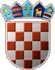 REPUBLIKA HRVATSKAOSJEČKO-BARANJSKA ŽUPANIJAOPĆINA VLADISLAVCITemeljem odredbi članka 39. stavka 2, a u vezi s članom 43. Zakona o proračunu (Narodne novine 87/08-. 136/12 i 15/15) te članka 30. stavak 3. Statuta Općine Vladislavci (Službeni glasnik Općine Vladislavci 3/13., 3/17., 2/18., 4/20., 5/20 – pročišćeni tekst., 8/20,2/21 i 3/21- pročišćeni tekst) Općinsko vijeće na svojoj 5. sjednici održanoj 18. kolovoza 2021. godine donosiODLUKU O 2. IZMJENAMA I DOPUNAMA PRORAČUNA OPĆINE VLADISLAVCI ZA 2021. g.NASLOVNICAI. OPĆI DIOČlanak 1.1.	Izmjene i	PROMJENA	PROMJENAdopune	IZNOSA	POSTOTAKProračunaza 2021. g.2. Izmjene i dopune Proračuna za 2021.g.RASPOLOŽIVA SREDSTVA IZ PRETHODNIH GODINAČlanak 2.U članku 2. prihodi i primici, te rashodi i izdaci po ekonomskoj klasifikaciji utvrđuju se u Računu prihoda i rashoda i Računu zaduživanja/financiranja kako slijedi:POSEBNI DIOČlanak 3.Izmjene i dopune Proračuna Općine Vladislavci za 2021. godinu, te projekcije Proračuna za 2022. i 2023. godinuPosebni dio programska klasifikacijaRashodi poslovanja i rashodi za nabavu nefinancijske imovine u Proračunu Općine Vladislavci za 2021. godinu, te projekcije Proračuna za 2022. i 2023. godinu raspoređeni su po nositeljima, korisnicima u Posebnom dijelu Proračuna prema organizacijskoj i programskoj klasifikaciji na razini odjeljka ekonomske klasifikacije kako slijedi:422	Postrojenja i oprema	0,00	24.041,64	100,00	24.041,64311	Plaće (Bruto)	66.937,50	0,00	0,00	66.937,50322	Rashodi za materijal i energiju	30.000,00	0,00	0,00	30.000,00323	Rashodi za usluge	15.000,00	0,00	0,00	15.000,00323	Rashodi za usluge	10.000,00	-10.000,00	-100,00	0,00421	Građevinski objekti	0,00	12.665,03	100,00	12.665,03323	Rashodi za usluge	0,00	5.000,00	100,00	5.000,00421	Građevinski objekti	18.000,00	-2.500,00	-13,89	15.500,00323	Rashodi za usluge	10.000,00	-5.000,00	-50,00	5.000,00422	Postrojenja i oprema	7.500,00	0,00	0,00	7.500,00372	Ostale naknade građanima i kućanstvima iz proračuna	10.000,00	0,00	0,00	10.000,00III. PLAN RAZVOJNIH PROGRAMAČlanak 4.U Planu razvojnih programa za razdoblje 2021. – 2023. godine, koji čini sastavni dio Plana Proračuna Općine Vladislavci za 2021. godinu i projekcija za 2022. i 2023. godinu, dan je detaljniji pregled rashoda po pojedinim programima i kapitalnim projektima.Plan razvojnih programa sadrži ciljeve i prioritete razvoja Općine Vladislavci povezanih s programskom i organizacijskom klasifikacijom proračuna.II. IZMJENE I DOPUNE PLANA RAZVOJNIH PROGRAMA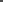 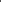 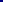 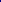 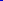 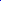 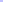 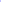 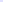 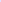 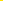 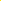 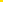 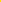 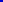 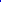 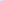 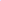 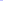 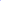 IV.	ZAVRŠNE ODREDBEČlanak 5.Odluka o 2. Izmjenama i dopunama Proračuna za 2021. godinu objavit će se u „Službenom glasniku“ Općine Vladislavci i na web stranici Općine Vladislavci www.opcina-vladislavci.hr,a stupa na snagu osmog dana od objave u „Službenom glasniku“ Općine VladislavciKLASA: 400-06/20-01/03Urbroj: 2158/07-01-21-06Vladislavci, 18. kolovoza 2021.PredsjednikOpćinskog Vijeća    Krunoslav Morović, v.r.A.  RAČUN PRIHODA I RASHODAPrihodi poslovanja18.320.605,48-2.587.597,70-14,1%15.733.008,08Prihodi od prodaje nefinancijske imovine274.638,9110.819,953,9%285.458,86Rashodi poslovanja9.972.955,04120.153,791,2%10.093.108,83Rashodi za nabavu nefinancijske imovine10.545.543,58-2.793.618,55-26,5%7.751.925,03RAZLIKA-1.923.254,2396.687,31-5,0%-1.826.566,92B.  RAČUN ZADUŽIVANJA/FINANCIRANJAPrimici od financijske imovine i zaduživanja0,000,000,0%0,00Izdaci za financijsku imovinu i otplate zajmova0,000,000,0%0,00VIŠAK/MANJAK IZ PRETHODNIH GODINA1.923.254,23-96.687,31-5,0%1.826.566,92VIŠAK/MANJAK + NETO ZADUŽIVANJA/FINANCIRANJA +0,000,000,0%0,00RASPOLOŽIVA SREDSTVA IZ PRETHODNIH GODINABROJVRSTA PRIHODA / PRIMITAKAPLANIRANOPROMJENA IZNOSPROMJENANOVI IZNOSKONTAPOSTOTAKSVEUKUPNO PRIHODI20.518.498,62-2.673.464,76-13,0317.845.033,86611Porez i prirez na dohodak1.254.444,25-277.365,71-22,11977.078,54613Porezi na imovinu80.000,00-30.000,00-37,5050.000,00614Porezi na robu i usluge25.000,00-23.000,00-92,002.000,00633Pomoći proračunu iz drugih proračuna7.259.870,94-543.798,88-7,496.716.072,06634Pomoći od izvanproračunskih korisnika113.589,0053.021,6346,68166.610,63638Pomoći temeljem prijenosa EU sredstava8.522.935,74-1.809.692,38-21,236.713.243,36641Prihodi od financijske imovine3.000,000,000,003.000,00642Prihodi od nefinancijske imovine530.845,5549.237,949,28580.083,49651Upravne i administrativne pristojbe83.300,000,000,0083.300,00652Prihodi po posebnim propisima7.020,00-4.000,00-56,983.020,00653Komunalni doprinosi i naknade427.000,00-2.000,00-0,47425.000,00661Prihodi od prodaje proizvoda i robe te pruženih usluga13.200,000,000,0013.200,00683Ostali prihodi400,000,000,00400,00711Prihodi od prodaje materijalne imovine - prirodnih bogatstava274.638,9110.819,953,94285.458,86721Prihodi od prodaje građevinskih objekata0,000,000,000,00723Prihodi od prodaje prijevoznih sredstava0,000,000,000,00922Višak/manjak prihoda1.923.254,23-96.687,31-5,031.826.566,92BROJVRSTA RASHODA / IZDATAKAPLANIRANOPROMJENA IZNOSPROMJENANOVI IZNOSKONTAPOSTOTAKSVEUKUPNO RASHODI / IZDACI20.518.498,62-2.673.464,76-13,0317.845.033,86311Plaće (Bruto)3.127.924,18-94.297,49-3,013.033.626,69312Ostali rashodi za zaposlene128.600,000,000,00128.600,00313Doprinosi na plaće518.968,12-4.424,54-0,85514.543,58321Naknade troškova zaposlenima90.520,000,000,0090.520,00322Rashodi za materijal i energiju431.306,25163.200,0037,84594.506,25323Rashodi za usluge2.626.664,1853.952,722,052.680.616,90324Naknade troškova osobama izvan radnog odnosa2.500,000,000,002.500,00329Ostali nespomenuti rashodi poslovanja679.991,5068.200,0010,03748.191,50342Kamate za primljene kredite i zajmove0,000,000,000,00343Ostali financijski rashodi45.800,00-7.500,00-16,3838.300,00352Subvencije trgovačkim društvima, zadrugama, poljoprivrednicima i obrtnicima271.483,26-122.983,26-45,30148.500,00izvan javnog sektora366Pomoći proračunskim korisnicima drugih proračuna17.600,000,000,0017.600,00372Ostale naknade građanima i kućanstvima iz proračuna1.033.950,0027.000,002,611.060.950,00381Tekuće donacije844.817,5538.836,364,60883.653,91382Kapitalne donacije141.830,00-1.830,00-1,29140.000,00383Kazne, penali i naknade štete1.000,000,000,001.000,00385IZVANREDNI RASHODI10.000,000,000,0010.000,00411Materijalna imovina - prirodna bogatstva61.000,000,000,0061.000,00421Građevinski objekti9.534.679,53-3.117.323,30-32,696.417.356,23422Postrojenja i oprema714.364,05323.704,7545,311.038.068,80423Prijevozna sredstva235.500,000,000,00235.500,00922Višak/manjak prihoda0,000,000,000,00BROJVRSTA RASHODA / IZDATAKAPLANIRANOPROMJENA IZNOSPROMJENANOVI IZNOSKONTAPOSTOTAKSVEUKUPNO RASHODI / IZDACISVEUKUPNO RASHODI / IZDACI20.518.498,62-2.673.464,76-13,0317.845.033,86Razdjel 001 PREDSTAVNIČKA, IZVRŠNA I UPRAVNA TIJELARazdjel 001 PREDSTAVNIČKA, IZVRŠNA I UPRAVNA TIJELA20.518.498,62-2.673.464,76-13,0317.845.033,86Glava 00101 PREDSTAVNIČKA I IZVRŠNA TIJELAGlava 00101 PREDSTAVNIČKA I IZVRŠNA TIJELA872.341,76-169.077,28-19,38703.264,48Program 1001 REDOVAN RAD PREDSTAVNIČKOG I IZVRŠNOG TIJELAProgram 1001 REDOVAN RAD PREDSTAVNIČKOG I IZVRŠNOG TIJELA872.341,76-169.077,28-19,38703.264,48Aktivnost A100001 REDOVAN RADAktivnost A100001 REDOVAN RAD104.164,000,000,00104.164,00Izvor 1.1. OPĆI PRIHODI I PRIMICIIzvor 1.1. OPĆI PRIHODI I PRIMICI72.664,00-16.000,00-22,0256.664,00Funkcijska klasifikacija 0111 Izvršna i zakonodavna tijelaFunkcijska klasifikacija 0111 Izvršna i zakonodavna tijela72.664,00-16.000,00-22,0256.664,00321Naknade troškova zaposlenima26.500,000,000,0026.500,00322Rashodi za materijal i energiju19.000,00-16.000,00-84,213.000,00329Ostali nespomenuti rashodi poslovanja27.164,000,000,0027.164,00Izvor 4.8. OSTALI NAMJENSKI PRIHODIIzvor 4.8. OSTALI NAMJENSKI PRIHODI1.500,000,000,001.500,00Funkcijska klasifikacija 0111 Izvršna i zakonodavna tijelaFunkcijska klasifikacija 0111 Izvršna i zakonodavna tijela1.500,000,000,001.500,00321Naknade troškova zaposlenima1.500,000,000,001.500,00Izvor 5.1.1 SREDSTVA FISKALNOG IZRAVNAVANJA - KOMPENZACIJSKE MJEREIzvor 5.1.1 SREDSTVA FISKALNOG IZRAVNAVANJA - KOMPENZACIJSKE MJERE30.000,0016.000,0053,3346.000,00Funkcijska klasifikacija 0111 Izvršna i zakonodavna tijelaFunkcijska klasifikacija 0111 Izvršna i zakonodavna tijela30.000,0016.000,0053,3346.000,00322Rashodi za materijal i energiju0,0016.000,00100,0016.000,00372Ostale naknade građanima i kućanstvima iz proračuna20.000,000,000,0020.000,00385IZVANREDNI RASHODI10.000,000,000,0010.000,00Aktivnost A100102 ODRŽAVANJE WEB STRANICEAktivnost A100102 ODRŽAVANJE WEB STRANICE10.000,00-10.000,00-100,000,00Izvor 1.1. OPĆI PRIHODI I PRIMICIIzvor 1.1. OPĆI PRIHODI I PRIMICI10.000,00-10.000,00-100,000,00Funkcijska klasifikacija 0111 Izvršna i zakonodavna tijelaFunkcijska klasifikacija 0111 Izvršna i zakonodavna tijela10.000,00-10.000,00-100,000,00323Rashodi za usluge10.000,00-10.000,00-100,000,00Aktivnost A100103 LEGALIZACIJA BESPRAVNO SAGRAĐENIH OBJEKATAAktivnost A100103 LEGALIZACIJA BESPRAVNO SAGRAĐENIH OBJEKATA5.000,000,000,005.000,00Izvor 1.1. OPĆI PRIHODI I PRIMICIIzvor 1.1. OPĆI PRIHODI I PRIMICI5.000,000,000,005.000,00Funkcijska klasifikacija 0111 Izvršna i zakonodavna tijelaFunkcijska klasifikacija 0111 Izvršna i zakonodavna tijela5.000,000,000,005.000,00323Rashodi za usluge5.000,000,000,005.000,00Aktivnost A100104 NAKNADA ZAMJENIKU OPĆINSKOG NAČELNIKAAktivnost A100104 NAKNADA ZAMJENIKU OPĆINSKOG NAČELNIKA20.000,00-13.800,00-69,006.200,00Izvor 1.1. OPĆI PRIHODI I PRIMICIIzvor 1.1. OPĆI PRIHODI I PRIMICI20.000,00-13.800,00-69,006.200,00Funkcijska klasifikacija 0111 Izvršna i zakonodavna tijelaFunkcijska klasifikacija 0111 Izvršna i zakonodavna tijela20.000,00-13.800,00-69,006.200,00329Ostali nespomenuti rashodi poslovanja20.000,00-13.800,00-69,006.200,00Aktivnost A100105 NAKNADA PREDSJEDNIKU OPĆINSKOG VIJEĆAAktivnost A100105 NAKNADA PREDSJEDNIKU OPĆINSKOG VIJEĆA20.000,000,000,0020.000,00Izvor 1.1. OPĆI PRIHODI I PRIMICIIzvor 1.1. OPĆI PRIHODI I PRIMICI20.000,000,000,0020.000,00Funkcijska klasifikacija 0111 Izvršna i zakonodavna tijelaFunkcijska klasifikacija 0111 Izvršna i zakonodavna tijela20.000,000,000,0020.000,00329Ostali nespomenuti rashodi poslovanja20.000,000,000,0020.000,00Aktivnost A100106 NAKNADA ZAMJENICIMA PREDSJEDNIKA OPĆINSKOG VIJEĆAAktivnost A100106 NAKNADA ZAMJENICIMA PREDSJEDNIKA OPĆINSKOG VIJEĆA10.500,005.000,0047,6215.500,00Izvor 1.1. OPĆI PRIHODI I PRIMICIIzvor 1.1. OPĆI PRIHODI I PRIMICI10.500,005.000,0047,6215.500,00Funkcijska klasifikacija 0111 Izvršna i zakonodavna tijelaFunkcijska klasifikacija 0111 Izvršna i zakonodavna tijela10.500,005.000,0047,6215.500,00329Ostali nespomenuti rashodi poslovanja10.500,005.000,0047,6215.500,00Aktivnost A100107 PROSLAVA DANA OPĆINE VLADISLAVCIAktivnost A100107 PROSLAVA DANA OPĆINE VLADISLAVCI40.000,00-35.000,00-87,505.000,00Izvor 1.1. OPĆI PRIHODI I PRIMICIIzvor 1.1. OPĆI PRIHODI I PRIMICI40.000,00-35.000,00-87,505.000,00Funkcijska klasifikacija 0111 Izvršna i zakonodavna tijelaFunkcijska klasifikacija 0111 Izvršna i zakonodavna tijela40.000,00-35.000,00-87,505.000,00323Rashodi za usluge40.000,00-35.000,00-87,505.000,00Aktivnost A100108 PLAĆA OPĆINSKOG NAČELNIKAAktivnost A100108 PLAĆA OPĆINSKOG NAČELNIKA231.040,26-109.901,28-47,57121.138,98Izvor 1.1. OPĆI PRIHODI I PRIMICIIzvor 1.1. OPĆI PRIHODI I PRIMICI231.040,26-109.901,28-47,57121.138,98Funkcijska klasifikacija 0111 Izvršna i zakonodavna tijelaFunkcijska klasifikacija 0111 Izvršna i zakonodavna tijela231.040,26-109.901,28-47,57121.138,98311Plaće (Bruto)198.317,82-94.335,86-47,57103.981,96313Doprinosi na plaće32.722,44-15.565,42-47,5717.157,02Aktivnost A100109 TROŠKOVI VEZANI ZA OŠASNU IMOVINUAktivnost A100109 TROŠKOVI VEZANI ZA OŠASNU IMOVINU1.000,000,000,001.000,00Izvor 1.1. OPĆI PRIHODI I PRIMICIIzvor 1.1. OPĆI PRIHODI I PRIMICI1.000,000,000,001.000,00Funkcijska klasifikacija 0111 Izvršna i zakonodavna tijelaFunkcijska klasifikacija 0111 Izvršna i zakonodavna tijela1.000,000,000,001.000,00329Ostali nespomenuti rashodi poslovanja1.000,000,000,001.000,00Aktivnost A100110 MANIFESTACIJE I OČUVANJE KULTURNE BAŠTINEAktivnost A100110 MANIFESTACIJE I OČUVANJE KULTURNE BAŠTINE24.500,000,000,0024.500,00Izvor 1.1. OPĆI PRIHODI I PRIMICIIzvor 1.1. OPĆI PRIHODI I PRIMICI20.000,00-20.000,00-100,000,00Funkcijska klasifikacija 0111 Izvršna i zakonodavna tijelaFunkcijska klasifikacija 0111 Izvršna i zakonodavna tijela20.000,00-20.000,00-100,000,00329Ostali nespomenuti rashodi poslovanja20.000,00-20.000,00-100,000,00Izvor 5.1.1 SREDSTVA FISKALNOG IZRAVNAVANJA - KOMPENZACIJSKE MJEREIzvor 5.1.1 SREDSTVA FISKALNOG IZRAVNAVANJA - KOMPENZACIJSKE MJERE0,0020.000,00100,0020.000,00Funkcijska klasifikacija 0111 Izvršna i zakonodavna tijelaFunkcijska klasifikacija 0111 Izvršna i zakonodavna tijela0,0020.000,00100,0020.000,00329Ostali nespomenuti rashodi poslovanja0,0020.000,00100,0020.000,00Izvor 5.2. POMOĆI IZ ŽUPANIJSKOG PRORAČUNAIzvor 5.2. POMOĆI IZ ŽUPANIJSKOG PRORAČUNA4.500,000,000,004.500,00Funkcijska klasifikacija 0111 Izvršna i zakonodavna tijelaFunkcijska klasifikacija 0111 Izvršna i zakonodavna tijela4.500,000,000,004.500,00372Ostale naknade građanima i kućanstvima iz proračuna4.500,000,000,004.500,00Aktivnost A100111 ADVENT U VLADISLAVCIMAAktivnost A100111 ADVENT U VLADISLAVCIMA15.000,000,000,0015.000,00Izvor 1.1. OPĆI PRIHODI I PRIMICIIzvor 1.1. OPĆI PRIHODI I PRIMICI15.000,000,000,0015.000,00Funkcijska klasifikacija 0111 Izvršna i zakonodavna tijelaFunkcijska klasifikacija 0111 Izvršna i zakonodavna tijela15.000,000,000,0015.000,00323Rashodi za usluge10.000,000,000,0010.000,00329Ostali nespomenuti rashodi poslovanja5.000,000,000,005.000,00Aktivnost A100112 BOŽIĆNA PREDSTAVA ZA DJECUAktivnost A100112 BOŽIĆNA PREDSTAVA ZA DJECU4.500,000,000,004.500,00Izvor 1.1. OPĆI PRIHODI I PRIMICIIzvor 1.1. OPĆI PRIHODI I PRIMICI4.500,000,000,004.500,00Funkcijska klasifikacija 0111 Izvršna i zakonodavna tijelaFunkcijska klasifikacija 0111 Izvršna i zakonodavna tijela4.500,000,000,004.500,00323Rashodi za usluge4.500,000,000,004.500,00Aktivnost A100113 PROMIDŽBA OPĆINEAktivnost A100113 PROMIDŽBA OPĆINE45.000,0011.000,0024,4456.000,00Izvor 5.1.1 SREDSTVA FISKALNOG IZRAVNAVANJA - KOMPENZACIJSKE MJEREIzvor 5.1.1 SREDSTVA FISKALNOG IZRAVNAVANJA - KOMPENZACIJSKE MJERE45.000,0011.000,0024,4456.000,00Funkcijska klasifikacija 0111 Izvršna i zakonodavna tijelaFunkcijska klasifikacija 0111 Izvršna i zakonodavna tijela45.000,0011.000,0024,4456.000,00323Rashodi za usluge45.000,0011.000,0024,4456.000,00Aktivnost A100114 IZRADA VIJESNIKA OPĆINE VLADISLAVCIAktivnost A100114 IZRADA VIJESNIKA OPĆINE VLADISLAVCI27.000,000,000,0027.000,00Izvor 5.1.1 SREDSTVA FISKALNOG IZRAVNAVANJA - KOMPENZACIJSKE MJEREIzvor 5.1.1 SREDSTVA FISKALNOG IZRAVNAVANJA - KOMPENZACIJSKE MJERE27.000,000,000,0027.000,00Funkcijska klasifikacija 0111 Izvršna i zakonodavna tijelaFunkcijska klasifikacija 0111 Izvršna i zakonodavna tijela27.000,000,000,0027.000,00323Rashodi za usluge27.000,000,000,0027.000,00Aktivnost A100115 NAKNADA ZA SJEDNICEAktivnost A100115 NAKNADA ZA SJEDNICE16.000,000,000,0016.000,00Izvor 1.1. OPĆI PRIHODI I PRIMICIIzvor 1.1. OPĆI PRIHODI I PRIMICI16.000,000,000,0016.000,00Funkcijska klasifikacija 0111 Izvršna i zakonodavna tijelaFunkcijska klasifikacija 0111 Izvršna i zakonodavna tijela16.000,000,000,0016.000,00329Ostali nespomenuti rashodi poslovanja16.000,000,000,0016.000,00Aktivnost A100116 NABAVA BOŽIĆNE RASVJETEAktivnost A100116 NABAVA BOŽIĆNE RASVJETE5.000,00-5.000,00-100,000,00Izvor 5.1.1 SREDSTVA FISKALNOG IZRAVNAVANJA - KOMPENZACIJSKE MJEREIzvor 5.1.1 SREDSTVA FISKALNOG IZRAVNAVANJA - KOMPENZACIJSKE MJERE5.000,00-5.000,00-100,000,00Funkcijska klasifikacija 0660 Rashodi vezani za stanovanje i kom. pogodnosti koji nisu drugdjeFunkcijska klasifikacija 0660 Rashodi vezani za stanovanje i kom. pogodnosti koji nisu drugdje5.000,00-5.000,00-100,000,00svrstani329Ostali nespomenuti rashodi poslovanja5.000,00-5.000,00-100,000,00Aktivnost A100118 FINANCIRANJE POLITIČKIH STRANAKAAktivnost A100118 FINANCIRANJE POLITIČKIH STRANAKA12.200,000,000,0012.200,00Izvor 5.1.1 SREDSTVA FISKALNOG IZRAVNAVANJA - KOMPENZACIJSKE MJEREIzvor 5.1.1 SREDSTVA FISKALNOG IZRAVNAVANJA - KOMPENZACIJSKE MJERE12.200,000,000,0012.200,00Funkcijska klasifikacija 0111 Izvršna i zakonodavna tijelaFunkcijska klasifikacija 0111 Izvršna i zakonodavna tijela12.200,000,000,0012.200,00381Tekuće donacije12.200,000,000,0012.200,00Aktivnost A100120 SLUŽBENA PUTOVANJAAktivnost A100120 SLUŽBENA PUTOVANJA4.500,000,000,004.500,00Izvor 5.1.1 SREDSTVA FISKALNOG IZRAVNAVANJA - KOMPENZACIJSKE MJEREIzvor 5.1.1 SREDSTVA FISKALNOG IZRAVNAVANJA - KOMPENZACIJSKE MJERE4.500,000,000,004.500,00Funkcijska klasifikacija 0111 Izvršna i zakonodavna tijelaFunkcijska klasifikacija 0111 Izvršna i zakonodavna tijela4.500,000,000,004.500,00329Ostali nespomenuti rashodi poslovanja4.500,000,000,004.500,00Aktivnost A100121 DOPRINOSI, SUGLASNOSTI I NAKNADE PREMA POSEBNIM PROPISIMAAktivnost A100121 DOPRINOSI, SUGLASNOSTI I NAKNADE PREMA POSEBNIM PROPISIMA15.000,00-7.500,00-50,007.500,00Izvor 5.1.1 SREDSTVA FISKALNOG IZRAVNAVANJA - KOMPENZACIJSKE MJEREIzvor 5.1.1 SREDSTVA FISKALNOG IZRAVNAVANJA - KOMPENZACIJSKE MJERE15.000,00-7.500,00-50,007.500,00Funkcijska klasifikacija 0660 Rashodi vezani za stanovanje i kom. pogodnosti koji nisu drugdjeFunkcijska klasifikacija 0660 Rashodi vezani za stanovanje i kom. pogodnosti koji nisu drugdje15.000,00-7.500,00-50,007.500,00svrstani343Ostali financijski rashodi15.000,00-7.500,00-50,007.500,00Aktivnost A100123 SUBVENCIONIRANJE AKTIVNOSTI ŽUPE ROĐENJA SV. IVANA KRSTITELJAAktivnost A100123 SUBVENCIONIRANJE AKTIVNOSTI ŽUPE ROĐENJA SV. IVANA KRSTITELJA2.000,00-2.000,00-100,000,00U VLADISLAVCIMAU VLADISLAVCIMAIzvor 5.1.1 SREDSTVA FISKALNOG IZRAVNAVANJA - KOMPENZACIJSKE MJEREIzvor 5.1.1 SREDSTVA FISKALNOG IZRAVNAVANJA - KOMPENZACIJSKE MJERE2.000,00-2.000,00-100,000,00Funkcijska klasifikacija 0660 Rashodi vezani za stanovanje i kom. pogodnosti koji nisu drugdjeFunkcijska klasifikacija 0660 Rashodi vezani za stanovanje i kom. pogodnosti koji nisu drugdje2.000,00-2.000,00-100,000,00svrstani372Ostale naknade građanima i kućanstvima iz proračuna2.000,00-2.000,00-100,000,00Aktivnost A100125 BICIKLIJADA OSNOVNE ŠKOLE MATE LOVRAKA U VLADISLAVCIMAAktivnost A100125 BICIKLIJADA OSNOVNE ŠKOLE MATE LOVRAKA U VLADISLAVCIMA3.000,00-2.000,00-66,671.000,00Izvor 5.1.1 SREDSTVA FISKALNOG IZRAVNAVANJA - KOMPENZACIJSKE MJEREIzvor 5.1.1 SREDSTVA FISKALNOG IZRAVNAVANJA - KOMPENZACIJSKE MJERE3.000,00-2.000,00-66,671.000,00Funkcijska klasifikacija 0912 Osnovno obrazovanjeFunkcijska klasifikacija 0912 Osnovno obrazovanje3.000,00-2.000,00-66,671.000,00372Ostale naknade građanima i kućanstvima iz proračuna3.000,00-2.000,00-66,671.000,00Aktivnost A100126 IZRADA KNJIGE O VLADISLAVCIMAAktivnost A100126 IZRADA KNJIGE O VLADISLAVCIMA12.000,003.000,0025,0015.000,00Izvor 5.1.1 SREDSTVA FISKALNOG IZRAVNAVANJA - KOMPENZACIJSKE MJEREIzvor 5.1.1 SREDSTVA FISKALNOG IZRAVNAVANJA - KOMPENZACIJSKE MJERE12.000,003.000,0025,0015.000,00Funkcijska klasifikacija 0111 Izvršna i zakonodavna tijelaFunkcijska klasifikacija 0111 Izvršna i zakonodavna tijela12.000,003.000,0025,0015.000,00323Rashodi za usluge12.000,003.000,0025,0015.000,00Aktivnost A100127 LOKALNI IZBORIAktivnost A100127 LOKALNI IZBORI119.000,00-43.500,00-36,5575.500,00Izvor 5.1.1 SREDSTVA FISKALNOG IZRAVNAVANJA - KOMPENZACIJSKE MJEREIzvor 5.1.1 SREDSTVA FISKALNOG IZRAVNAVANJA - KOMPENZACIJSKE MJERE119.000,00-54.272,16-45,6164.727,84Funkcijska klasifikacija 0111 Izvršna i zakonodavna tijelaFunkcijska klasifikacija 0111 Izvršna i zakonodavna tijela119.000,00-54.272,16-45,6164.727,84322Rashodi za materijal i energiju2.000,001.000,0050,003.000,00323Rashodi za usluge4.000,002.000,0050,006.000,00329Ostali nespomenuti rashodi poslovanja90.000,00-52.772,16-58,6437.227,84381Tekuće donacije23.000,00-4.500,00-19,5718.500,00Izvor 5.2. POMOĆI IZ ŽUPANIJSKOG PRORAČUNAIzvor 5.2. POMOĆI IZ ŽUPANIJSKOG PRORAČUNA0,0010.772,16100,0010.772,16Funkcijska klasifikacija 0111 Izvršna i zakonodavna tijelaFunkcijska klasifikacija 0111 Izvršna i zakonodavna tijela0,0010.772,16100,0010.772,16329Ostali nespomenuti rashodi poslovanja0,0010.772,16100,0010.772,16Aktivnost A100128 IZRADA VIDEA, DESIGN I GRAFIČKE I TISKARSKE USLUGE ZA POTREBEAktivnost A100128 IZRADA VIDEA, DESIGN I GRAFIČKE I TISKARSKE USLUGE ZA POTREBE15.000,000,000,0015.000,00OPĆINE VLADISLAVCIOPĆINE VLADISLAVCIIzvor 1.1. OPĆI PRIHODI I PRIMICIIzvor 1.1. OPĆI PRIHODI I PRIMICI15.000,00-4.267,52-28,4510.732,48Funkcijska klasifikacija 0660 Rashodi vezani za stanovanje i kom. pogodnosti koji nisu drugdjeFunkcijska klasifikacija 0660 Rashodi vezani za stanovanje i kom. pogodnosti koji nisu drugdje15.000,00-4.267,52-28,4510.732,48svrstani323Rashodi za usluge15.000,00-4.267,52-28,4510.732,48Izvor 9.1. VIŠAK PRIHODAIzvor 9.1. VIŠAK PRIHODA0,004.267,52100,004.267,52Funkcijska klasifikacija 0660 Rashodi vezani za stanovanje i kom. pogodnosti koji nisu drugdjeFunkcijska klasifikacija 0660 Rashodi vezani za stanovanje i kom. pogodnosti koji nisu drugdje0,004.267,52100,004.267,52svrstani323Rashodi za usluge0,004.267,52100,004.267,52Aktivnost A100129 NABAVA I UKRAŠAVANJE USKRŠNJIH PISANICA ZA SREDIŠTA NASELJAAktivnost A100129 NABAVA I UKRAŠAVANJE USKRŠNJIH PISANICA ZA SREDIŠTA NASELJA31.937,5010.100,0031,6242.037,50OPĆINE VLADISLAVCIOPĆINE VLADISLAVCIIzvor 1.1. OPĆI PRIHODI I PRIMICIIzvor 1.1. OPĆI PRIHODI I PRIMICI31.937,50-13.941,64-43,6517.995,86Funkcijska klasifikacija 0660 Rashodi vezani za stanovanje i kom. pogodnosti koji nisu drugdjeFunkcijska klasifikacija 0660 Rashodi vezani za stanovanje i kom. pogodnosti koji nisu drugdje31.937,50-13.941,64-43,6517.995,86svrstani322Rashodi za materijal i energiju5.000,000,000,005.000,00323Rashodi za usluge2.187,5010.100,00461,7112.287,50422Postrojenja i oprema24.750,00-24.041,64-97,14708,36Izvor 5.1.1 SREDSTVA FISKALNOG IZRAVNAVANJA - KOMPENZACIJSKE MJEREIzvor 5.1.1 SREDSTVA FISKALNOG IZRAVNAVANJA - KOMPENZACIJSKE MJERE0,0024.041,64100,0024.041,64Funkcijska klasifikacija 0660 Rashodi vezani za stanovanje i kom. pogodnosti koji nisu drugdjeFunkcijska klasifikacija 0660 Rashodi vezani za stanovanje i kom. pogodnosti koji nisu drugdje0,0024.041,64100,0024.041,64svrstaniAktivnost A100130 NAMIRENJE NEDOSTAJUĆIH SREDSTAVA ZA POVRAT POREZA POAktivnost A100130 NAMIRENJE NEDOSTAJUĆIH SREDSTAVA ZA POVRAT POREZA PO0,00100.000,00100,00100.000,00GODIŠNJOJ PRIJAVIGODIŠNJOJ PRIJAVIIzvor 1.1. OPĆI PRIHODI I PRIMICIIzvor 1.1. OPĆI PRIHODI I PRIMICI0,00100.000,00100,00100.000,00Funkcijska klasifikacija 0660 Rashodi vezani za stanovanje i kom. pogodnosti koji nisu drugdjeFunkcijska klasifikacija 0660 Rashodi vezani za stanovanje i kom. pogodnosti koji nisu drugdje0,00100.000,00100,00100.000,00svrstani329Ostali nespomenuti rashodi poslovanja0,00100.000,00100,00100.000,00Kapitalni projekt K100101 OPREMANJE DRUŠTVENIH DOMOVAKapitalni projekt K100101 OPREMANJE DRUŠTVENIH DOMOVA10.000,00-10.000,00-100,000,00Izvor 5.1.1 SREDSTVA FISKALNOG IZRAVNAVANJA - KOMPENZACIJSKE MJEREIzvor 5.1.1 SREDSTVA FISKALNOG IZRAVNAVANJA - KOMPENZACIJSKE MJERE10.000,00-10.000,00-100,000,00Funkcijska klasifikacija 0660 Rashodi vezani za stanovanje i kom. pogodnosti koji nisu drugdjeFunkcijska klasifikacija 0660 Rashodi vezani za stanovanje i kom. pogodnosti koji nisu drugdje10.000,00-10.000,00-100,000,00svrstani422Postrojenja i oprema10.000,00-10.000,00-100,000,00Kapitalni projekt K100102 OPREMANJE KUHINJSKIH PROSTORIJA U DRUŠTVENIM DOMOVIMAKapitalni projekt K100102 OPREMANJE KUHINJSKIH PROSTORIJA U DRUŠTVENIM DOMOVIMA10.000,00-10.000,00-100,000,00Izvor 5.1.1 SREDSTVA FISKALNOG IZRAVNAVANJA - KOMPENZACIJSKE MJEREIzvor 5.1.1 SREDSTVA FISKALNOG IZRAVNAVANJA - KOMPENZACIJSKE MJERE10.000,00-10.000,00-100,000,00Funkcijska klasifikacija 0660 Rashodi vezani za stanovanje i kom. pogodnosti koji nisu drugdjeFunkcijska klasifikacija 0660 Rashodi vezani za stanovanje i kom. pogodnosti koji nisu drugdje10.000,00-10.000,00-100,000,00svrstani422Postrojenja i oprema10.000,00-10.000,00-100,000,00Tekući projekt T100104 TEKUĆE DONACIJE VJERSKIM ZAJEDNICAMATekući projekt T100104 TEKUĆE DONACIJE VJERSKIM ZAJEDNICAMA14.000,00-14.000,00-100,000,00Izvor 5.1.1 SREDSTVA FISKALNOG IZRAVNAVANJA - KOMPENZACIJSKE MJEREIzvor 5.1.1 SREDSTVA FISKALNOG IZRAVNAVANJA - KOMPENZACIJSKE MJERE14.000,00-14.000,00-100,000,00Funkcijska klasifikacija 0660 Rashodi vezani za stanovanje i kom. pogodnosti koji nisu drugdjeFunkcijska klasifikacija 0660 Rashodi vezani za stanovanje i kom. pogodnosti koji nisu drugdje14.000,00-14.000,00-100,000,00svrstani381Tekuće donacije14.000,00-14.000,00-100,000,00Tekući projekt T100105 TEKUĆE DONACIJE ZDRAVSTVENIM USTANOVAMATekući projekt T100105 TEKUĆE DONACIJE ZDRAVSTVENIM USTANOVAMA25.000,00-25.000,00-100,000,00Izvor 5.1.1 SREDSTVA FISKALNOG IZRAVNAVANJA - KOMPENZACIJSKE MJEREIzvor 5.1.1 SREDSTVA FISKALNOG IZRAVNAVANJA - KOMPENZACIJSKE MJERE25.000,00-25.000,00-100,000,00Funkcijska klasifikacija 0660 Rashodi vezani za stanovanje i kom. pogodnosti koji nisu drugdjeFunkcijska klasifikacija 0660 Rashodi vezani za stanovanje i kom. pogodnosti koji nisu drugdje25.000,00-25.000,00-100,000,00svrstani381Tekuće donacije25.000,00-25.000,00-100,000,00Tekući projekt T100108 SUBVENCIONIRANJE KAMATA NA KREDITE IZ PROJEKTA "StambeniTekući projekt T100108 SUBVENCIONIRANJE KAMATA NA KREDITE IZ PROJEKTA "Stambeni20.000,00-19.000,00-95,001.000,00krediti u funciji poticanja gospodarstva"krediti u funciji poticanja gospodarstva"Izvor 1.1. OPĆI PRIHODI I PRIMICIIzvor 1.1. OPĆI PRIHODI I PRIMICI20.000,00-19.000,00-95,001.000,00Funkcijska klasifikacija 0660 Rashodi vezani za stanovanje i kom. pogodnosti koji nisu drugdjeFunkcijska klasifikacija 0660 Rashodi vezani za stanovanje i kom. pogodnosti koji nisu drugdje20.000,00-19.000,00-95,001.000,00352Subvencije trgovačkim društvima, zadrugama, poljoprivrednicima i obrtnicima izvan javnog20.000,00-19.000,00-95,001.000,00sektoraTekući projekt T100109 NABAVA RAČUNALA ZA POTREBE POLICIJSKE UPRAVE U OSIJEKUTekući projekt T100109 NABAVA RAČUNALA ZA POTREBE POLICIJSKE UPRAVE U OSIJEKU0,008.524,00100,008.524,00Izvor 1.1. OPĆI PRIHODI I PRIMICIIzvor 1.1. OPĆI PRIHODI I PRIMICI0,008.524,00100,008.524,00Funkcijska klasifikacija 0660 Rashodi vezani za stanovanje i kom. pogodnosti koji nisu drugdjeFunkcijska klasifikacija 0660 Rashodi vezani za stanovanje i kom. pogodnosti koji nisu drugdje0,008.524,00100,008.524,00svrstani422Postrojenja i oprema0,008.524,00100,008.524,00Glava 00102 JEDINSTVENI UPRAVNI ODJELGlava 00102 JEDINSTVENI UPRAVNI ODJEL5.808.980,64185.902,393,205.994.883,03Program 1002 REDOVAN RAD JEDINSTVENOG UPRAVNOG ODJELAProgram 1002 REDOVAN RAD JEDINSTVENOG UPRAVNOG ODJELA1.274.405,53-17.642,32-1,381.256.763,21Aktivnost A100001 REDOVAN RADAktivnost A100001 REDOVAN RAD923.088,02-72.322,81-7,83850.765,21Izvor 1.1. OPĆI PRIHODI I PRIMICIIzvor 1.1. OPĆI PRIHODI I PRIMICI726.563,62-248.831,73-34,25477.731,89Funkcijska klasifikacija 0131 Opće usluge vezane za službenikeFunkcijska klasifikacija 0131 Opće usluge vezane za službenike726.563,62-248.831,73-34,25477.731,89311Plaće (Bruto)357.000,00-134.640,00-37,71222.360,00312Ostali rashodi za zaposlene77.000,00-19.638,90-25,5157.361,10313Doprinosi na plaće58.350,00-572,19-0,9857.777,81321Naknade troškova zaposlenima41.000,00-27.000,00-65,8514.000,00322Rashodi za materijal i energiju37.000,00-10.000,00-27,0327.000,00323Rashodi za usluge72.900,00-44.000,00-60,3628.900,00329Ostali nespomenuti rashodi poslovanja79.000,00-12.980,64-16,4366.019,36343Ostali financijski rashodi4.313,620,000,004.313,62Izvor 1.1.1 OPĆI PRIHODI I PRIMICI - POMOĆI OD EUIzvor 1.1.1 OPĆI PRIHODI I PRIMICI - POMOĆI OD EU51.369,140,000,0051.369,14Funkcijska klasifikacija 0131 Opće usluge vezane za službenikeFunkcijska klasifikacija 0131 Opće usluge vezane za službenike51.369,140,000,0051.369,14321Naknade troškova zaposlenima625,370,000,00625,37323Rashodi za usluge50.743,770,000,0050.743,77Izvor 4.3. PRIHODI OD ZAKUPA POLJOPRIVREDNOG ZEMLJIŠTAIzvor 4.3. PRIHODI OD ZAKUPA POLJOPRIVREDNOG ZEMLJIŠTA48.338,020,000,0048.338,02Funkcijska klasifikacija 0131 Opće usluge vezane za službenikeFunkcijska klasifikacija 0131 Opće usluge vezane za službenike48.338,020,000,0048.338,02311Plaće (Bruto)41.491,860,000,0041.491,86313Doprinosi na plaće6.846,160,000,006.846,16Izvor 4.7. KONCESIJA ZA ODVOZ KOMUNALNOG OTPADAIzvor 4.7. KONCESIJA ZA ODVOZ KOMUNALNOG OTPADA0,008.480,64100,008.480,64Funkcijska klasifikacija 0131 Opće usluge vezane za službenikeFunkcijska klasifikacija 0131 Opće usluge vezane za službenike0,008.480,64100,008.480,64329Ostali nespomenuti rashodi poslovanja0,008.480,64100,008.480,64Izvor 4.8. OSTALI NAMJENSKI PRIHODIIzvor 4.8. OSTALI NAMJENSKI PRIHODI2.000,000,000,002.000,00Funkcijska klasifikacija 0131 Opće usluge vezane za službenikeFunkcijska klasifikacija 0131 Opće usluge vezane za službenike2.000,000,000,002.000,00321Naknade troškova zaposlenima2.000,000,000,002.000,00Izvor 5.1.1 SREDSTVA FISKALNOG IZRAVNAVANJA - KOMPENZACIJSKE MJEREIzvor 5.1.1 SREDSTVA FISKALNOG IZRAVNAVANJA - KOMPENZACIJSKE MJERE87.058,26109.700,00126,01196.758,26Funkcijska klasifikacija 0131 Opće usluge vezane za službenikeFunkcijska klasifikacija 0131 Opće usluge vezane za službenike87.058,26109.700,00126,01196.758,26311Plaće (Bruto)4.300,000,000,004.300,00321Naknade troškova zaposlenima7.374,6327.000,00366,1234.374,63322Rashodi za materijal i energiju0,0010.000,00100,0010.000,00323Rashodi za usluge33.856,2355.000,00162,4588.856,23329Ostali nespomenuti rashodi poslovanja26.800,0017.700,0066,0444.500,00343Ostali financijski rashodi13.727,400,000,0013.727,40383Kazne, penali i naknade štete1.000,000,000,001.000,00Izvor 9.1. VIŠAK PRIHODAIzvor 9.1. VIŠAK PRIHODA7.758,9858.328,28751,7566.087,26Funkcijska klasifikacija 0131 Opće usluge vezane za službenikeFunkcijska klasifikacija 0131 Opće usluge vezane za službenike7.758,9858.328,28751,7566.087,26311Plaće (Bruto)0,0038.689,38100,0038.689,38312Ostali rashodi za zaposlene0,0019.638,90100,0019.638,90323Rashodi za usluge7.000,000,000,007.000,00343Ostali financijski rashodi758,980,000,00758,98Aktivnost A100102 NAKNADE I DOPRINOSI PO POSEBNIM PROPISIMAAktivnost A100102 NAKNADE I DOPRINOSI PO POSEBNIM PROPISIMA12.000,000,000,0012.000,00Izvor 5.1.1 SREDSTVA FISKALNOG IZRAVNAVANJA - KOMPENZACIJSKE MJEREIzvor 5.1.1 SREDSTVA FISKALNOG IZRAVNAVANJA - KOMPENZACIJSKE MJERE12.000,000,000,0012.000,00Funkcijska klasifikacija 0131 Opće usluge vezane za službenikeFunkcijska klasifikacija 0131 Opće usluge vezane za službenike12.000,000,000,0012.000,00343Ostali financijski rashodi12.000,000,000,0012.000,00Aktivnost A100104 IZRADA PROJEKTNIH PRIJAVA ZA NATJEČAJE I JAVNE POZIVEAktivnost A100104 IZRADA PROJEKTNIH PRIJAVA ZA NATJEČAJE I JAVNE POZIVE20.000,0022.500,00112,5042.500,00Izvor 1.1. OPĆI PRIHODI I PRIMICIIzvor 1.1. OPĆI PRIHODI I PRIMICI2.450,6422.500,00918,1324.950,64Funkcijska klasifikacija 0131 Opće usluge vezane za službenikeFunkcijska klasifikacija 0131 Opće usluge vezane za službenike2.450,6422.500,00918,1324.950,64323Rashodi za usluge2.450,6422.500,00918,1324.950,64Izvor 4.6. PRIHODI OD KONCESIJE DRŽAVNOG POLJOP.ZEMLJIŠTAIzvor 4.6. PRIHODI OD KONCESIJE DRŽAVNOG POLJOP.ZEMLJIŠTA17.549,360,000,0017.549,36Funkcijska klasifikacija 0131 Opće usluge vezane za službenikeFunkcijska klasifikacija 0131 Opće usluge vezane za službenike17.549,360,000,0017.549,36323Rashodi za usluge17.549,360,000,0017.549,36Aktivnost A100106 OBJAVA OGLASA ZA NATJEČAJEAktivnost A100106 OBJAVA OGLASA ZA NATJEČAJE10.000,000,000,0010.000,00Izvor 5.1.1 SREDSTVA FISKALNOG IZRAVNAVANJA - KOMPENZACIJSKE MJEREIzvor 5.1.1 SREDSTVA FISKALNOG IZRAVNAVANJA - KOMPENZACIJSKE MJERE10.000,000,000,0010.000,00Funkcijska klasifikacija 0131 Opće usluge vezane za službenikeFunkcijska klasifikacija 0131 Opće usluge vezane za službenike10.000,000,000,0010.000,00323Rashodi za usluge10.000,000,000,0010.000,00Aktivnost A100107 DERATIZACIJAAktivnost A100107 DERATIZACIJA37.600,000,000,0037.600,00Izvor 5.1.1 SREDSTVA FISKALNOG IZRAVNAVANJA - KOMPENZACIJSKE MJEREIzvor 5.1.1 SREDSTVA FISKALNOG IZRAVNAVANJA - KOMPENZACIJSKE MJERE22.627,820,000,0022.627,82Funkcijska klasifikacija 0660 Rashodi vezani za stanovanje i kom. pogodnosti koji nisu drugdjeFunkcijska klasifikacija 0660 Rashodi vezani za stanovanje i kom. pogodnosti koji nisu drugdje22.627,820,000,0022.627,82svrstani323Rashodi za usluge22.627,820,000,0022.627,82Izvor 9.1. VIŠAK PRIHODAIzvor 9.1. VIŠAK PRIHODA14.972,180,000,0014.972,18Funkcijska klasifikacija 0660 Rashodi vezani za stanovanje i kom. pogodnosti koji nisu drugdjeFunkcijska klasifikacija 0660 Rashodi vezani za stanovanje i kom. pogodnosti koji nisu drugdje14.972,180,000,0014.972,18svrstani323Rashodi za usluge14.972,180,000,0014.972,18Aktivnost A100108 REDOVAN RAD KOMUNALNOG POGONAAktivnost A100108 REDOVAN RAD KOMUNALNOG POGONA104.437,5110.080,499,65114.518,00Izvor 1.1. OPĆI PRIHODI I PRIMICIIzvor 1.1. OPĆI PRIHODI I PRIMICI1.600,000,000,001.600,00Funkcijska klasifikacija 0660 Rashodi vezani za stanovanje i kom. pogodnosti koji nisu drugdjeFunkcijska klasifikacija 0660 Rashodi vezani za stanovanje i kom. pogodnosti koji nisu drugdje1.600,000,000,001.600,00svrstani323Rashodi za usluge1.600,000,000,001.600,00Izvor 4.1. PRIHODI OD KOMUNALNE NAKNADEIzvor 4.1. PRIHODI OD KOMUNALNE NAKNADE102.837,5110.080,499,80112.918,00Funkcijska klasifikacija 0660 Rashodi vezani za stanovanje i kom. pogodnosti koji nisu drugdjeFunkcijska klasifikacija 0660 Rashodi vezani za stanovanje i kom. pogodnosti koji nisu drugdje102.837,5110.080,499,80112.918,00svrstani311Plaće (Bruto)57.985,2010.476,6018,0768.461,80312Ostali rashodi za zaposlene21.600,000,000,0021.600,00313Doprinosi na plaće13.692,31-2.396,11-17,5011.296,20321Naknade troškova zaposlenima2.760,000,000,002.760,00322Rashodi za materijal i energiju3.800,002.000,0052,635.800,00329Ostali nespomenuti rashodi poslovanja3.000,000,000,003.000,00Aktivnost A100109 OPREMANJE RADNIKA ALATIMA ZA RADAktivnost A100109 OPREMANJE RADNIKA ALATIMA ZA RAD20.000,003.000,0015,0023.000,00Izvor 4.1. PRIHODI OD KOMUNALNE NAKNADEIzvor 4.1. PRIHODI OD KOMUNALNE NAKNADE20.000,003.000,0015,0023.000,00Funkcijska klasifikacija 0660 Rashodi vezani za stanovanje i kom. pogodnosti koji nisu drugdjeFunkcijska klasifikacija 0660 Rashodi vezani za stanovanje i kom. pogodnosti koji nisu drugdje20.000,003.000,0015,0023.000,00svrstani322Rashodi za materijal i energiju20.000,003.000,0015,0023.000,00Aktivnost A100110 KOŠENJE JAVNIH POVRŠINA ISPRED OBJEKATA U VLASNIŠTVU OPĆINEAktivnost A100110 KOŠENJE JAVNIH POVRŠINA ISPRED OBJEKATA U VLASNIŠTVU OPĆINE20.000,000,000,0020.000,00VLADISLAVCIVLADISLAVCIIzvor 4.1. PRIHODI OD KOMUNALNE NAKNADEIzvor 4.1. PRIHODI OD KOMUNALNE NAKNADE20.000,000,000,0020.000,00Funkcijska klasifikacija 0660 Rashodi vezani za stanovanje i kom. pogodnosti koji nisu drugdjeFunkcijska klasifikacija 0660 Rashodi vezani za stanovanje i kom. pogodnosti koji nisu drugdje20.000,000,000,0020.000,00svrstani322Rashodi za materijal i energiju20.000,000,000,0020.000,00Aktivnost A100112 USLUGA SERVISA MOTORNOG VOZILAAktivnost A100112 USLUGA SERVISA MOTORNOG VOZILA3.000,000,000,003.000,00Izvor 5.1.1 SREDSTVA FISKALNOG IZRAVNAVANJA - KOMPENZACIJSKE MJEREIzvor 5.1.1 SREDSTVA FISKALNOG IZRAVNAVANJA - KOMPENZACIJSKE MJERE3.000,000,000,003.000,00Funkcijska klasifikacija 0660 Rashodi vezani za stanovanje i kom. pogodnosti koji nisu drugdjeFunkcijska klasifikacija 0660 Rashodi vezani za stanovanje i kom. pogodnosti koji nisu drugdje3.000,000,000,003.000,00svrstani323Rashodi za usluge3.000,000,000,003.000,00Aktivnost A100113 SERVIS OPREME I ALATAAktivnost A100113 SERVIS OPREME I ALATA10.000,000,000,0010.000,00Izvor 1.1. OPĆI PRIHODI I PRIMICIIzvor 1.1. OPĆI PRIHODI I PRIMICI5.000,000,000,005.000,00Funkcijska klasifikacija 0660 Rashodi vezani za stanovanje i kom. pogodnosti koji nisu drugdjeFunkcijska klasifikacija 0660 Rashodi vezani za stanovanje i kom. pogodnosti koji nisu drugdje5.000,000,000,005.000,00svrstani323Rashodi za usluge5.000,000,000,005.000,00Izvor 4.1. PRIHODI OD KOMUNALNE NAKNADEIzvor 4.1. PRIHODI OD KOMUNALNE NAKNADE5.000,000,000,005.000,00Funkcijska klasifikacija 0660 Rashodi vezani za stanovanje i kom. pogodnosti koji nisu drugdjeFunkcijska klasifikacija 0660 Rashodi vezani za stanovanje i kom. pogodnosti koji nisu drugdje5.000,000,000,005.000,00svrstani323Rashodi za usluge5.000,000,000,005.000,00Aktivnost A100114 POVRAT NEUTROŠENIH SREDSTAVA ZA JAVNE RADOVEAktivnost A100114 POVRAT NEUTROŠENIH SREDSTAVA ZA JAVNE RADOVE1.000,000,000,001.000,00Izvor 1.1. OPĆI PRIHODI I PRIMICIIzvor 1.1. OPĆI PRIHODI I PRIMICI1.000,000,000,001.000,00Funkcijska klasifikacija 0660 Rashodi vezani za stanovanje i kom. pogodnosti koji nisu drugdjeFunkcijska klasifikacija 0660 Rashodi vezani za stanovanje i kom. pogodnosti koji nisu drugdje1.000,000,000,001.000,00svrstani329Ostali nespomenuti rashodi poslovanja1.000,000,000,001.000,00Aktivnost A100115 ZAŠTITA NA RADUAktivnost A100115 ZAŠTITA NA RADU3.600,000,000,003.600,00Izvor 1.1. OPĆI PRIHODI I PRIMICIIzvor 1.1. OPĆI PRIHODI I PRIMICI3.600,000,000,003.600,00Funkcijska klasifikacija 0660 Rashodi vezani za stanovanje i kom. pogodnosti koji nisu drugdjeFunkcijska klasifikacija 0660 Rashodi vezani za stanovanje i kom. pogodnosti koji nisu drugdje3.600,000,000,003.600,00svrstani329Ostali nespomenuti rashodi poslovanja3.600,000,000,003.600,00Aktivnost A100117 DEZINSEKCIJA KOMARACAAktivnost A100117 DEZINSEKCIJA KOMARACA67.000,009.000,0013,4376.000,00Izvor 5.1.1 SREDSTVA FISKALNOG IZRAVNAVANJA - KOMPENZACIJSKE MJEREIzvor 5.1.1 SREDSTVA FISKALNOG IZRAVNAVANJA - KOMPENZACIJSKE MJERE67.000,009.000,0013,4376.000,00Funkcijska klasifikacija 0660 Rashodi vezani za stanovanje i kom. pogodnosti koji nisu drugdjeFunkcijska klasifikacija 0660 Rashodi vezani za stanovanje i kom. pogodnosti koji nisu drugdje67.000,009.000,0013,4376.000,00svrstani323Rashodi za usluge67.000,009.000,0013,4376.000,00Aktivnost A100118 TROŠKOVI REDOVNE SKRBI DJECE U USTANOVAMA PREDŠKOLSKOGAktivnost A100118 TROŠKOVI REDOVNE SKRBI DJECE U USTANOVAMA PREDŠKOLSKOG7.680,009.100,00118,4916.780,00ODGOJAODGOJAIzvor 5.1.1 SREDSTVA FISKALNOG IZRAVNAVANJA - KOMPENZACIJSKE MJEREIzvor 5.1.1 SREDSTVA FISKALNOG IZRAVNAVANJA - KOMPENZACIJSKE MJERE7.680,009.100,00118,4916.780,00Funkcijska klasifikacija 0131 Opće usluge vezane za službenikeFunkcijska klasifikacija 0131 Opće usluge vezane za službenike7.680,009.100,00118,4916.780,00323Rashodi za usluge7.680,009.100,00118,4916.780,00Aktivnost A100120 USLUGE MUP SERVISAAktivnost A100120 USLUGE MUP SERVISA3.000,000,000,003.000,00Izvor 5.1.1 SREDSTVA FISKALNOG IZRAVNAVANJA - KOMPENZACIJSKE MJEREIzvor 5.1.1 SREDSTVA FISKALNOG IZRAVNAVANJA - KOMPENZACIJSKE MJERE3.000,000,000,003.000,00Funkcijska klasifikacija 0660 Rashodi vezani za stanovanje i kom. pogodnosti koji nisu drugdjeFunkcijska klasifikacija 0660 Rashodi vezani za stanovanje i kom. pogodnosti koji nisu drugdje3.000,000,000,003.000,00svrstani323Rashodi za usluge3.000,000,000,003.000,00Aktivnost A100121 TESTIRANJE ZAPOSLENIKA NA COVID-19Aktivnost A100121 TESTIRANJE ZAPOSLENIKA NA COVID-197.000,00-7.000,00-100,000,00Izvor 5.1.1 SREDSTVA FISKALNOG IZRAVNAVANJA - KOMPENZACIJSKE MJEREIzvor 5.1.1 SREDSTVA FISKALNOG IZRAVNAVANJA - KOMPENZACIJSKE MJERE7.000,00-7.000,00-100,000,00Funkcijska klasifikacija 0131 Opće usluge vezane za službenikeFunkcijska klasifikacija 0131 Opće usluge vezane za službenike7.000,00-7.000,00-100,000,00323Rashodi za usluge7.000,00-7.000,00-100,000,00Aktivnost A100123 OPREMANJE KOMUNALNOG I POLJOPRIVREDNOG REDARAAktivnost A100123 OPREMANJE KOMUNALNOG I POLJOPRIVREDNOG REDARA0,008.000,00100,008.000,00Izvor 1.1. OPĆI PRIHODI I PRIMICIIzvor 1.1. OPĆI PRIHODI I PRIMICI0,008.000,00100,008.000,00Funkcijska klasifikacija 0131 Opće usluge vezane za službenikeFunkcijska klasifikacija 0131 Opće usluge vezane za službenike0,008.000,00100,008.000,00322Rashodi za materijal i energiju0,007.000,00100,007.000,00329Ostali nespomenuti rashodi poslovanja0,001.000,00100,001.000,00Kapitalni projekt K100101 OPREMANJE JEDINSTVENOG UPRAVNOG ODJELAKapitalni projekt K100101 OPREMANJE JEDINSTVENOG UPRAVNOG ODJELA25.000,000,000,0025.000,00Izvor 5.1.1 SREDSTVA FISKALNOG IZRAVNAVANJA - KOMPENZACIJSKE MJEREIzvor 5.1.1 SREDSTVA FISKALNOG IZRAVNAVANJA - KOMPENZACIJSKE MJERE25.000,000,000,0025.000,00Funkcijska klasifikacija 0131 Opće usluge vezane za službenikeFunkcijska klasifikacija 0131 Opće usluge vezane za službenike25.000,000,000,0025.000,00422Postrojenja i oprema25.000,000,000,0025.000,00Program 1004 REDOVAN RAD KOMUNALNOG POGONAProgram 1004 REDOVAN RAD KOMUNALNOG POGONA0,008.000,00100,008.000,00Aktivnost A100107 NABAVA AUTO GUMA ZA SLUŽBENO VOZILOAktivnost A100107 NABAVA AUTO GUMA ZA SLUŽBENO VOZILO0,008.000,00100,008.000,00Izvor 9.1. VIŠAK PRIHODAIzvor 9.1. VIŠAK PRIHODA0,008.000,00100,008.000,00Funkcijska klasifikacija 0660 Rashodi vezani za stanovanje i kom. pogodnosti koji nisu drugdjeFunkcijska klasifikacija 0660 Rashodi vezani za stanovanje i kom. pogodnosti koji nisu drugdje0,008.000,00100,008.000,00svrstani322Rashodi za materijal i energiju0,008.000,00100,008.000,00Program 1021 ZAŽELI BOLJI ŽIVOT U OPĆINI VLADISLAVCIProgram 1021 ZAŽELI BOLJI ŽIVOT U OPĆINI VLADISLAVCI320.184,6433.219,1510,37353.403,79Tekući projekt T100101 REDOVAN RADTekući projekt T100101 REDOVAN RAD188.531,950,000,00188.531,95Izvor 5.1. POMOĆI IZ DRŽAVNOG PRORAČUNAIzvor 5.1. POMOĆI IZ DRŽAVNOG PRORAČUNA28.279,790,000,0028.279,79Funkcijska klasifikacija 0660 Rashodi vezani za stanovanje i kom. pogodnosti koji nisu drugdjeFunkcijska klasifikacija 0660 Rashodi vezani za stanovanje i kom. pogodnosti koji nisu drugdje28.279,790,000,0028.279,79svrstani311Plaće (Bruto)24.274,500,000,0024.274,50313Doprinosi na plaće4.005,290,000,004.005,29Izvor 5.3. POMOĆI TEMELJEM PRIJENOSA EU SREDSTAVAIzvor 5.3. POMOĆI TEMELJEM PRIJENOSA EU SREDSTAVA160.252,160,000,00160.252,16Funkcijska klasifikacija 0660 Rashodi vezani za stanovanje i kom. pogodnosti koji nisu drugdjeFunkcijska klasifikacija 0660 Rashodi vezani za stanovanje i kom. pogodnosti koji nisu drugdje160.252,160,000,00160.252,16svrstani311Plaće (Bruto)137.555,500,000,00137.555,50313Doprinosi na plaće22.696,660,000,0022.696,66Tekući projekt T100103 UPRAVLJANJE PROJEKTOM I ADMINISTRACIJATekući projekt T100103 UPRAVLJANJE PROJEKTOM I ADMINISTRACIJA88.851,690,000,0088.851,69Izvor 5.1. POMOĆI IZ DRŽAVNOG PRORAČUNAIzvor 5.1. POMOĆI IZ DRŽAVNOG PRORAČUNA13.327,750,000,0013.327,75Funkcijska klasifikacija 0660 Rashodi vezani za stanovanje i kom. pogodnosti koji nisu drugdjeFunkcijska klasifikacija 0660 Rashodi vezani za stanovanje i kom. pogodnosti koji nisu drugdje13.327,750,000,0013.327,75svrstani311Plaće (Bruto)6.611,800,000,006.611,80313Doprinosi na plaće1.090,950,000,001.090,95323Rashodi za usluge5.625,000,000,005.625,00Izvor 5.3. POMOĆI TEMELJEM PRIJENOSA EU SREDSTAVAIzvor 5.3. POMOĆI TEMELJEM PRIJENOSA EU SREDSTAVA75.523,940,000,0075.523,94Funkcijska klasifikacija 0660 Rashodi vezani za stanovanje i kom. pogodnosti koji nisu drugdjeFunkcijska klasifikacija 0660 Rashodi vezani za stanovanje i kom. pogodnosti koji nisu drugdje75.523,940,000,0075.523,94svrstani311Plaće (Bruto)37.466,900,000,0037.466,90313Doprinosi na plaće6.182,040,000,006.182,04323Rashodi za usluge31.875,000,000,0031.875,00Tekući projekt T100104 PROMIDŽBA I VIDLJIVOST PROJEKTATekući projekt T100104 PROMIDŽBA I VIDLJIVOST PROJEKTA42.801,0033.219,1577,6176.020,15Izvor 5.1. POMOĆI IZ DRŽAVNOG PRORAČUNAIzvor 5.1. POMOĆI IZ DRŽAVNOG PRORAČUNA6.420,155.888,2591,7212.308,40Funkcijska klasifikacija 0660 Rashodi vezani za stanovanje i kom. pogodnosti koji nisu drugdjeFunkcijska klasifikacija 0660 Rashodi vezani za stanovanje i kom. pogodnosti koji nisu drugdje6.420,155.888,2591,7212.308,40svrstani323Rashodi za usluge6.420,155.888,2591,7212.308,40Izvor 5.3. POMOĆI TEMELJEM PRIJENOSA EU SREDSTAVAIzvor 5.3. POMOĆI TEMELJEM PRIJENOSA EU SREDSTAVA36.380,8527.330,9075,1263.711,75Funkcijska klasifikacija 0660 Rashodi vezani za stanovanje i kom. pogodnosti koji nisu drugdjeFunkcijska klasifikacija 0660 Rashodi vezani za stanovanje i kom. pogodnosti koji nisu drugdje36.380,8527.330,9075,1263.711,75svrstani323Rashodi za usluge36.380,8527.330,9075,1263.711,75Program 1023 ZAJEDNO U ZAJEDNICU U OPĆINI VLADISLAVCIProgram 1023 ZAJEDNO U ZAJEDNICU U OPĆINI VLADISLAVCI890.759,2830.000,003,37920.759,28Aktivnost A100101 DNEVNE AKTIVNOSTI I PSIHOLOŠKA PODRŠKAAktivnost A100101 DNEVNE AKTIVNOSTI I PSIHOLOŠKA PODRŠKA373.600,000,000,00373.600,00Izvor 5.1. POMOĆI IZ DRŽAVNOG PRORAČUNAIzvor 5.1. POMOĆI IZ DRŽAVNOG PRORAČUNA56.040,000,000,0056.040,00Funkcijska klasifikacija 0660 Rashodi vezani za stanovanje i kom. pogodnosti koji nisu drugdjeFunkcijska klasifikacija 0660 Rashodi vezani za stanovanje i kom. pogodnosti koji nisu drugdje56.040,000,000,0056.040,00svrstani311Plaće (Bruto)43.261,810,000,0043.261,81312Ostali rashodi za zaposlene1.500,000,000,001.500,00313Doprinosi na plaće7.138,190,000,007.138,19321Naknade troškova zaposlenima900,000,000,00900,00323Rashodi za usluge3.240,000,000,003.240,00Izvor 5.3. POMOĆI TEMELJEM PRIJENOSA EU SREDSTAVAIzvor 5.3. POMOĆI TEMELJEM PRIJENOSA EU SREDSTAVA317.560,000,000,00317.560,00Funkcijska klasifikacija 0660 Rashodi vezani za stanovanje i kom. pogodnosti koji nisu drugdjeFunkcijska klasifikacija 0660 Rashodi vezani za stanovanje i kom. pogodnosti koji nisu drugdje317.560,000,000,00317.560,00svrstani311Plaće (Bruto)245.150,270,000,00245.150,27312Ostali rashodi za zaposlene8.500,000,000,008.500,00313Doprinosi na plaće40.449,730,000,0040.449,73321Naknade troškova zaposlenima5.100,000,000,005.100,00323Rashodi za usluge18.360,000,000,0018.360,00Aktivnost A100102 NABAVA VOZILA I UREĐENJE PROSTORAAktivnost A100102 NABAVA VOZILA I UREĐENJE PROSTORA235.500,000,000,00235.500,00Izvor 5.1. POMOĆI IZ DRŽAVNOG PRORAČUNAIzvor 5.1. POMOĆI IZ DRŽAVNOG PRORAČUNA35.325,000,000,0035.325,00Funkcijska klasifikacija 0660 Rashodi vezani za stanovanje i kom. pogodnosti koji nisu drugdjeFunkcijska klasifikacija 0660 Rashodi vezani za stanovanje i kom. pogodnosti koji nisu drugdje35.325,000,000,0035.325,00svrstani423Prijevozna sredstva35.325,000,000,0035.325,00Izvor 5.3. POMOĆI TEMELJEM PRIJENOSA EU SREDSTAVAIzvor 5.3. POMOĆI TEMELJEM PRIJENOSA EU SREDSTAVA200.175,000,000,00200.175,00Funkcijska klasifikacija 0660 Rashodi vezani za stanovanje i kom. pogodnosti koji nisu drugdjeFunkcijska klasifikacija 0660 Rashodi vezani za stanovanje i kom. pogodnosti koji nisu drugdje200.175,000,000,00200.175,00svrstani423Prijevozna sredstva200.175,000,000,00200.175,00Aktivnost A100103 EDUKACIJA I RAZVOJ VJEŠTINA STRUČNJAKAAktivnost A100103 EDUKACIJA I RAZVOJ VJEŠTINA STRUČNJAKA50.000,000,000,0050.000,00Izvor 5.1. POMOĆI IZ DRŽAVNOG PRORAČUNAIzvor 5.1. POMOĆI IZ DRŽAVNOG PRORAČUNA7.500,000,000,007.500,00Funkcijska klasifikacija 0660 Rashodi vezani za stanovanje i kom. pogodnosti koji nisu drugdjeFunkcijska klasifikacija 0660 Rashodi vezani za stanovanje i kom. pogodnosti koji nisu drugdje7.500,000,000,007.500,00svrstani323Rashodi za usluge3.000,004.500,00150,007.500,00329Ostali nespomenuti rashodi poslovanja4.500,00-4.500,00-100,000,00Izvor 5.3. POMOĆI TEMELJEM PRIJENOSA EU SREDSTAVAIzvor 5.3. POMOĆI TEMELJEM PRIJENOSA EU SREDSTAVA42.500,000,000,0042.500,00Funkcijska klasifikacija 0660 Rashodi vezani za stanovanje i kom. pogodnosti koji nisu drugdjeFunkcijska klasifikacija 0660 Rashodi vezani za stanovanje i kom. pogodnosti koji nisu drugdje42.500,000,000,0042.500,00svrstani323Rashodi za usluge17.000,0025.500,00150,0042.500,00329Ostali nespomenuti rashodi poslovanja25.500,00-25.500,00-100,000,00Aktivnost A100104 PROMIDŽBA I VIDLJIVOSTAktivnost A100104 PROMIDŽBA I VIDLJIVOST25.500,000,000,0025.500,00Izvor 5.1. POMOĆI IZ DRŽAVNOG PRORAČUNAIzvor 5.1. POMOĆI IZ DRŽAVNOG PRORAČUNA3.825,000,000,003.825,00Funkcijska klasifikacija 0660 Rashodi vezani za stanovanje i kom. pogodnosti koji nisu drugdjeFunkcijska klasifikacija 0660 Rashodi vezani za stanovanje i kom. pogodnosti koji nisu drugdje3.825,000,000,003.825,00svrstani323Rashodi za usluge3.825,000,000,003.825,00Izvor 5.3. POMOĆI TEMELJEM PRIJENOSA EU SREDSTAVAIzvor 5.3. POMOĆI TEMELJEM PRIJENOSA EU SREDSTAVA21.675,000,000,0021.675,00Funkcijska klasifikacija 0660 Rashodi vezani za stanovanje i kom. pogodnosti koji nisu drugdjeFunkcijska klasifikacija 0660 Rashodi vezani za stanovanje i kom. pogodnosti koji nisu drugdje21.675,000,000,0021.675,00svrstani323Rashodi za usluge21.675,000,000,0021.675,00Aktivnost A100105 UPRAVLJANJE PROJEKTOM I ADMINISTRACIJAAktivnost A100105 UPRAVLJANJE PROJEKTOM I ADMINISTRACIJA206.159,2830.000,0014,55236.159,28Izvor 5.1. POMOĆI IZ DRŽAVNOG PRORAČUNAIzvor 5.1. POMOĆI IZ DRŽAVNOG PRORAČUNA30.924,034.500,0014,5535.424,03Funkcijska klasifikacija 0660 Rashodi vezani za stanovanje i kom. pogodnosti koji nisu drugdjeFunkcijska klasifikacija 0660 Rashodi vezani za stanovanje i kom. pogodnosti koji nisu drugdje30.924,034.500,0014,5535.424,03svrstani311Plaće (Bruto)11.673,310,000,0011.673,31312Ostali rashodi za zaposlene750,000,000,00750,00313Doprinosi na plaće1.926,100,000,001.926,10321Naknade troškova zaposlenima414,000,000,00414,00322Rashodi za materijal i energiju3.750,000,000,003.750,00323Rashodi za usluge7.665,000,000,007.665,00329Ostali nespomenuti rashodi poslovanja3.845,624.500,00117,028.345,62422Postrojenja i oprema900,000,000,00900,00Izvor 5.3. POMOĆI TEMELJEM PRIJENOSA EU SREDSTAVAIzvor 5.3. POMOĆI TEMELJEM PRIJENOSA EU SREDSTAVA175.235,2525.500,0014,55200.735,25Funkcijska klasifikacija 0660 Rashodi vezani za stanovanje i kom. pogodnosti koji nisu drugdjeFunkcijska klasifikacija 0660 Rashodi vezani za stanovanje i kom. pogodnosti koji nisu drugdje175.235,2525.500,0014,55200.735,25svrstani311Plaće (Bruto)66.147,830,000,0066.147,83312Ostali rashodi za zaposlene4.250,000,000,004.250,00313Doprinosi na plaće10.914,540,000,0010.914,54321Naknade troškova zaposlenima2.346,000,000,002.346,00322Rashodi za materijal i energiju21.250,000,000,0021.250,00323Rashodi za usluge43.435,000,000,0043.435,00329Ostali nespomenuti rashodi poslovanja21.791,8825.500,00117,0247.291,88422Postrojenja i oprema5.100,000,000,005.100,00Program 1024 SNAGA ŽENA - SKRBIM ZA DRUGE, BRINEM ZA SEBE II. UP.02.1.1.13.0077Program 1024 SNAGA ŽENA - SKRBIM ZA DRUGE, BRINEM ZA SEBE II. UP.02.1.1.13.0077671.275,779.800,001,46681.075,77Tekući projekt T100101 REDOVAN RADTekući projekt T100101 REDOVAN RAD519.881,250,000,00519.881,25Izvor 5.1. POMOĆI IZ DRŽAVNOG PRORAČUNAIzvor 5.1. POMOĆI IZ DRŽAVNOG PRORAČUNA77.982,190,000,0077.982,19Funkcijska klasifikacija 0660 Rashodi vezani za stanovanje i kom. pogodnosti koji nisu drugdjeFunkcijska klasifikacija 0660 Rashodi vezani za stanovanje i kom. pogodnosti koji nisu drugdje77.982,190,000,0077.982,19svrstani313Doprinosi na plaće11.044,690,000,0011.044,69Izvor 5.3. POMOĆI TEMELJEM PRIJENOSA EU SREDSTAVAIzvor 5.3. POMOĆI TEMELJEM PRIJENOSA EU SREDSTAVA441.899,060,000,00441.899,06Funkcijska klasifikacija 0660 Rashodi vezani za stanovanje i kom. pogodnosti koji nisu drugdjeFunkcijska klasifikacija 0660 Rashodi vezani za stanovanje i kom. pogodnosti koji nisu drugdje441.899,060,000,00441.899,06svrstani311Plaće (Bruto)379.312,500,000,00379.312,50313Doprinosi na plaće62.586,560,000,0062.586,56Tekući projekt T100102 UPRAVLJANJE PROJEKTOMTekući projekt T100102 UPRAVLJANJE PROJEKTOM101.894,520,000,00101.894,52Izvor 5.1. POMOĆI IZ DRŽAVNOG PRORAČUNAIzvor 5.1. POMOĆI IZ DRŽAVNOG PRORAČUNA15.284,180,000,0015.284,18Funkcijska klasifikacija 0660 Rashodi vezani za stanovanje i kom. pogodnosti koji nisu drugdjeFunkcijska klasifikacija 0660 Rashodi vezani za stanovanje i kom. pogodnosti koji nisu drugdje15.284,180,000,0015.284,18svrstani311Plaće (Bruto)13.119,470,000,0013.119,47313Doprinosi na plaće2.164,710,000,002.164,71Izvor 5.3. POMOĆI TEMELJEM PRIJENOSA EU SREDSTAVAIzvor 5.3. POMOĆI TEMELJEM PRIJENOSA EU SREDSTAVA86.610,340,000,0086.610,34Funkcijska klasifikacija 0660 Rashodi vezani za stanovanje i kom. pogodnosti koji nisu drugdjeFunkcijska klasifikacija 0660 Rashodi vezani za stanovanje i kom. pogodnosti koji nisu drugdje86.610,340,000,0086.610,34svrstani311Plaće (Bruto)74.343,640,000,0074.343,64313Doprinosi na plaće12.266,700,000,0012.266,70Tekući projekt T100103 OSTALI TROŠKOVI PROVEDBA PROJEKTATekući projekt T100103 OSTALI TROŠKOVI PROVEDBA PROJEKTA49.500,009.800,0019,8059.300,00Izvor 5.1. POMOĆI IZ DRŽAVNOG PRORAČUNAIzvor 5.1. POMOĆI IZ DRŽAVNOG PRORAČUNA7.425,001.470,0019,808.895,00Funkcijska klasifikacija 0660 Rashodi vezani za stanovanje i kom. pogodnosti koji nisu drugdjeFunkcijska klasifikacija 0660 Rashodi vezani za stanovanje i kom. pogodnosti koji nisu drugdje7.425,001.470,0019,808.895,00svrstani329Ostali nespomenuti rashodi poslovanja7.425,001.470,0019,808.895,00Izvor 5.3. POMOĆI TEMELJEM PRIJENOSA EU SREDSTAVAIzvor 5.3. POMOĆI TEMELJEM PRIJENOSA EU SREDSTAVA42.075,008.330,0019,8050.405,00Funkcijska klasifikacija 0660 Rashodi vezani za stanovanje i kom. pogodnosti koji nisu drugdjeFunkcijska klasifikacija 0660 Rashodi vezani za stanovanje i kom. pogodnosti koji nisu drugdje42.075,008.330,0019,8050.405,00svrstani329Ostali nespomenuti rashodi poslovanja42.075,008.330,0019,8050.405,00Program 1026 ZAŽELI - PROGRAM ZAPOŠLJAVANJA ŽENA - FAZA II, ŽIVOT KAKAV ŽELIM ,Program 1026 ZAŽELI - PROGRAM ZAPOŠLJAVANJA ŽENA - FAZA II, ŽIVOT KAKAV ŽELIM ,1.826.382,72106.200,005,811.932.582,72ZAŽELIM VLADISLAVCIZAŽELIM VLADISLAVCIAktivnost A100101 REDOVAN RADAktivnost A100101 REDOVAN RAD1.203.300,000,000,001.203.300,00Izvor 5.1. POMOĆI IZ DRŽAVNOG PRORAČUNAIzvor 5.1. POMOĆI IZ DRŽAVNOG PRORAČUNA180.495,000,000,00180.495,00Funkcijska klasifikacija 0660 Rashodi vezani za stanovanje i kom. pogodnosti koji nisu drugdjeFunkcijska klasifikacija 0660 Rashodi vezani za stanovanje i kom. pogodnosti koji nisu drugdje180.495,000,000,00180.495,00svrstani311Plaće (Bruto)153.000,000,000,00153.000,00312Ostali rashodi za zaposlene2.250,000,000,002.250,00313Doprinosi na plaće25.245,000,000,0025.245,00Izvor 5.3. POMOĆI TEMELJEM PRIJENOSA EU SREDSTAVAIzvor 5.3. POMOĆI TEMELJEM PRIJENOSA EU SREDSTAVA1.022.805,000,000,001.022.805,00Funkcijska klasifikacija 0660 Rashodi vezani za stanovanje i kom. pogodnosti koji nisu drugdjeFunkcijska klasifikacija 0660 Rashodi vezani za stanovanje i kom. pogodnosti koji nisu drugdje1.022.805,000,000,001.022.805,00svrstani311Plaće (Bruto)867.000,000,000,00867.000,00312Ostali rashodi za zaposlene12.750,000,000,0012.750,00313Doprinosi na plaće143.055,000,000,00143.055,00Aktivnost A100102 NABAVA HIGIJENSKIH POTREPŠTINAAktivnost A100102 NABAVA HIGIJENSKIH POTREPŠTINA45.000,00106.200,00236,00151.200,00Izvor 5.1. POMOĆI IZ DRŽAVNOG PRORAČUNAIzvor 5.1. POMOĆI IZ DRŽAVNOG PRORAČUNA6.750,0015.930,00236,0022.680,00Funkcijska klasifikacija 0660 Rashodi vezani za stanovanje i kom. pogodnosti koji nisu drugdjeFunkcijska klasifikacija 0660 Rashodi vezani za stanovanje i kom. pogodnosti koji nisu drugdje6.750,0015.930,00236,0022.680,00svrstani322Rashodi za materijal i energiju6.750,0015.930,00236,0022.680,00Izvor 5.3. POMOĆI TEMELJEM PRIJENOSA EU SREDSTAVAIzvor 5.3. POMOĆI TEMELJEM PRIJENOSA EU SREDSTAVA38.250,0090.270,00236,00128.520,00Funkcijska klasifikacija 0660 Rashodi vezani za stanovanje i kom. pogodnosti koji nisu drugdjeFunkcijska klasifikacija 0660 Rashodi vezani za stanovanje i kom. pogodnosti koji nisu drugdje38.250,0090.270,00236,00128.520,00svrstani322Rashodi za materijal i energiju38.250,0090.270,00236,00128.520,00Aktivnost A100103 VANJSKI SURADNIK ZA PROVEDBU PROJEKTAAktivnost A100103 VANJSKI SURADNIK ZA PROVEDBU PROJEKTA90.000,000,000,0090.000,00Izvor 5.1. POMOĆI IZ DRŽAVNOG PRORAČUNAIzvor 5.1. POMOĆI IZ DRŽAVNOG PRORAČUNA13.500,000,000,0013.500,00Funkcijska klasifikacija 0660 Rashodi vezani za stanovanje i kom. pogodnosti koji nisu drugdjeFunkcijska klasifikacija 0660 Rashodi vezani za stanovanje i kom. pogodnosti koji nisu drugdje13.500,000,000,0013.500,00svrstani323Rashodi za usluge13.500,000,000,0013.500,00Izvor 5.3. POMOĆI TEMELJEM PRIJENOSA EU SREDSTAVAIzvor 5.3. POMOĆI TEMELJEM PRIJENOSA EU SREDSTAVA76.500,000,000,0076.500,00Funkcijska klasifikacija 0660 Rashodi vezani za stanovanje i kom. pogodnosti koji nisu drugdjeFunkcijska klasifikacija 0660 Rashodi vezani za stanovanje i kom. pogodnosti koji nisu drugdje76.500,000,000,0076.500,00svrstani323Rashodi za usluge76.500,000,000,0076.500,00Aktivnost A100104 PROJEKTNI TIMAktivnost A100104 PROJEKTNI TIM246.282,720,000,00246.282,72Izvor 5.1. POMOĆI IZ DRŽAVNOG PRORAČUNAIzvor 5.1. POMOĆI IZ DRŽAVNOG PRORAČUNA36.942,410,000,0036.942,41Funkcijska klasifikacija 0660 Rashodi vezani za stanovanje i kom. pogodnosti koji nisu drugdjeFunkcijska klasifikacija 0660 Rashodi vezani za stanovanje i kom. pogodnosti koji nisu drugdje36.942,410,000,0036.942,41svrstani311Plaće (Bruto)31.710,230,000,0031.710,23313Doprinosi na plaće5.232,180,000,005.232,18Izvor 5.3. POMOĆI TEMELJEM PRIJENOSA EU SREDSTAVAIzvor 5.3. POMOĆI TEMELJEM PRIJENOSA EU SREDSTAVA209.340,310,000,00209.340,31Funkcijska klasifikacija 0660 Rashodi vezani za stanovanje i kom. pogodnosti koji nisu drugdjeFunkcijska klasifikacija 0660 Rashodi vezani za stanovanje i kom. pogodnosti koji nisu drugdje209.340,310,000,00209.340,31svrstani311Plaće (Bruto)179.691,290,000,00179.691,29313Doprinosi na plaće29.649,020,000,0029.649,02Aktivnost A100105 OBRAZOVANJE I OSPOSOBLJAVANJE ŽENAAktivnost A100105 OBRAZOVANJE I OSPOSOBLJAVANJE ŽENA159.000,000,000,00159.000,00Izvor 5.1. POMOĆI IZ DRŽAVNOG PRORAČUNAIzvor 5.1. POMOĆI IZ DRŽAVNOG PRORAČUNA23.850,000,000,0023.850,00Funkcijska klasifikacija 0660 Rashodi vezani za stanovanje i kom. pogodnosti koji nisu drugdjeFunkcijska klasifikacija 0660 Rashodi vezani za stanovanje i kom. pogodnosti koji nisu drugdje23.850,000,000,0023.850,00svrstani323Rashodi za usluge23.850,000,000,0023.850,00Izvor 5.3. POMOĆI TEMELJEM PRIJENOSA EU SREDSTAVAIzvor 5.3. POMOĆI TEMELJEM PRIJENOSA EU SREDSTAVA135.150,000,000,00135.150,00Funkcijska klasifikacija 0660 Rashodi vezani za stanovanje i kom. pogodnosti koji nisu drugdjeFunkcijska klasifikacija 0660 Rashodi vezani za stanovanje i kom. pogodnosti koji nisu drugdje135.150,000,000,00135.150,00svrstani323Rashodi za usluge135.150,000,000,00135.150,00Aktivnost A100106 PROMIDŽBENI MATERIJALI I AKTIVNOSTIAktivnost A100106 PROMIDŽBENI MATERIJALI I AKTIVNOSTI82.800,000,000,0082.800,00Izvor 5.1. POMOĆI IZ DRŽAVNOG PRORAČUNAIzvor 5.1. POMOĆI IZ DRŽAVNOG PRORAČUNA12.420,000,000,0012.420,00Funkcijska klasifikacija 0660 Rashodi vezani za stanovanje i kom. pogodnosti koji nisu drugdjeFunkcijska klasifikacija 0660 Rashodi vezani za stanovanje i kom. pogodnosti koji nisu drugdje12.420,000,000,0012.420,00svrstani323Rashodi za usluge11.820,000,000,0011.820,00329Ostali nespomenuti rashodi poslovanja600,000,000,00600,00Izvor 5.3. POMOĆI TEMELJEM PRIJENOSA EU SREDSTAVAIzvor 5.3. POMOĆI TEMELJEM PRIJENOSA EU SREDSTAVA70.380,000,000,0070.380,00Funkcijska klasifikacija 0660 Rashodi vezani za stanovanje i kom. pogodnosti koji nisu drugdjeFunkcijska klasifikacija 0660 Rashodi vezani za stanovanje i kom. pogodnosti koji nisu drugdje70.380,000,000,0070.380,00svrstani323Rashodi za usluge66.980,000,000,0066.980,00329Ostali nespomenuti rashodi poslovanja3.400,000,000,003.400,00Program 1027 CO(I)ne Tworking zajednice Općine Vladislavci UP.02.1.1.12.0053Program 1027 CO(I)ne Tworking zajednice Općine Vladislavci UP.02.1.1.12.0053825.972,7016.325,561,98842.298,26Aktivnost A100101 IT RADIONICE, STEM PROGRAM I DRUGE RADIONICEAktivnost A100101 IT RADIONICE, STEM PROGRAM I DRUGE RADIONICE468.415,050,000,00468.415,05Izvor 5.1. POMOĆI IZ DRŽAVNOG PRORAČUNAIzvor 5.1. POMOĆI IZ DRŽAVNOG PRORAČUNA70.262,260,000,0070.262,26Funkcijska klasifikacija 0660 Rashodi vezani za stanovanje i kom. pogodnosti koji nisu drugdjeFunkcijska klasifikacija 0660 Rashodi vezani za stanovanje i kom. pogodnosti koji nisu drugdje70.262,260,000,0070.262,26svrstani323Rashodi za usluge40.293,760,000,0040.293,76329Ostali nespomenuti rashodi poslovanja29.968,500,000,0029.968,50Izvor 5.3. POMOĆI TEMELJEM PRIJENOSA EU SREDSTAVAIzvor 5.3. POMOĆI TEMELJEM PRIJENOSA EU SREDSTAVA398.152,790,000,00398.152,79Funkcijska klasifikacija 0660 Rashodi vezani za stanovanje i kom. pogodnosti koji nisu drugdjeFunkcijska klasifikacija 0660 Rashodi vezani za stanovanje i kom. pogodnosti koji nisu drugdje398.152,790,000,00398.152,79svrstani323Rashodi za usluge228.331,290,000,00228.331,29329Ostali nespomenuti rashodi poslovanja169.821,500,000,00169.821,50Aktivnost A100102 OPREMANJE INFORMATIČKOG KABINETAAktivnost A100102 OPREMANJE INFORMATIČKOG KABINETA257.864,050,000,00257.864,05Izvor 5.1. POMOĆI IZ DRŽAVNOG PRORAČUNAIzvor 5.1. POMOĆI IZ DRŽAVNOG PRORAČUNA38.679,610,000,0038.679,61Funkcijska klasifikacija 0660 Rashodi vezani za stanovanje i kom. pogodnosti koji nisu drugdjeFunkcijska klasifikacija 0660 Rashodi vezani za stanovanje i kom. pogodnosti koji nisu drugdje38.679,610,000,0038.679,61svrstani323Rashodi za usluge3.000,000,000,003.000,00422Postrojenja i oprema35.679,610,000,0035.679,61Izvor 5.3. POMOĆI TEMELJEM PRIJENOSA EU SREDSTAVAIzvor 5.3. POMOĆI TEMELJEM PRIJENOSA EU SREDSTAVA219.184,440,000,00219.184,44Funkcijska klasifikacija 0660 Rashodi vezani za stanovanje i kom. pogodnosti koji nisu drugdjeFunkcijska klasifikacija 0660 Rashodi vezani za stanovanje i kom. pogodnosti koji nisu drugdje219.184,440,000,00219.184,44svrstani323Rashodi za usluge17.000,000,000,0017.000,00422Postrojenja i oprema202.184,440,000,00202.184,44Aktivnost A100104 IZRAVNI TROŠKOVI OSOBLJAAktivnost A100104 IZRAVNI TROŠKOVI OSOBLJA99.693,6016.325,5616,38116.019,16Izvor 5.1. POMOĆI IZ DRŽAVNOG PRORAČUNAIzvor 5.1. POMOĆI IZ DRŽAVNOG PRORAČUNA14.954,032.448,8416,3817.402,87Funkcijska klasifikacija 0660 Rashodi vezani za stanovanje i kom. pogodnosti koji nisu drugdjeFunkcijska klasifikacija 0660 Rashodi vezani za stanovanje i kom. pogodnosti koji nisu drugdje14.954,032.448,8416,3817.402,87svrstani311Plaće (Bruto)5.110,762.102,0141,137.212,77313Doprinosi na plaće843,27346,8341,131.190,10323Rashodi za usluge9.000,000,000,009.000,00Izvor 5.3. POMOĆI TEMELJEM PRIJENOSA EU SREDSTAVAIzvor 5.3. POMOĆI TEMELJEM PRIJENOSA EU SREDSTAVA84.739,5713.876,7216,3898.616,29Funkcijska klasifikacija 0660 Rashodi vezani za stanovanje i kom. pogodnosti koji nisu drugdjeFunkcijska klasifikacija 0660 Rashodi vezani za stanovanje i kom. pogodnosti koji nisu drugdje84.739,5713.876,7216,3898.616,29svrstani311Plaće (Bruto)28.960,9911.911,3841,1340.872,37313Doprinosi na plaće4.778,581.965,3441,136.743,92323Rashodi za usluge51.000,000,000,0051.000,00Glava 00104 KOMUNALNA INFRASTRUKTURAGlava 00104 KOMUNALNA INFRASTRUKTURA11.329.470,41-3.520.540,92-31,077.808.929,49Program 1005 ODRŽAVANJE OBJEKATA I UREĐAJA KOMUNALNE INFRASTRUKTUREProgram 1005 ODRŽAVANJE OBJEKATA I UREĐAJA KOMUNALNE INFRASTRUKTURE951.340,00161.368,7516,961.112.708,75Aktivnost A100101 ELEKTRIČNA ENERGIJA JAVNE RASVJETEAktivnost A100101 ELEKTRIČNA ENERGIJA JAVNE RASVJETE75.000,00-10.000,00-13,3365.000,00Izvor 4.1. PRIHODI OD KOMUNALNE NAKNADEIzvor 4.1. PRIHODI OD KOMUNALNE NAKNADE75.000,00-10.000,00-13,3365.000,00Funkcijska klasifikacija 0640 Ulična rasvjetaFunkcijska klasifikacija 0640 Ulična rasvjeta75.000,00-10.000,00-13,3365.000,00322Rashodi za materijal i energiju75.000,00-10.000,00-13,3365.000,00Aktivnost A100102 ELEKTRIČNA ENERGIJA ZA MRTVAČNICU U VLADISLAVCIMAAktivnost A100102 ELEKTRIČNA ENERGIJA ZA MRTVAČNICU U VLADISLAVCIMA1.000,000,000,001.000,00Izvor 5.1.1 SREDSTVA FISKALNOG IZRAVNAVANJA - KOMPENZACIJSKE MJEREIzvor 5.1.1 SREDSTVA FISKALNOG IZRAVNAVANJA - KOMPENZACIJSKE MJERE1.000,000,000,001.000,00Funkcijska klasifikacija 0640 Ulična rasvjetaFunkcijska klasifikacija 0640 Ulična rasvjeta1.000,000,000,001.000,00322Rashodi za materijal i energiju1.000,000,000,001.000,00Aktivnost A100103 ELEKTRIČNA ENERGIJA ZA MRTVAČNICU U HRASTINUAktivnost A100103 ELEKTRIČNA ENERGIJA ZA MRTVAČNICU U HRASTINU1.000,000,000,001.000,00Izvor 5.1.1 SREDSTVA FISKALNOG IZRAVNAVANJA - KOMPENZACIJSKE MJEREIzvor 5.1.1 SREDSTVA FISKALNOG IZRAVNAVANJA - KOMPENZACIJSKE MJERE1.000,000,000,001.000,00Funkcijska klasifikacija 0640 Ulična rasvjetaFunkcijska klasifikacija 0640 Ulična rasvjeta1.000,000,000,001.000,00322Rashodi za materijal i energiju1.000,000,000,001.000,00Aktivnost A100104 ODRŽAVANJE JAVNE RASVJETEAktivnost A100104 ODRŽAVANJE JAVNE RASVJETE20.000,0026.000,00130,0046.000,00Izvor 4.1. PRIHODI OD KOMUNALNE NAKNADEIzvor 4.1. PRIHODI OD KOMUNALNE NAKNADE20.000,0026.000,00130,0046.000,00Funkcijska klasifikacija 0660 Rashodi vezani za stanovanje i kom. pogodnosti koji nisu drugdjeFunkcijska klasifikacija 0660 Rashodi vezani za stanovanje i kom. pogodnosti koji nisu drugdje20.000,0026.000,00130,0046.000,00svrstani323Rashodi za usluge20.000,0026.000,00130,0046.000,00Aktivnost A100105 ZIMSKO ODRŽAVANJE NERAZVRSTANIH CESTAAktivnost A100105 ZIMSKO ODRŽAVANJE NERAZVRSTANIH CESTA15.000,000,000,0015.000,00Izvor 4.1. PRIHODI OD KOMUNALNE NAKNADEIzvor 4.1. PRIHODI OD KOMUNALNE NAKNADE15.000,000,000,0015.000,00Funkcijska klasifikacija 0660 Rashodi vezani za stanovanje i kom. pogodnosti koji nisu drugdjeFunkcijska klasifikacija 0660 Rashodi vezani za stanovanje i kom. pogodnosti koji nisu drugdje15.000,000,000,0015.000,00svrstani323Rashodi za usluge15.000,000,000,0015.000,00Aktivnost A100106 ODRŽAVANJE ZGRADE OPĆINEAktivnost A100106 ODRŽAVANJE ZGRADE OPĆINE4.500,00-1.000,00-22,223.500,00Izvor 5.1.1 SREDSTVA FISKALNOG IZRAVNAVANJA - KOMPENZACIJSKE MJEREIzvor 5.1.1 SREDSTVA FISKALNOG IZRAVNAVANJA - KOMPENZACIJSKE MJERE4.500,00-1.000,00-22,223.500,00Funkcijska klasifikacija 0660 Rashodi vezani za stanovanje i kom. pogodnosti koji nisu drugdjeFunkcijska klasifikacija 0660 Rashodi vezani za stanovanje i kom. pogodnosti koji nisu drugdje4.500,00-1.000,00-22,223.500,00svrstani323Rashodi za usluge4.500,00-1.000,00-22,223.500,00Aktivnost A100108 ODRŽAVANJE DJEČJIH IGRALIŠTAAktivnost A100108 ODRŽAVANJE DJEČJIH IGRALIŠTA9.000,000,000,009.000,00Izvor 1.1.1 OPĆI PRIHODI I PRIMICI - POMOĆI OD EUIzvor 1.1.1 OPĆI PRIHODI I PRIMICI - POMOĆI OD EU3.000,000,000,003.000,00Funkcijska klasifikacija 0660 Rashodi vezani za stanovanje i kom. pogodnosti koji nisu drugdjeFunkcijska klasifikacija 0660 Rashodi vezani za stanovanje i kom. pogodnosti koji nisu drugdje3.000,000,000,003.000,00svrstani323Rashodi za usluge3.000,000,000,003.000,00Izvor 5.1.1 SREDSTVA FISKALNOG IZRAVNAVANJA - KOMPENZACIJSKE MJEREIzvor 5.1.1 SREDSTVA FISKALNOG IZRAVNAVANJA - KOMPENZACIJSKE MJERE6.000,000,000,006.000,00Funkcijska klasifikacija 0660 Rashodi vezani za stanovanje i kom. pogodnosti koji nisu drugdjeFunkcijska klasifikacija 0660 Rashodi vezani za stanovanje i kom. pogodnosti koji nisu drugdje6.000,000,000,006.000,00svrstani422Postrojenja i oprema6.000,000,000,006.000,00Aktivnost A100109 ODRŽAVANJE OBJEKATA U OPĆINSKOM VLASNIŠTVUAktivnost A100109 ODRŽAVANJE OBJEKATA U OPĆINSKOM VLASNIŠTVU31.000,0010.000,0032,2641.000,00Izvor 1.1. OPĆI PRIHODI I PRIMICIIzvor 1.1. OPĆI PRIHODI I PRIMICI0,008.000,00100,008.000,00Funkcijska klasifikacija 0660 Rashodi vezani za stanovanje i kom. pogodnosti koji nisu drugdjeFunkcijska klasifikacija 0660 Rashodi vezani za stanovanje i kom. pogodnosti koji nisu drugdje0,008.000,00100,008.000,00svrstani323Rashodi za usluge0,008.000,00100,008.000,00Izvor 4.8. OSTALI NAMJENSKI PRIHODIIzvor 4.8. OSTALI NAMJENSKI PRIHODI5.000,000,000,005.000,00Funkcijska klasifikacija 0660 Rashodi vezani za stanovanje i kom. pogodnosti koji nisu drugdjeFunkcijska klasifikacija 0660 Rashodi vezani za stanovanje i kom. pogodnosti koji nisu drugdje5.000,000,000,005.000,00svrstani322Rashodi za materijal i energiju5.000,000,000,005.000,00Izvor 5.1.1 SREDSTVA FISKALNOG IZRAVNAVANJA - KOMPENZACIJSKE MJEREIzvor 5.1.1 SREDSTVA FISKALNOG IZRAVNAVANJA - KOMPENZACIJSKE MJERE26.000,002.000,007,6928.000,00Funkcijska klasifikacija 0660 Rashodi vezani za stanovanje i kom. pogodnosti koji nisu drugdjeFunkcijska klasifikacija 0660 Rashodi vezani za stanovanje i kom. pogodnosti koji nisu drugdje26.000,002.000,007,6928.000,00svrstani322Rashodi za materijal i energiju20.000,000,000,0020.000,00323Rashodi za usluge6.000,002.000,0033,338.000,00Aktivnost A100110 OZELENJAVANJE JAVNIH POVRŠINA NA PODRUČJU OPĆINE VLADISLAVCIAktivnost A100110 OZELENJAVANJE JAVNIH POVRŠINA NA PODRUČJU OPĆINE VLADISLAVCI30.000,0014.000,0046,6744.000,00Izvor 5.1.1 SREDSTVA FISKALNOG IZRAVNAVANJA - KOMPENZACIJSKE MJEREIzvor 5.1.1 SREDSTVA FISKALNOG IZRAVNAVANJA - KOMPENZACIJSKE MJERE30.000,0014.000,0046,6744.000,00Funkcijska klasifikacija 0660 Rashodi vezani za stanovanje i kom. pogodnosti koji nisu drugdjeFunkcijska klasifikacija 0660 Rashodi vezani za stanovanje i kom. pogodnosti koji nisu drugdje30.000,0014.000,0046,6744.000,00svrstani322Rashodi za materijal i energiju30.000,0014.000,0046,6744.000,00Aktivnost A100111 USLUGE HVATANJA I DALJNJEG ZBRINJAVANJA PASA LUTALICA SAktivnost A100111 USLUGE HVATANJA I DALJNJEG ZBRINJAVANJA PASA LUTALICA S30.000,000,000,0030.000,00JAVNIH POVRŠINA NA PODRUČJU OPĆINEJAVNIH POVRŠINA NA PODRUČJU OPĆINEIzvor 5.1.1 SREDSTVA FISKALNOG IZRAVNAVANJA - KOMPENZACIJSKE MJEREIzvor 5.1.1 SREDSTVA FISKALNOG IZRAVNAVANJA - KOMPENZACIJSKE MJERE30.000,000,000,0030.000,00Funkcijska klasifikacija 0660 Rashodi vezani za stanovanje i kom. pogodnosti koji nisu drugdjeFunkcijska klasifikacija 0660 Rashodi vezani za stanovanje i kom. pogodnosti koji nisu drugdje30.000,000,000,0030.000,00svrstani323Rashodi za usluge30.000,000,000,0030.000,00Aktivnost A100112 ODRŽAVANJE JAVNIH POVRŠINA I GROBLJAAktivnost A100112 ODRŽAVANJE JAVNIH POVRŠINA I GROBLJA150.090,000,000,00150.090,00Izvor 4.1. PRIHODI OD KOMUNALNE NAKNADEIzvor 4.1. PRIHODI OD KOMUNALNE NAKNADE70.090,000,000,0070.090,00Funkcijska klasifikacija 0660 Rashodi vezani za stanovanje i kom. pogodnosti koji nisu drugdjeFunkcijska klasifikacija 0660 Rashodi vezani za stanovanje i kom. pogodnosti koji nisu drugdje70.090,000,000,0070.090,00svrstani323Rashodi za usluge70.090,000,000,0070.090,00Izvor 4.4. PRIHODI OD GROBNE NAKNADEIzvor 4.4. PRIHODI OD GROBNE NAKNADE80.000,000,000,0080.000,00Funkcijska klasifikacija 0660 Rashodi vezani za stanovanje i kom. pogodnosti koji nisu drugdjeFunkcijska klasifikacija 0660 Rashodi vezani za stanovanje i kom. pogodnosti koji nisu drugdje80.000,000,000,0080.000,00svrstani323Rashodi za usluge80.000,000,000,0080.000,00Aktivnost A100113 ELEKTRIČNA ENERGIJA ZA DOMOVE I OBJEKTE U VLASNIŠTVU OPĆINEAktivnost A100113 ELEKTRIČNA ENERGIJA ZA DOMOVE I OBJEKTE U VLASNIŠTVU OPĆINE30.000,0010.000,0033,3340.000,00Izvor 5.1.1 SREDSTVA FISKALNOG IZRAVNAVANJA - KOMPENZACIJSKE MJEREIzvor 5.1.1 SREDSTVA FISKALNOG IZRAVNAVANJA - KOMPENZACIJSKE MJERE30.000,0010.000,0033,3340.000,00Funkcijska klasifikacija 0660 Rashodi vezani za stanovanje i kom. pogodnosti koji nisu drugdjeFunkcijska klasifikacija 0660 Rashodi vezani za stanovanje i kom. pogodnosti koji nisu drugdje30.000,0010.000,0033,3340.000,00svrstani322Rashodi za materijal i energiju30.000,0010.000,0033,3340.000,00Aktivnost A100117 OPREMA I UREĐAJI ZA ZGRADE I OBJEKTE U VLASNIŠTVU OPĆINEAktivnost A100117 OPREMA I UREĐAJI ZA ZGRADE I OBJEKTE U VLASNIŠTVU OPĆINE40.000,005.000,0012,5045.000,00VLADISLAVCIVLADISLAVCIIzvor 9.1. VIŠAK PRIHODAIzvor 9.1. VIŠAK PRIHODA40.000,005.000,0012,5045.000,00Funkcijska klasifikacija 0660 Rashodi vezani za stanovanje i kom. pogodnosti koji nisu drugdjeFunkcijska klasifikacija 0660 Rashodi vezani za stanovanje i kom. pogodnosti koji nisu drugdje40.000,005.000,0012,5045.000,00svrstani422Postrojenja i oprema40.000,005.000,0012,5045.000,00Aktivnost A100119 ELEKTRIČNA ENERGIJA ZA MRTVAČNICU U DOPSINUAktivnost A100119 ELEKTRIČNA ENERGIJA ZA MRTVAČNICU U DOPSINU1.000,000,000,001.000,00Izvor 5.1.1 SREDSTVA FISKALNOG IZRAVNAVANJA - KOMPENZACIJSKE MJEREIzvor 5.1.1 SREDSTVA FISKALNOG IZRAVNAVANJA - KOMPENZACIJSKE MJERE1.000,000,000,001.000,00Funkcijska klasifikacija 0640 Ulična rasvjetaFunkcijska klasifikacija 0640 Ulična rasvjeta1.000,000,000,001.000,00322Rashodi za materijal i energiju1.000,000,000,001.000,00Aktivnost A100120 TEKUĆE ODRŽAVANJE MRTVAČNICE U VLADISLAVCIMAAktivnost A100120 TEKUĆE ODRŽAVANJE MRTVAČNICE U VLADISLAVCIMA10.000,000,000,0010.000,00Izvor 5.1.1 SREDSTVA FISKALNOG IZRAVNAVANJA - KOMPENZACIJSKE MJEREIzvor 5.1.1 SREDSTVA FISKALNOG IZRAVNAVANJA - KOMPENZACIJSKE MJERE10.000,000,000,0010.000,00Funkcijska klasifikacija 0660 Rashodi vezani za stanovanje i kom. pogodnosti koji nisu drugdjeFunkcijska klasifikacija 0660 Rashodi vezani za stanovanje i kom. pogodnosti koji nisu drugdje10.000,000,000,0010.000,00svrstani421Građevinski objekti10.000,000,000,0010.000,00Aktivnost A100122 UPRAVLJANJE RECIKLAŽNIM DVORTIŠTEM I SAKUPLJANJE IAktivnost A100122 UPRAVLJANJE RECIKLAŽNIM DVORTIŠTEM I SAKUPLJANJE I128.000,000,000,00128.000,00ZBRINJAVANJE OTPADA IZ RECIKLAŽNOG DVORIŠTAZBRINJAVANJE OTPADA IZ RECIKLAŽNOG DVORIŠTAIzvor 9.1. VIŠAK PRIHODAIzvor 9.1. VIŠAK PRIHODA128.000,000,000,00128.000,00Funkcijska klasifikacija 0660 Rashodi vezani za stanovanje i kom. pogodnosti koji nisu drugdjeFunkcijska klasifikacija 0660 Rashodi vezani za stanovanje i kom. pogodnosti koji nisu drugdje128.000,000,000,00128.000,00svrstani323Rashodi za usluge128.000,000,000,00128.000,00Aktivnost A100123 ODRŽAVANJE OPREME ZA BEŽIĆNI INTERNET - BESPLATI WIFI ZAAktivnost A100123 ODRŽAVANJE OPREME ZA BEŽIĆNI INTERNET - BESPLATI WIFI ZA7.500,000,000,007.500,00MJEŠTANEMJEŠTANEIzvor 5.1.1 SREDSTVA FISKALNOG IZRAVNAVANJA - KOMPENZACIJSKE MJEREIzvor 5.1.1 SREDSTVA FISKALNOG IZRAVNAVANJA - KOMPENZACIJSKE MJERE7.500,000,000,007.500,00Funkcijska klasifikacija 0660 Rashodi vezani za stanovanje i kom. pogodnosti koji nisu drugdjeFunkcijska klasifikacija 0660 Rashodi vezani za stanovanje i kom. pogodnosti koji nisu drugdje7.500,000,000,007.500,00svrstani323Rashodi za usluge7.500,000,000,007.500,00Aktivnost A100124 NABAVA PAMETNIH KAMERA U OPĆINI VLADISLAVCIAktivnost A100124 NABAVA PAMETNIH KAMERA U OPĆINI VLADISLAVCI263.750,00-49.750,00-18,86214.000,00Izvor 5.1. POMOĆI IZ DRŽAVNOG PRORAČUNAIzvor 5.1. POMOĆI IZ DRŽAVNOG PRORAČUNA211.000,000,000,00211.000,00Funkcijska klasifikacija 0660 Rashodi vezani za stanovanje i kom. pogodnosti koji nisu drugdjeFunkcijska klasifikacija 0660 Rashodi vezani za stanovanje i kom. pogodnosti koji nisu drugdje211.000,000,000,00211.000,00svrstani323Rashodi za usluge12.000,000,000,0012.000,00422Postrojenja i oprema199.000,000,000,00199.000,00Izvor 5.1.1 SREDSTVA FISKALNOG IZRAVNAVANJA - KOMPENZACIJSKE MJEREIzvor 5.1.1 SREDSTVA FISKALNOG IZRAVNAVANJA - KOMPENZACIJSKE MJERE3.000,000,000,003.000,00Funkcijska klasifikacija 0660 Rashodi vezani za stanovanje i kom. pogodnosti koji nisu drugdjeFunkcijska klasifikacija 0660 Rashodi vezani za stanovanje i kom. pogodnosti koji nisu drugdje3.000,000,000,003.000,00svrstani323Rashodi za usluge3.000,000,000,003.000,00Izvor 9.1. VIŠAK PRIHODAIzvor 9.1. VIŠAK PRIHODA49.750,00-49.750,00-100,000,00Funkcijska klasifikacija 0660 Rashodi vezani za stanovanje i kom. pogodnosti koji nisu drugdjeFunkcijska klasifikacija 0660 Rashodi vezani za stanovanje i kom. pogodnosti koji nisu drugdje49.750,00-49.750,00-100,000,00svrstani422Postrojenja i oprema49.750,00-49.750,00-100,000,00Tekući projekt T100101 NABAVKA URBANE OPREME NA PODRUČJU OPĆINE VLADISLAVCITekući projekt T100101 NABAVKA URBANE OPREME NA PODRUČJU OPĆINE VLADISLAVCI20.000,00-3.000,00-15,0017.000,00Izvor 5.1.1 SREDSTVA FISKALNOG IZRAVNAVANJA - KOMPENZACIJSKE MJEREIzvor 5.1.1 SREDSTVA FISKALNOG IZRAVNAVANJA - KOMPENZACIJSKE MJERE20.000,00-3.000,00-15,0017.000,00Funkcijska klasifikacija 0660 Rashodi vezani za stanovanje i kom. pogodnosti koji nisu drugdjeFunkcijska klasifikacija 0660 Rashodi vezani za stanovanje i kom. pogodnosti koji nisu drugdje20.000,00-3.000,00-15,0017.000,00svrstani323Rashodi za usluge1.000,000,000,001.000,00422Postrojenja i oprema19.000,00-3.000,00-15,7916.000,00Tekući projekt T100103 OPREMANJE KUĆE OPROŠTAJA U DOPSINUTekući projekt T100103 OPREMANJE KUĆE OPROŠTAJA U DOPSINU34.500,000,000,0034.500,00Izvor 5.1.1 SREDSTVA FISKALNOG IZRAVNAVANJA - KOMPENZACIJSKE MJEREIzvor 5.1.1 SREDSTVA FISKALNOG IZRAVNAVANJA - KOMPENZACIJSKE MJERE34.500,000,000,0034.500,00Funkcijska klasifikacija 0660 Rashodi vezani za stanovanje i kom. pogodnosti koji nisu drugdjeFunkcijska klasifikacija 0660 Rashodi vezani za stanovanje i kom. pogodnosti koji nisu drugdje34.500,000,000,0034.500,00svrstani422Postrojenja i oprema34.500,000,000,0034.500,00Tekući projekt T100104 UKLANJANJE VLAGE NA OBJEKTIMA DRUŠTVENE NAMJENE UTekući projekt T100104 UKLANJANJE VLAGE NA OBJEKTIMA DRUŠTVENE NAMJENE U50.000,00-40.000,00-80,0010.000,00OPĆINI VLADISLAVCIOPĆINI VLADISLAVCIIzvor 9.1. VIŠAK PRIHODAIzvor 9.1. VIŠAK PRIHODA50.000,00-40.000,00-80,0010.000,00Funkcijska klasifikacija 0660 Rashodi vezani za stanovanje i kom. pogodnosti koji nisu drugdjeFunkcijska klasifikacija 0660 Rashodi vezani za stanovanje i kom. pogodnosti koji nisu drugdje50.000,00-40.000,00-80,0010.000,00svrstani323Rashodi za usluge50.000,00-40.000,00-80,0010.000,00Tekući projekt T100105 NABAVA KOMUNALNE OPREMETekući projekt T100105 NABAVA KOMUNALNE OPREME0,00200.118,75100,00200.118,75Izvor 5.1. POMOĆI IZ DRŽAVNOG PRORAČUNAIzvor 5.1. POMOĆI IZ DRŽAVNOG PRORAČUNA0,00160.095,00100,00160.095,00Funkcijska klasifikacija 0660 Rashodi vezani za stanovanje i kom. pogodnosti koji nisu drugdjeFunkcijska klasifikacija 0660 Rashodi vezani za stanovanje i kom. pogodnosti koji nisu drugdje0,00160.095,00100,00160.095,00svrstani422Postrojenja i oprema0,00160.095,00100,00160.095,00Izvor 9.1. VIŠAK PRIHODAIzvor 9.1. VIŠAK PRIHODA0,0040.023,75100,0040.023,75Funkcijska klasifikacija 0660 Rashodi vezani za stanovanje i kom. pogodnosti koji nisu drugdjeFunkcijska klasifikacija 0660 Rashodi vezani za stanovanje i kom. pogodnosti koji nisu drugdje0,0040.023,75100,0040.023,75svrstani422Postrojenja i oprema0,0040.023,75100,0040.023,75Program 1006 JAVNI RADOVIProgram 1006 JAVNI RADOVI118.389,0064.656,0154,61183.045,01Aktivnost A100101 PLAĆE DJELATNIKA ZAPOSLENIH U JAVNIM RADOVIMAAktivnost A100101 PLAĆE DJELATNIKA ZAPOSLENIH U JAVNIM RADOVIMA113.589,0064.656,0156,92178.245,01Izvor 1.1. OPĆI PRIHODI I PRIMICIIzvor 1.1. OPĆI PRIHODI I PRIMICI0,0011.634,38100,0011.634,38Funkcijska klasifikacija 0660 Rashodi vezani za stanovanje i kom. pogodnosti koji nisu drugdjeFunkcijska klasifikacija 0660 Rashodi vezani za stanovanje i kom. pogodnosti koji nisu drugdje0,0011.634,38100,0011.634,38svrstani311Plaće (Bruto)0,006.375,00100,006.375,00313Doprinosi na plaće0,005.259,38100,005.259,38Izvor 5.4. POMOĆI OD HZZ-aIzvor 5.4. POMOĆI OD HZZ-a113.589,0053.021,6346,68166.610,63Funkcijska klasifikacija 0660 Rashodi vezani za stanovanje i kom. pogodnosti koji nisu drugdjeFunkcijska klasifikacija 0660 Rashodi vezani za stanovanje i kom. pogodnosti koji nisu drugdje113.589,0053.021,6346,68166.610,63svrstani311Plaće (Bruto)97.501,0049.124,0050,38146.625,00313Doprinosi na plaće16.088,003.897,6324,2319.985,63Aktivnost A100102 LIJEČNIČKI PREGLEDIAktivnost A100102 LIJEČNIČKI PREGLEDI2.800,000,000,002.800,00Izvor 5.1.1 SREDSTVA FISKALNOG IZRAVNAVANJA - KOMPENZACIJSKE MJEREIzvor 5.1.1 SREDSTVA FISKALNOG IZRAVNAVANJA - KOMPENZACIJSKE MJERE2.800,000,000,002.800,00Funkcijska klasifikacija 0133 Ostale opće uslugeFunkcijska klasifikacija 0133 Ostale opće usluge2.800,000,000,002.800,00323Rashodi za usluge2.800,000,000,002.800,00Aktivnost A100103 ZAŠTITA NA RADUAktivnost A100103 ZAŠTITA NA RADU2.000,000,000,002.000,00Izvor 5.1.1 SREDSTVA FISKALNOG IZRAVNAVANJA - KOMPENZACIJSKE MJEREIzvor 5.1.1 SREDSTVA FISKALNOG IZRAVNAVANJA - KOMPENZACIJSKE MJERE2.000,000,000,002.000,00Funkcijska klasifikacija 0131 Opće usluge vezane za službenikeFunkcijska klasifikacija 0131 Opće usluge vezane za službenike2.000,000,000,002.000,00323Rashodi za usluge2.000,000,000,002.000,00Program 1007 IZGRADNJA OBJEKATA I UREĐAJA KOMUNALNE INFRASTRUKTUREProgram 1007 IZGRADNJA OBJEKATA I UREĐAJA KOMUNALNE INFRASTRUKTURE10.259.741,41-3.746.565,68-36,526.513.175,73Aktivnost A100101 NABAVA ENERGENATA ZA GRIJANJE OPĆINSKIH OBJEKATAAktivnost A100101 NABAVA ENERGENATA ZA GRIJANJE OPĆINSKIH OBJEKATA30.000,000,000,0030.000,00Izvor 5.1.1 SREDSTVA FISKALNOG IZRAVNAVANJA - KOMPENZACIJSKE MJEREIzvor 5.1.1 SREDSTVA FISKALNOG IZRAVNAVANJA - KOMPENZACIJSKE MJERE30.000,000,000,0030.000,00Funkcijska klasifikacija 0660 Rashodi vezani za stanovanje i kom. pogodnosti koji nisu drugdjeFunkcijska klasifikacija 0660 Rashodi vezani za stanovanje i kom. pogodnosti koji nisu drugdje30.000,000,000,0030.000,00svrstaniKapitalni projekt K100101 IZGRADNJA KUĆE OPROŠTAJA SA OKOLIŠEM I PRISTUPNE CESTEKapitalni projekt K100101 IZGRADNJA KUĆE OPROŠTAJA SA OKOLIŠEM I PRISTUPNE CESTE12.600,000,000,0012.600,00U DOPSINUU DOPSINUIzvor 1.1.1 OPĆI PRIHODI I PRIMICI - POMOĆI OD EUIzvor 1.1.1 OPĆI PRIHODI I PRIMICI - POMOĆI OD EU12.600,000,000,0012.600,00Funkcijska klasifikacija 0660 Rashodi vezani za stanovanje i kom. pogodnosti koji nisu drugdjeFunkcijska klasifikacija 0660 Rashodi vezani za stanovanje i kom. pogodnosti koji nisu drugdje12.600,000,000,0012.600,00svrstani421Građevinski objekti12.600,000,000,0012.600,00Kapitalni projekt K100102 REKONSTRUKCIJA JAVNE POVRŠINE OKO CRKVE SV. ROKA UKapitalni projekt K100102 REKONSTRUKCIJA JAVNE POVRŠINE OKO CRKVE SV. ROKA U105.000,000,000,00105.000,00HRASTINUHRASTINUIzvor 5.3. POMOĆI TEMELJEM PRIJENOSA EU SREDSTAVAIzvor 5.3. POMOĆI TEMELJEM PRIJENOSA EU SREDSTAVA105.000,000,000,00105.000,00Funkcijska klasifikacija 0660 Rashodi vezani za stanovanje i kom. pogodnosti koji nisu drugdjeFunkcijska klasifikacija 0660 Rashodi vezani za stanovanje i kom. pogodnosti koji nisu drugdje105.000,000,000,00105.000,00svrstani323Rashodi za usluge5.000,000,000,005.000,00421Građevinski objekti100.000,000,000,00100.000,00Kapitalni projekt K100105 REKONSTRUKCIJA PJEŠAČKIH STAZA U VLADISLAVCIMAKapitalni projekt K100105 REKONSTRUKCIJA PJEŠAČKIH STAZA U VLADISLAVCIMA630.000,00-630.000,00-100,000,00Izvor 4.2. PRIHODI OD KOMUNALNOG DOPRINOSAIzvor 4.2. PRIHODI OD KOMUNALNOG DOPRINOSA5.000,00-5.000,00-100,000,00Funkcijska klasifikacija 0660 Rashodi vezani za stanovanje i kom. pogodnosti koji nisu drugdjeFunkcijska klasifikacija 0660 Rashodi vezani za stanovanje i kom. pogodnosti koji nisu drugdje5.000,00-5.000,00-100,000,00svrstani421Građevinski objekti5.000,00-5.000,00-100,000,00Izvor 4.3. PRIHODI OD ZAKUPA POLJOPRIVREDNOG ZEMLJIŠTAIzvor 4.3. PRIHODI OD ZAKUPA POLJOPRIVREDNOG ZEMLJIŠTA63.386,98-63.386,98-100,000,00Funkcijska klasifikacija 0660 Rashodi vezani za stanovanje i kom. pogodnosti koji nisu drugdjeFunkcijska klasifikacija 0660 Rashodi vezani za stanovanje i kom. pogodnosti koji nisu drugdje63.386,98-63.386,98-100,000,00svrstani421Građevinski objekti63.386,98-63.386,98-100,000,00Izvor 4.5. PRIHODI OD NAKNADE ZA ZADRŽAVANJE NAZAKONITO IZGRAĐENIH ZGRADAIzvor 4.5. PRIHODI OD NAKNADE ZA ZADRŽAVANJE NAZAKONITO IZGRAĐENIH ZGRADA1.000,00-1.000,00-100,000,00Funkcijska klasifikacija 0660 Rashodi vezani za stanovanje i kom. pogodnosti koji nisu drugdjeFunkcijska klasifikacija 0660 Rashodi vezani za stanovanje i kom. pogodnosti koji nisu drugdje1.000,00-1.000,00-100,000,00svrstani421Građevinski objekti1.000,00-1.000,00-100,000,00Izvor 4.6. PRIHODI OD KONCESIJE DRŽAVNOG POLJOP.ZEMLJIŠTAIzvor 4.6. PRIHODI OD KONCESIJE DRŽAVNOG POLJOP.ZEMLJIŠTA64.757,95-64.757,95-100,000,00Funkcijska klasifikacija 0660 Rashodi vezani za stanovanje i kom. pogodnosti koji nisu drugdjeFunkcijska klasifikacija 0660 Rashodi vezani za stanovanje i kom. pogodnosti koji nisu drugdje64.757,95-64.757,95-100,000,00svrstani421Građevinski objekti64.757,95-64.757,95-100,000,00Izvor 4.8. OSTALI NAMJENSKI PRIHODIIzvor 4.8. OSTALI NAMJENSKI PRIHODI6.000,00-6.000,00-100,000,00Funkcijska klasifikacija 0660 Rashodi vezani za stanovanje i kom. pogodnosti koji nisu drugdjeFunkcijska klasifikacija 0660 Rashodi vezani za stanovanje i kom. pogodnosti koji nisu drugdje6.000,00-6.000,00-100,000,00svrstani421Građevinski objekti6.000,00-6.000,00-100,000,00Izvor 5.1. POMOĆI IZ DRŽAVNOG PRORAČUNAIzvor 5.1. POMOĆI IZ DRŽAVNOG PRORAČUNA300.000,00-300.000,00-100,000,00Funkcijska klasifikacija 0660 Rashodi vezani za stanovanje i kom. pogodnosti koji nisu drugdjeFunkcijska klasifikacija 0660 Rashodi vezani za stanovanje i kom. pogodnosti koji nisu drugdje300.000,00-300.000,00-100,000,00svrstani421Građevinski objekti300.000,00-300.000,00-100,000,00Izvor 7.1. PRIHOD OD PRODAJE NEFINANCIJSKE IMOVINEIzvor 7.1. PRIHOD OD PRODAJE NEFINANCIJSKE IMOVINE75.277,48-75.277,48-100,000,00Funkcijska klasifikacija 0660 Rashodi vezani za stanovanje i kom. pogodnosti koji nisu drugdjeFunkcijska klasifikacija 0660 Rashodi vezani za stanovanje i kom. pogodnosti koji nisu drugdje75.277,48-75.277,48-100,000,00svrstani421Građevinski objekti75.277,48-75.277,48-100,000,00Izvor 9.1. VIŠAK PRIHODAIzvor 9.1. VIŠAK PRIHODA114.577,59-114.577,59-100,000,00Funkcijska klasifikacija 0660 Rashodi vezani za stanovanje i kom. pogodnosti koji nisu drugdjeFunkcijska klasifikacija 0660 Rashodi vezani za stanovanje i kom. pogodnosti koji nisu drugdje114.577,59-114.577,59-100,000,00svrstani323Rashodi za usluge30.000,00-30.000,00-100,000,00421Građevinski objekti84.577,59-84.577,59-100,000,00Kapitalni projekt K100110 REKONSTRUKCIJA KAPELICE NA GROBLJU U DOPSINUKapitalni projekt K100110 REKONSTRUKCIJA KAPELICE NA GROBLJU U DOPSINU105.000,000,000,00105.000,00Izvor 5.2. POMOĆI IZ ŽUPANIJSKOG PRORAČUNAIzvor 5.2. POMOĆI IZ ŽUPANIJSKOG PRORAČUNA105.000,000,000,00105.000,00Funkcijska klasifikacija 0660 Rashodi vezani za stanovanje i kom. pogodnosti koji nisu drugdjeFunkcijska klasifikacija 0660 Rashodi vezani za stanovanje i kom. pogodnosti koji nisu drugdje105.000,000,000,00105.000,00svrstani323Rashodi za usluge5.000,000,000,005.000,00421Građevinski objekti100.000,000,000,00100.000,00Kapitalni projekt K100111 IZGRADNJA OGRADE NA GROBLJU U DOPSINUKapitalni projekt K100111 IZGRADNJA OGRADE NA GROBLJU U DOPSINU105.000,000,000,00105.000,00Izvor 5.2. POMOĆI IZ ŽUPANIJSKOG PRORAČUNAIzvor 5.2. POMOĆI IZ ŽUPANIJSKOG PRORAČUNA105.000,000,000,00105.000,00Funkcijska klasifikacija 0660 Rashodi vezani za stanovanje i kom. pogodnosti koji nisu drugdjeFunkcijska klasifikacija 0660 Rashodi vezani za stanovanje i kom. pogodnosti koji nisu drugdje105.000,000,000,00105.000,00svrstani323Rashodi za usluge5.000,000,000,005.000,00421Građevinski objekti100.000,000,000,00100.000,00Kapitalni projekt K100113 IZRADA PROJEKTNE DOKUM. ZA REKON. I PRENAM. ZGRADEKapitalni projekt K100113 IZRADA PROJEKTNE DOKUM. ZA REKON. I PRENAM. ZGRADE15.000,000,000,0015.000,00DRUŠ. DOMA(HR. DOM) U ZGR. DJ. VRTIĆA I JASLICA U VLADISLAVCIMADRUŠ. DOMA(HR. DOM) U ZGR. DJ. VRTIĆA I JASLICA U VLADISLAVCIMAIzvor 9.1. VIŠAK PRIHODAIzvor 9.1. VIŠAK PRIHODA15.000,000,000,0015.000,00Funkcijska klasifikacija 0660 Rashodi vezani za stanovanje i kom. pogodnosti koji nisu drugdjeFunkcijska klasifikacija 0660 Rashodi vezani za stanovanje i kom. pogodnosti koji nisu drugdje15.000,000,000,0015.000,00svrstani323Rashodi za usluge15.000,000,000,0015.000,00Kapitalni projekt K100115 IZGRADNJA GARAŽE ZA KOMBI VOZILOKapitalni projekt K100115 IZGRADNJA GARAŽE ZA KOMBI VOZILO315.000,000,000,00315.000,00Izvor 5.1. POMOĆI IZ DRŽAVNOG PRORAČUNAIzvor 5.1. POMOĆI IZ DRŽAVNOG PRORAČUNA200.000,000,000,00200.000,00Funkcijska klasifikacija 0660 Rashodi vezani za stanovanje i kom. pogodnosti koji nisu drugdjeFunkcijska klasifikacija 0660 Rashodi vezani za stanovanje i kom. pogodnosti koji nisu drugdje200.000,000,000,00200.000,00svrstani421Građevinski objekti200.000,000,000,00200.000,00Izvor 5.2. POMOĆI IZ ŽUPANIJSKOG PRORAČUNAIzvor 5.2. POMOĆI IZ ŽUPANIJSKOG PRORAČUNA115.000,000,000,00115.000,00Funkcijska klasifikacija 0660 Rashodi vezani za stanovanje i kom. pogodnosti koji nisu drugdjeFunkcijska klasifikacija 0660 Rashodi vezani za stanovanje i kom. pogodnosti koji nisu drugdje115.000,000,000,00115.000,00svrstani421Građevinski objekti100.000,000,000,00100.000,00Kapitalni projekt K100120 IZRADA CENTRALNOG KRIŽA NA GROBLJU U DOPSINUKapitalni projekt K100120 IZRADA CENTRALNOG KRIŽA NA GROBLJU U DOPSINU35.000,00-1.000,00-2,8634.000,00Izvor 9.1. VIŠAK PRIHODAIzvor 9.1. VIŠAK PRIHODA35.000,00-1.000,00-2,8634.000,00Funkcijska klasifikacija 0660 Rashodi vezani za stanovanje i kom. pogodnosti koji nisu drugdjeFunkcijska klasifikacija 0660 Rashodi vezani za stanovanje i kom. pogodnosti koji nisu drugdje35.000,00-1.000,00-2,8634.000,00svrstani421Građevinski objekti35.000,00-1.000,00-2,8634.000,00Kapitalni projekt K100122 REKON.PARIRALIŠTA - PRILAGOĐAVANJE ZA PRISTUP OSOBAMAKapitalni projekt K100122 REKON.PARIRALIŠTA - PRILAGOĐAVANJE ZA PRISTUP OSOBAMA36.750,000,000,0036.750,00S INVALIDITETOM ISPRED AMBULANTE U VLADISLAVCIS INVALIDITETOM ISPRED AMBULANTE U VLADISLAVCIIzvor 1.1. OPĆI PRIHODI I PRIMICIIzvor 1.1. OPĆI PRIHODI I PRIMICI746,830,000,00746,83Funkcijska klasifikacija 0660 Rashodi vezani za stanovanje i kom. pogodnosti koji nisu drugdjeFunkcijska klasifikacija 0660 Rashodi vezani za stanovanje i kom. pogodnosti koji nisu drugdje746,830,000,00746,83svrstani323Rashodi za usluge746,830,000,00746,83Izvor 4.6. PRIHODI OD KONCESIJE DRŽAVNOG POLJOP.ZEMLJIŠTAIzvor 4.6. PRIHODI OD KONCESIJE DRŽAVNOG POLJOP.ZEMLJIŠTA1.003,170,000,001.003,17Funkcijska klasifikacija 0660 Rashodi vezani za stanovanje i kom. pogodnosti koji nisu drugdjeFunkcijska klasifikacija 0660 Rashodi vezani za stanovanje i kom. pogodnosti koji nisu drugdje1.003,170,000,001.003,17svrstani323Rashodi za usluge1.003,170,000,001.003,17Izvor 5.2. POMOĆI IZ ŽUPANIJSKOG PRORAČUNAIzvor 5.2. POMOĆI IZ ŽUPANIJSKOG PRORAČUNA35.000,000,000,0035.000,00Funkcijska klasifikacija 0660 Rashodi vezani za stanovanje i kom. pogodnosti koji nisu drugdjeFunkcijska klasifikacija 0660 Rashodi vezani za stanovanje i kom. pogodnosti koji nisu drugdje35.000,000,000,0035.000,00svrstani421Građevinski objekti35.000,000,000,0035.000,00Kapitalni projekt K100124 REKON. PARKIR.-PRILAGOĐAVANJEOSOBAMA S INVALIDITETOMKapitalni projekt K100124 REKON. PARKIR.-PRILAGOĐAVANJEOSOBAMA S INVALIDITETOM257.250,000,000,00257.250,00ISPRED NOGOM. IGRALIŠTA U DOPSINUISPRED NOGOM. IGRALIŠTA U DOPSINUIzvor 5.1. POMOĆI IZ DRŽAVNOG PRORAČUNAIzvor 5.1. POMOĆI IZ DRŽAVNOG PRORAČUNA257.250,000,000,00257.250,00Funkcijska klasifikacija 0660 Rashodi vezani za stanovanje i kom. pogodnosti koji nisu drugdjeFunkcijska klasifikacija 0660 Rashodi vezani za stanovanje i kom. pogodnosti koji nisu drugdje257.250,000,000,00257.250,00svrstani323Rashodi za usluge12.250,000,000,0012.250,00421Građevinski objekti245.000,000,000,00245.000,00Kapitalni projekt K100135 IZGRADNJA I OPREMANJE DJEČJEG IGRALIŠTA U VLADISLAVCIMAKapitalni projekt K100135 IZGRADNJA I OPREMANJE DJEČJEG IGRALIŠTA U VLADISLAVCIMA205.000,00-53.425,00-26,06151.575,00Izvor 5.1. POMOĆI IZ DRŽAVNOG PRORAČUNAIzvor 5.1. POMOĆI IZ DRŽAVNOG PRORAČUNA0,00100.000,00100,00100.000,00Funkcijska klasifikacija 0660 Rashodi vezani za stanovanje i kom. pogodnosti koji nisu drugdjeFunkcijska klasifikacija 0660 Rashodi vezani za stanovanje i kom. pogodnosti koji nisu drugdje0,00100.000,00100,00100.000,00svrstani422Postrojenja i oprema0,00100.000,00100,00100.000,00Izvor 5.1.1 SREDSTVA FISKALNOG IZRAVNAVANJA - KOMPENZACIJSKE MJEREIzvor 5.1.1 SREDSTVA FISKALNOG IZRAVNAVANJA - KOMPENZACIJSKE MJERE10.000,0041.575,00415,7551.575,00Funkcijska klasifikacija 0660 Rashodi vezani za stanovanje i kom. pogodnosti koji nisu drugdjeFunkcijska klasifikacija 0660 Rashodi vezani za stanovanje i kom. pogodnosti koji nisu drugdje10.000,0041.575,00415,7551.575,00svrstani422Postrojenja i oprema0,0051.575,00100,0051.575,00Izvor 5.2. POMOĆI IZ ŽUPANIJSKOG PRORAČUNAIzvor 5.2. POMOĆI IZ ŽUPANIJSKOG PRORAČUNA100.000,00-100.000,00-100,000,00Funkcijska klasifikacija 0660 Rashodi vezani za stanovanje i kom. pogodnosti koji nisu drugdjeFunkcijska klasifikacija 0660 Rashodi vezani za stanovanje i kom. pogodnosti koji nisu drugdje100.000,00-100.000,00-100,000,00svrstani421Građevinski objekti100.000,00-100.000,00-100,000,00Izvor 9.1. VIŠAK PRIHODAIzvor 9.1. VIŠAK PRIHODA95.000,00-95.000,00-100,000,00Funkcijska klasifikacija 0660 Rashodi vezani za stanovanje i kom. pogodnosti koji nisu drugdjeFunkcijska klasifikacija 0660 Rashodi vezani za stanovanje i kom. pogodnosti koji nisu drugdje95.000,00-95.000,00-100,000,00svrstani421Građevinski objekti95.000,00-95.000,00-100,000,00Kapitalni projekt K100140 REK. I PREN. ZG. DRUŠTV.DOMA(HRVATSKI DOM) U ZGRADU DJ.Kapitalni projekt K100140 REK. I PREN. ZG. DRUŠTV.DOMA(HRVATSKI DOM) U ZGRADU DJ.3.300.000,00-3.300.000,00-100,000,00VRTIĆA I JASLICA U VLADISLAVCIMAVRTIĆA I JASLICA U VLADISLAVCIMAIzvor 5.1. POMOĆI IZ DRŽAVNOG PRORAČUNAIzvor 5.1. POMOĆI IZ DRŽAVNOG PRORAČUNA1.000.000,00-1.000.000,00-100,000,00Funkcijska klasifikacija 0911 Predškolsko obrazovanjeFunkcijska klasifikacija 0911 Predškolsko obrazovanje1.000.000,00-1.000.000,00-100,000,00421Građevinski objekti1.000.000,00-1.000.000,00-100,000,00Izvor 5.3. POMOĆI TEMELJEM PRIJENOSA EU SREDSTAVAIzvor 5.3. POMOĆI TEMELJEM PRIJENOSA EU SREDSTAVA2.300.000,00-2.300.000,00-100,000,00Funkcijska klasifikacija 0911 Predškolsko obrazovanjeFunkcijska klasifikacija 0911 Predškolsko obrazovanje2.300.000,00-2.300.000,00-100,000,00421Građevinski objekti2.300.000,00-2.300.000,00-100,000,00Kapitalni projekt K100141 IZGRADNJA CESTE PREMA GROBLJU U NASELJU DOPSINKapitalni projekt K100141 IZGRADNJA CESTE PREMA GROBLJU U NASELJU DOPSIN1.248.217,030,000,001.248.217,03Izvor 5.3. POMOĆI TEMELJEM PRIJENOSA EU SREDSTAVAIzvor 5.3. POMOĆI TEMELJEM PRIJENOSA EU SREDSTAVA1.248.217,030,000,001.248.217,03Funkcijska klasifikacija 0660 Rashodi vezani za stanovanje i kom. pogodnosti koji nisu drugdjeFunkcijska klasifikacija 0660 Rashodi vezani za stanovanje i kom. pogodnosti koji nisu drugdje1.248.217,030,000,001.248.217,03svrstani323Rashodi za usluge60.000,000,000,0060.000,00421Građevinski objekti1.188.217,030,000,001.188.217,03Kapitalni projekt K100145 IZRADA PROJEKTNE DOKUMENTACIJE ZA IZG. NISKONAPONSKEKapitalni projekt K100145 IZRADA PROJEKTNE DOKUMENTACIJE ZA IZG. NISKONAPONSKE24.500,000,000,0024.500,00MREŽE I JAV. RASVJETE NA ULAS. U NAS. VLADISLAVCIMREŽE I JAV. RASVJETE NA ULAS. U NAS. VLADISLAVCIIzvor 5.1.1 SREDSTVA FISKALNOG IZRAVNAVANJA - KOMPENZACIJSKE MJEREIzvor 5.1.1 SREDSTVA FISKALNOG IZRAVNAVANJA - KOMPENZACIJSKE MJERE24.500,000,000,0024.500,00Funkcijska klasifikacija 0660 Rashodi vezani za stanovanje i kom. pogodnosti koji nisu drugdjeFunkcijska klasifikacija 0660 Rashodi vezani za stanovanje i kom. pogodnosti koji nisu drugdje24.500,000,000,0024.500,00svrstani323Rashodi za usluge24.500,000,000,0024.500,00Kapitalni projekt K100147 REKONSTRUKCIJA PJEŠAČKIH STAZA U DOPSINUKapitalni projekt K100147 REKONSTRUKCIJA PJEŠAČKIH STAZA U DOPSINU307.500,00-19.909,74-6,47287.590,26Izvor 1.1.1 OPĆI PRIHODI I PRIMICI - POMOĆI OD EUIzvor 1.1.1 OPĆI PRIHODI I PRIMICI - POMOĆI OD EU5.000,00-5.000,00-100,000,00Funkcijska klasifikacija 0660 Rashodi vezani za stanovanje i kom. pogodnosti koji nisu drugdjeFunkcijska klasifikacija 0660 Rashodi vezani za stanovanje i kom. pogodnosti koji nisu drugdje5.000,00-5.000,00-100,000,00svrstani421Građevinski objekti5.000,00-5.000,00-100,000,00Izvor 4.6. PRIHODI OD KONCESIJE DRŽAVNOG POLJOP.ZEMLJIŠTAIzvor 4.6. PRIHODI OD KONCESIJE DRŽAVNOG POLJOP.ZEMLJIŠTA43.016,410,000,0043.016,41Funkcijska klasifikacija 0660 Rashodi vezani za stanovanje i kom. pogodnosti koji nisu drugdjeFunkcijska klasifikacija 0660 Rashodi vezani za stanovanje i kom. pogodnosti koji nisu drugdje43.016,410,000,0043.016,41svrstani421Građevinski objekti43.016,410,000,0043.016,41Izvor 4.7. KONCESIJA ZA ODVOZ KOMUNALNOG OTPADAIzvor 4.7. KONCESIJA ZA ODVOZ KOMUNALNOG OTPADA12.000,00-8.480,64-70,673.519,36Funkcijska klasifikacija 0660 Rashodi vezani za stanovanje i kom. pogodnosti koji nisu drugdjeFunkcijska klasifikacija 0660 Rashodi vezani za stanovanje i kom. pogodnosti koji nisu drugdje12.000,00-8.480,64-70,673.519,36svrstani421Građevinski objekti12.000,00-8.480,64-70,673.519,36Izvor 5.1. POMOĆI IZ DRŽAVNOG PRORAČUNAIzvor 5.1. POMOĆI IZ DRŽAVNOG PRORAČUNA200.000,000,000,00200.000,00Funkcijska klasifikacija 0660 Rashodi vezani za stanovanje i kom. pogodnosti koji nisu drugdjeFunkcijska klasifikacija 0660 Rashodi vezani za stanovanje i kom. pogodnosti koji nisu drugdje200.000,000,000,00200.000,00svrstani421Građevinski objekti200.000,000,000,00200.000,00Izvor 5.1.1 SREDSTVA FISKALNOG IZRAVNAVANJA - KOMPENZACIJSKE MJEREIzvor 5.1.1 SREDSTVA FISKALNOG IZRAVNAVANJA - KOMPENZACIJSKE MJERE25.911,10-6.429,10-24,8119.482,00Funkcijska klasifikacija 0660 Rashodi vezani za stanovanje i kom. pogodnosti koji nisu drugdjeFunkcijska klasifikacija 0660 Rashodi vezani za stanovanje i kom. pogodnosti koji nisu drugdje25.911,10-6.429,10-24,8119.482,00svrstani323Rashodi za usluge17.500,00-4.125,00-23,5713.375,00421Građevinski objekti8.411,10-2.304,10-27,396.107,00Izvor 9.1. VIŠAK PRIHODAIzvor 9.1. VIŠAK PRIHODA21.572,490,000,0021.572,49Funkcijska klasifikacija 0660 Rashodi vezani za stanovanje i kom. pogodnosti koji nisu drugdjeFunkcijska klasifikacija 0660 Rashodi vezani za stanovanje i kom. pogodnosti koji nisu drugdje21.572,490,000,0021.572,49svrstani421Građevinski objekti21.572,490,000,0021.572,49Kapitalni projekt K100148 KUPOVINA ZEMLJIŠTA ZA FORMIRANJE PRISTUPNOG PUTA DOKapitalni projekt K100148 KUPOVINA ZEMLJIŠTA ZA FORMIRANJE PRISTUPNOG PUTA DO61.000,000,000,0061.000,00GROBLJA U VLADISLAVCIMAGROBLJA U VLADISLAVCIMAIzvor 5.1.1 SREDSTVA FISKALNOG IZRAVNAVANJA - KOMPENZACIJSKE MJEREIzvor 5.1.1 SREDSTVA FISKALNOG IZRAVNAVANJA - KOMPENZACIJSKE MJERE61.000,000,000,0061.000,00Funkcijska klasifikacija 0660 Rashodi vezani za stanovanje i kom. pogodnosti koji nisu drugdjeFunkcijska klasifikacija 0660 Rashodi vezani za stanovanje i kom. pogodnosti koji nisu drugdje61.000,000,000,0061.000,00svrstani411Materijalna imovina - prirodna bogatstva61.000,000,000,0061.000,00Kapitalni projekt K100149 IZGRADNJA VATROGASNE GARAŽE U VLADISLAVCIMAKapitalni projekt K100149 IZGRADNJA VATROGASNE GARAŽE U VLADISLAVCIMA525.000,000,000,00525.000,00Izvor 5.1.1 SREDSTVA FISKALNOG IZRAVNAVANJA - KOMPENZACIJSKE MJEREIzvor 5.1.1 SREDSTVA FISKALNOG IZRAVNAVANJA - KOMPENZACIJSKE MJERE125.000,00-125.000,00-100,000,00Funkcijska klasifikacija 0660 Rashodi vezani za stanovanje i kom. pogodnosti koji nisu drugdjeFunkcijska klasifikacija 0660 Rashodi vezani za stanovanje i kom. pogodnosti koji nisu drugdje125.000,00-125.000,00-100,000,00svrstani421Građevinski objekti125.000,00-125.000,00-100,000,00Izvor 5.2. POMOĆI IZ ŽUPANIJSKOG PRORAČUNAIzvor 5.2. POMOĆI IZ ŽUPANIJSKOG PRORAČUNA200.000,00-200.000,00-100,000,00Funkcijska klasifikacija 0660 Rashodi vezani za stanovanje i kom. pogodnosti koji nisu drugdjeFunkcijska klasifikacija 0660 Rashodi vezani za stanovanje i kom. pogodnosti koji nisu drugdje200.000,00-200.000,00-100,000,00svrstani421Građevinski objekti200.000,00-200.000,00-100,000,00Izvor 5.3. POMOĆI TEMELJEM PRIJENOSA EU SREDSTAVAIzvor 5.3. POMOĆI TEMELJEM PRIJENOSA EU SREDSTAVA200.000,00325.000,00162,50525.000,00Funkcijska klasifikacija 0660 Rashodi vezani za stanovanje i kom. pogodnosti koji nisu drugdjeFunkcijska klasifikacija 0660 Rashodi vezani za stanovanje i kom. pogodnosti koji nisu drugdje200.000,00325.000,00162,50525.000,00svrstani323Rashodi za usluge0,0025.000,00100,0025.000,00421Građevinski objekti200.000,00300.000,00150,00500.000,00Kapitalni projekt K100151 REKONSTRUKCIJA PJEŠAČKIH STAZA U HRASTINUKapitalni projekt K100151 REKONSTRUKCIJA PJEŠAČKIH STAZA U HRASTINU546.643,1396.481,8717,65643.125,00Izvor 1.1. OPĆI PRIHODI I PRIMICIIzvor 1.1. OPĆI PRIHODI I PRIMICI0,003.776,88100,003.776,88Funkcijska klasifikacija 0660 Rashodi vezani za stanovanje i kom. pogodnosti koji nisu drugdjeFunkcijska klasifikacija 0660 Rashodi vezani za stanovanje i kom. pogodnosti koji nisu drugdje0,003.776,88100,003.776,88svrstani323Rashodi za usluge0,003.776,88100,003.776,88Izvor 5.1. POMOĆI IZ DRŽAVNOG PRORAČUNAIzvor 5.1. POMOĆI IZ DRŽAVNOG PRORAČUNA546.643,1365.856,8712,05612.500,00Funkcijska klasifikacija 0660 Rashodi vezani za stanovanje i kom. pogodnosti koji nisu drugdjeFunkcijska klasifikacija 0660 Rashodi vezani za stanovanje i kom. pogodnosti koji nisu drugdje546.643,1365.856,8712,05612.500,00svrstani323Rashodi za usluge26.030,63817,493,1426.848,12421Građevinski objekti520.612,5065.039,3812,49585.651,88Izvor 9.1. VIŠAK PRIHODAIzvor 9.1. VIŠAK PRIHODA0,0026.848,12100,0026.848,12Funkcijska klasifikacija 0660 Rashodi vezani za stanovanje i kom. pogodnosti koji nisu drugdjeFunkcijska klasifikacija 0660 Rashodi vezani za stanovanje i kom. pogodnosti koji nisu drugdje0,0026.848,12100,0026.848,12svrstani421Građevinski objekti0,0026.848,12100,0026.848,12Kapitalni projekt K100152 IZGRADNJA PARKINGA I MANIPULATIVNIH POVRŠINA NA GROBLJUKapitalni projekt K100152 IZGRADNJA PARKINGA I MANIPULATIVNIH POVRŠINA NA GROBLJU649.000,00-24.884,84-3,83624.115,16U DOPSINUU DOPSINUIzvor 4.1. PRIHODI OD KOMUNALNE NAKNADEIzvor 4.1. PRIHODI OD KOMUNALNE NAKNADE94.072,49-29.080,49-30,9164.992,00Funkcijska klasifikacija 0660 Rashodi vezani za stanovanje i kom. pogodnosti koji nisu drugdjeFunkcijska klasifikacija 0660 Rashodi vezani za stanovanje i kom. pogodnosti koji nisu drugdje94.072,49-29.080,49-30,9164.992,00svrstani421Građevinski objekti94.072,49-29.080,49-30,9164.992,00Izvor 4.6. PRIHODI OD KONCESIJE DRŽAVNOG POLJOP.ZEMLJIŠTAIzvor 4.6. PRIHODI OD KONCESIJE DRŽAVNOG POLJOP.ZEMLJIŠTA60.000,00-60.000,00-100,000,00Funkcijska klasifikacija 0660 Rashodi vezani za stanovanje i kom. pogodnosti koji nisu drugdjeFunkcijska klasifikacija 0660 Rashodi vezani za stanovanje i kom. pogodnosti koji nisu drugdje60.000,00-60.000,00-100,000,00svrstani421Građevinski objekti60.000,00-60.000,00-100,000,00Izvor 5.1. POMOĆI IZ DRŽAVNOG PRORAČUNAIzvor 5.1. POMOĆI IZ DRŽAVNOG PRORAČUNA0,00171.240,00100,00171.240,00Funkcijska klasifikacija 0660 Rashodi vezani za stanovanje i kom. pogodnosti koji nisu drugdjeFunkcijska klasifikacija 0660 Rashodi vezani za stanovanje i kom. pogodnosti koji nisu drugdje0,00171.240,00100,00171.240,00svrstani421Građevinski objekti0,00171.240,00100,00171.240,00Izvor 5.1.1 SREDSTVA FISKALNOG IZRAVNAVANJA - KOMPENZACIJSKE MJEREIzvor 5.1.1 SREDSTVA FISKALNOG IZRAVNAVANJA - KOMPENZACIJSKE MJERE31.000,00-1.000,00-3,2330.000,00Funkcijska klasifikacija 0660 Rashodi vezani za stanovanje i kom. pogodnosti koji nisu drugdjeFunkcijska klasifikacija 0660 Rashodi vezani za stanovanje i kom. pogodnosti koji nisu drugdje31.000,00-1.000,00-3,2330.000,00svrstani323Rashodi za usluge31.000,00-1.000,00-3,2330.000,00Izvor 7.1. PRIHOD OD PRODAJE NEFINANCIJSKE IMOVINEIzvor 7.1. PRIHOD OD PRODAJE NEFINANCIJSKE IMOVINE8.000,00-8.000,00-100,000,00Funkcijska klasifikacija 0660 Rashodi vezani za stanovanje i kom. pogodnosti koji nisu drugdjeFunkcijska klasifikacija 0660 Rashodi vezani za stanovanje i kom. pogodnosti koji nisu drugdje8.000,00-8.000,00-100,000,00svrstani421Građevinski objekti8.000,00-8.000,00-100,000,00Izvor 9.1. VIŠAK PRIHODAIzvor 9.1. VIŠAK PRIHODA455.927,51-98.044,35-21,50357.883,16Funkcijska klasifikacija 0660 Rashodi vezani za stanovanje i kom. pogodnosti koji nisu drugdjeFunkcijska klasifikacija 0660 Rashodi vezani za stanovanje i kom. pogodnosti koji nisu drugdje455.927,51-98.044,35-21,50357.883,16svrstani421Građevinski objekti455.927,51-98.044,35-21,50357.883,16Kapitalni projekt K100153 IZGRADNJA JAVNE RASVJETE IZMEĐU NASELJA VLADISLAVCI IKapitalni projekt K100153 IZGRADNJA JAVNE RASVJETE IZMEĐU NASELJA VLADISLAVCI I504.000,000,000,00504.000,00HRASTINHRASTINIzvor 5.3. POMOĆI TEMELJEM PRIJENOSA EU SREDSTAVAIzvor 5.3. POMOĆI TEMELJEM PRIJENOSA EU SREDSTAVA504.000,000,000,00504.000,00Funkcijska klasifikacija 0660 Rashodi vezani za stanovanje i kom. pogodnosti koji nisu drugdjeFunkcijska klasifikacija 0660 Rashodi vezani za stanovanje i kom. pogodnosti koji nisu drugdje504.000,000,000,00504.000,00svrstani323Rashodi za usluge24.000,000,000,0024.000,00421Građevinski objekti480.000,000,000,00480.000,00Kapitalni projekt K100154 IZGRADNJA TRGA ISPRED OPĆINSKE UPRAVE U VLADISLAVCIMAKapitalni projekt K100154 IZGRADNJA TRGA ISPRED OPĆINSKE UPRAVE U VLADISLAVCIMA630.000,0011.415,031,81641.415,03Izvor 1.1. OPĆI PRIHODI I PRIMICIIzvor 1.1. OPĆI PRIHODI I PRIMICI0,0018.640,00100,0018.640,00Funkcijska klasifikacija 0660 Rashodi vezani za stanovanje i kom. pogodnosti koji nisu drugdjeFunkcijska klasifikacija 0660 Rashodi vezani za stanovanje i kom. pogodnosti koji nisu drugdje0,0018.640,00100,0018.640,00svrstani421Građevinski objekti0,0018.640,00100,0018.640,00Izvor 4.3. PRIHODI OD ZAKUPA POLJOPRIVREDNOG ZEMLJIŠTAIzvor 4.3. PRIHODI OD ZAKUPA POLJOPRIVREDNOG ZEMLJIŠTA0,0025.554,21100,0025.554,21Funkcijska klasifikacija 0660 Rashodi vezani za stanovanje i kom. pogodnosti koji nisu drugdjeFunkcijska klasifikacija 0660 Rashodi vezani za stanovanje i kom. pogodnosti koji nisu drugdje0,0025.554,21100,0025.554,21svrstani421Građevinski objekti0,0025.554,21100,0025.554,21Izvor 5.1. POMOĆI IZ DRŽAVNOG PRORAČUNAIzvor 5.1. POMOĆI IZ DRŽAVNOG PRORAČUNA350.000,000,000,00350.000,00Funkcijska klasifikacija 0660 Rashodi vezani za stanovanje i kom. pogodnosti koji nisu drugdjeFunkcijska klasifikacija 0660 Rashodi vezani za stanovanje i kom. pogodnosti koji nisu drugdje350.000,000,000,00350.000,00svrstani421Građevinski objekti350.000,000,000,00350.000,00Izvor 5.1.1 SREDSTVA FISKALNOG IZRAVNAVANJA - KOMPENZACIJSKE MJEREIzvor 5.1.1 SREDSTVA FISKALNOG IZRAVNAVANJA - KOMPENZACIJSKE MJERE280.000,00-153.291,64-54,75126.708,36Funkcijska klasifikacija 0660 Rashodi vezani za stanovanje i kom. pogodnosti koji nisu drugdjeFunkcijska klasifikacija 0660 Rashodi vezani za stanovanje i kom. pogodnosti koji nisu drugdje280.000,00-153.291,64-54,75126.708,36svrstani323Rashodi za usluge30.000,00-1.250,00-4,1728.750,00421Građevinski objekti250.000,00-152.041,64-60,8297.958,36Izvor 7.1. PRIHOD OD PRODAJE NEFINANCIJSKE IMOVINEIzvor 7.1. PRIHOD OD PRODAJE NEFINANCIJSKE IMOVINE0,00107.847,43100,00107.847,43Funkcijska klasifikacija 0660 Rashodi vezani za stanovanje i kom. pogodnosti koji nisu drugdjeFunkcijska klasifikacija 0660 Rashodi vezani za stanovanje i kom. pogodnosti koji nisu drugdje0,00107.847,43100,00107.847,43svrstani421Građevinski objekti0,00107.847,43100,00107.847,43Izvor 9.1. VIŠAK PRIHODAIzvor 9.1. VIŠAK PRIHODA0,0012.665,03100,0012.665,03Funkcijska klasifikacija 0660 Rashodi vezani za stanovanje i kom. pogodnosti koji nisu drugdjeFunkcijska klasifikacija 0660 Rashodi vezani za stanovanje i kom. pogodnosti koji nisu drugdje0,0012.665,03100,0012.665,03svrstaniKapitalni projekt K100155 POSTAVLJANJE FITNES SPRAVA U NASELJU DOPSINKapitalni projekt K100155 POSTAVLJANJE FITNES SPRAVA U NASELJU DOPSIN45.000,000,000,0045.000,00Izvor 5.2. POMOĆI IZ ŽUPANIJSKOG PRORAČUNAIzvor 5.2. POMOĆI IZ ŽUPANIJSKOG PRORAČUNA45.000,000,000,0045.000,00Funkcijska klasifikacija 0660 Rashodi vezani za stanovanje i kom. pogodnosti koji nisu drugdjeFunkcijska klasifikacija 0660 Rashodi vezani za stanovanje i kom. pogodnosti koji nisu drugdje45.000,000,000,0045.000,00svrstani421Građevinski objekti15.000,000,000,0015.000,00422Postrojenja i oprema30.000,000,000,0030.000,00Kapitalni projekt K100166 POSTAVLJANJE ENERGETSKI UČINKOVITE RASVJETE NAKapitalni projekt K100166 POSTAVLJANJE ENERGETSKI UČINKOVITE RASVJETE NA36.750,000,000,0036.750,00SPORTSKIM IGRALIŠTIMA U HRASTINUSPORTSKIM IGRALIŠTIMA U HRASTINUIzvor 1.1. OPĆI PRIHODI I PRIMICIIzvor 1.1. OPĆI PRIHODI I PRIMICI36.750,00-35.000,00-95,241.750,00Funkcijska klasifikacija 0640 Ulična rasvjetaFunkcijska klasifikacija 0640 Ulična rasvjeta36.750,00-35.000,00-95,241.750,00323Rashodi za usluge1.750,000,000,001.750,00421Građevinski objekti35.000,00-35.000,00-100,000,00Izvor 9.1. VIŠAK PRIHODAIzvor 9.1. VIŠAK PRIHODA0,0035.000,00100,0035.000,00Funkcijska klasifikacija 0640 Ulična rasvjetaFunkcijska klasifikacija 0640 Ulična rasvjeta0,0035.000,00100,0035.000,00421Građevinski objekti0,0035.000,00100,0035.000,00Kapitalni projekt K100167 POSTAVLJANJE ENERGETSKI UČINKOVITE RASVJETE NAKapitalni projekt K100167 POSTAVLJANJE ENERGETSKI UČINKOVITE RASVJETE NA75.600,000,000,0075.600,00SPORTSKIM IGRALIŠTIMA U DOPSINUSPORTSKIM IGRALIŠTIMA U DOPSINUIzvor 5.1. POMOĆI IZ DRŽAVNOG PRORAČUNAIzvor 5.1. POMOĆI IZ DRŽAVNOG PRORAČUNA75.600,000,000,0075.600,00Funkcijska klasifikacija 0640 Ulična rasvjetaFunkcijska klasifikacija 0640 Ulična rasvjeta75.600,000,000,0075.600,00323Rashodi za usluge3.600,000,000,003.600,00421Građevinski objekti72.000,000,000,0072.000,00Kapitalni projekt K100168 POSTAVLJANJE ENERGETSKI UČINKOVITE RASVJETE NAKapitalni projekt K100168 POSTAVLJANJE ENERGETSKI UČINKOVITE RASVJETE NA77.700,000,000,0077.700,00SPORTSKIM IGRALIŠTIMA U VLADISLAVCIMASPORTSKIM IGRALIŠTIMA U VLADISLAVCIMAIzvor 5.1. POMOĆI IZ DRŽAVNOG PRORAČUNAIzvor 5.1. POMOĆI IZ DRŽAVNOG PRORAČUNA77.700,000,000,0077.700,00Funkcijska klasifikacija 0640 Ulična rasvjetaFunkcijska klasifikacija 0640 Ulična rasvjeta77.700,000,000,0077.700,00323Rashodi za usluge3.700,000,000,003.700,00421Građevinski objekti74.000,000,000,0074.000,00Kapitalni projekt K100169 IZGRADNJA PJEŠAČKIH STAZA NA GROBLJU U VLADISLAVCIMAKapitalni projekt K100169 IZGRADNJA PJEŠAČKIH STAZA NA GROBLJU U VLADISLAVCIMA0,00126.000,00100,00126.000,00Izvor 1.1. OPĆI PRIHODI I PRIMICIIzvor 1.1. OPĆI PRIHODI I PRIMICI0,001.000,00100,001.000,00Funkcijska klasifikacija 0660 Rashodi vezani za stanovanje i kom. pogodnosti koji nisu drugdjeFunkcijska klasifikacija 0660 Rashodi vezani za stanovanje i kom. pogodnosti koji nisu drugdje0,001.000,00100,001.000,00svrstani323Rashodi za usluge0,001.000,00100,001.000,00Izvor 5.1.1 SREDSTVA FISKALNOG IZRAVNAVANJA - KOMPENZACIJSKE MJEREIzvor 5.1.1 SREDSTVA FISKALNOG IZRAVNAVANJA - KOMPENZACIJSKE MJERE0,00125.000,00100,00125.000,00Funkcijska klasifikacija 0660 Rashodi vezani za stanovanje i kom. pogodnosti koji nisu drugdjeFunkcijska klasifikacija 0660 Rashodi vezani za stanovanje i kom. pogodnosti koji nisu drugdje0,00125.000,00100,00125.000,00svrstani421Građevinski objekti0,00120.000,00100,00120.000,00Kapitalni projekt K100170 SANACIJA ULAZA U ZGRADU OPĆINE VLADISLAVCIKapitalni projekt K100170 SANACIJA ULAZA U ZGRADU OPĆINE VLADISLAVCI0,0050.000,00100,0050.000,00Izvor 9.1. VIŠAK PRIHODAIzvor 9.1. VIŠAK PRIHODA0,0050.000,00100,0050.000,00Funkcijska klasifikacija 0660 Rashodi vezani za stanovanje i kom. pogodnosti koji nisu drugdjeFunkcijska klasifikacija 0660 Rashodi vezani za stanovanje i kom. pogodnosti koji nisu drugdje0,0050.000,00100,0050.000,00svrstani421Građevinski objekti0,0050.000,00100,0050.000,00Tekući projekt T100106 IZRADA PROJEKTNE DOKUMENTACIJE ZA IZGRADNJUTekući projekt T100106 IZRADA PROJEKTNE DOKUMENTACIJE ZA IZGRADNJU200.000,000,000,00200.000,00BICIKLISTIČKIH STAZABICIKLISTIČKIH STAZAIzvor 5.3. POMOĆI TEMELJEM PRIJENOSA EU SREDSTAVAIzvor 5.3. POMOĆI TEMELJEM PRIJENOSA EU SREDSTAVA200.000,000,000,00200.000,00Funkcijska klasifikacija 0660 Rashodi vezani za stanovanje i kom. pogodnosti koji nisu drugdjeFunkcijska klasifikacija 0660 Rashodi vezani za stanovanje i kom. pogodnosti koji nisu drugdje200.000,000,000,00200.000,00svrstani323Rashodi za usluge200.000,000,000,00200.000,00Tekući projekt T100109 IZRADA PROJEKTNE DOKUMENTACIJE ZA ISHOĐENJE GRAĐ.Tekući projekt T100109 IZRADA PROJEKTNE DOKUMENTACIJE ZA ISHOĐENJE GRAĐ.26.000,000,000,0026.000,00DOZVOLE ZA IZG. NOVE GARAŽE DVD-A U VLADISLAVCIMADOZVOLE ZA IZG. NOVE GARAŽE DVD-A U VLADISLAVCIMAIzvor 1.1.1 OPĆI PRIHODI I PRIMICI - POMOĆI OD EUIzvor 1.1.1 OPĆI PRIHODI I PRIMICI - POMOĆI OD EU1.000,000,000,001.000,00Funkcijska klasifikacija 0660 Rashodi vezani za stanovanje i kom. pogodnosti koji nisu drugdjeFunkcijska klasifikacija 0660 Rashodi vezani za stanovanje i kom. pogodnosti koji nisu drugdje1.000,000,000,001.000,00svrstani323Rashodi za usluge1.000,000,000,001.000,00Izvor 9.1. VIŠAK PRIHODAIzvor 9.1. VIŠAK PRIHODA25.000,000,000,0025.000,00Funkcijska klasifikacija 0660 Rashodi vezani za stanovanje i kom. pogodnosti koji nisu drugdjeFunkcijska klasifikacija 0660 Rashodi vezani za stanovanje i kom. pogodnosti koji nisu drugdje25.000,000,000,0025.000,00svrstani323Rashodi za usluge25.000,000,000,0025.000,00Tekući projekt T100110 IZRADA I POSTAVLJANJE TURISTIČKOG-PROMETNOG ZNAKA -Tekući projekt T100110 IZRADA I POSTAVLJANJE TURISTIČKOG-PROMETNOG ZNAKA -5.000,008.000,00160,0013.000,00PLOČA DOBRODOŠLICE U OPĆINU VLADISLAVCIPLOČA DOBRODOŠLICE U OPĆINU VLADISLAVCIIzvor 5.1.1 SREDSTVA FISKALNOG IZRAVNAVANJA - KOMPENZACIJSKE MJEREIzvor 5.1.1 SREDSTVA FISKALNOG IZRAVNAVANJA - KOMPENZACIJSKE MJERE5.000,008.000,00160,0013.000,00Funkcijska klasifikacija 0660 Rashodi vezani za stanovanje i kom. pogodnosti koji nisu drugdjeFunkcijska klasifikacija 0660 Rashodi vezani za stanovanje i kom. pogodnosti koji nisu drugdje5.000,008.000,00160,0013.000,00svrstani322Rashodi za materijal i energiju4.000,006.000,00150,0010.000,00323Rashodi za usluge1.000,002.000,00200,003.000,00Tekući projekt T100112 IZRADA GEODETSKIH ELABORATA NA PODRUČJU OPĆINETekući projekt T100112 IZRADA GEODETSKIH ELABORATA NA PODRUČJU OPĆINE40.000,00-10.000,00-25,0030.000,00VLADISLAVCIVLADISLAVCIIzvor 5.1.1 SREDSTVA FISKALNOG IZRAVNAVANJA - KOMPENZACIJSKE MJEREIzvor 5.1.1 SREDSTVA FISKALNOG IZRAVNAVANJA - KOMPENZACIJSKE MJERE40.000,00-10.000,00-25,0030.000,00Funkcijska klasifikacija 0660 Rashodi vezani za stanovanje i kom. pogodnosti koji nisu drugdjeFunkcijska klasifikacija 0660 Rashodi vezani za stanovanje i kom. pogodnosti koji nisu drugdje40.000,00-10.000,00-25,0030.000,00svrstani323Rashodi za usluge40.000,00-10.000,00-25,0030.000,00Tekući projekt T100113 IZRADA PROJEKTNE DOKUMETACIJE ZA IZGRADNJU GARAŽE ZATekući projekt T100113 IZRADA PROJEKTNE DOKUMETACIJE ZA IZGRADNJU GARAŽE ZA24.375,000,000,0024.375,00KOMUNALNI POGONKOMUNALNI POGONIzvor 7.1. PRIHOD OD PRODAJE NEFINANCIJSKE IMOVINEIzvor 7.1. PRIHOD OD PRODAJE NEFINANCIJSKE IMOVINE24.375,000,000,0024.375,00Funkcijska klasifikacija 0660 Rashodi vezani za stanovanje i kom. pogodnosti koji nisu drugdjeFunkcijska klasifikacija 0660 Rashodi vezani za stanovanje i kom. pogodnosti koji nisu drugdje24.375,000,000,0024.375,00svrstani323Rashodi za usluge24.375,000,000,0024.375,00Tekući projekt T100115 IZRADA PROJEK.DOKUM. ZA IZGRADNJU JAV.RASVJETE IZMEĐUTekući projekt T100115 IZRADA PROJEK.DOKUM. ZA IZGRADNJU JAV.RASVJETE IZMEĐU16.000,000,000,0016.000,00VLADISLAVACA I HRASTINAVLADISLAVACA I HRASTINAIzvor 7.1. PRIHOD OD PRODAJE NEFINANCIJSKE IMOVINEIzvor 7.1. PRIHOD OD PRODAJE NEFINANCIJSKE IMOVINE16.000,000,000,0016.000,00Funkcijska klasifikacija 0660 Rashodi vezani za stanovanje i kom. pogodnosti koji nisu drugdjeFunkcijska klasifikacija 0660 Rashodi vezani za stanovanje i kom. pogodnosti koji nisu drugdje16.000,000,000,0016.000,00svrstani323Rashodi za usluge16.000,000,000,0016.000,00Tekući projekt T100116 IZRADA PROCJEDBENIH ELABORATA NA PODRUČJU OPĆINETekući projekt T100116 IZRADA PROCJEDBENIH ELABORATA NA PODRUČJU OPĆINE16.000,000,000,0016.000,00VLADISLAVCIVLADISLAVCIIzvor 1.1. OPĆI PRIHODI I PRIMICIIzvor 1.1. OPĆI PRIHODI I PRIMICI10.000,000,000,0010.000,00Funkcijska klasifikacija 0660 Rashodi vezani za stanovanje i kom. pogodnosti koji nisu drugdjeFunkcijska klasifikacija 0660 Rashodi vezani za stanovanje i kom. pogodnosti koji nisu drugdje10.000,000,000,0010.000,00svrstani323Rashodi za usluge10.000,000,000,0010.000,00Izvor 1.1.1 OPĆI PRIHODI I PRIMICI - POMOĆI OD EUIzvor 1.1.1 OPĆI PRIHODI I PRIMICI - POMOĆI OD EU0,005.000,00100,005.000,00Funkcijska klasifikacija 0660 Rashodi vezani za stanovanje i kom. pogodnosti koji nisu drugdjeFunkcijska klasifikacija 0660 Rashodi vezani za stanovanje i kom. pogodnosti koji nisu drugdje0,005.000,00100,005.000,00svrstani323Rashodi za usluge0,005.000,00100,005.000,00Izvor 9.1. VIŠAK PRIHODAIzvor 9.1. VIŠAK PRIHODA6.000,00-5.000,00-83,331.000,00Funkcijska klasifikacija 0660 Rashodi vezani za stanovanje i kom. pogodnosti koji nisu drugdjeFunkcijska klasifikacija 0660 Rashodi vezani za stanovanje i kom. pogodnosti koji nisu drugdje6.000,00-5.000,00-83,331.000,00svrstani323Rashodi za usluge6.000,00-5.000,00-83,331.000,00Tekući projekt T100117 IZRADA PROJEKTNE DOKUMENTACIJE ZA IZGRADNJUTekući projekt T100117 IZRADA PROJEKTNE DOKUMENTACIJE ZA IZGRADNJU30.000,000,000,0030.000,00NERAZVRSTANE CESTE U VLADISLAVCIMANERAZVRSTANE CESTE U VLADISLAVCIMAIzvor 7.1. PRIHOD OD PRODAJE NEFINANCIJSKE IMOVINEIzvor 7.1. PRIHOD OD PRODAJE NEFINANCIJSKE IMOVINE30.000,000,000,0030.000,00Funkcijska klasifikacija 0660 Rashodi vezani za stanovanje i kom. pogodnosti koji nisu drugdjeFunkcijska klasifikacija 0660 Rashodi vezani za stanovanje i kom. pogodnosti koji nisu drugdje30.000,000,000,0030.000,00svrstani323Rashodi za usluge30.000,000,000,0030.000,00Tekući projekt T100118 POSTAVLJANJE USPORNIKA (LEŽEĆIH POLICAJACA) U ŠPORTSKOJTekući projekt T100118 POSTAVLJANJE USPORNIKA (LEŽEĆIH POLICAJACA) U ŠPORTSKOJ18.000,00-2.500,00-13,8915.500,00ULICI U VLADISLAVCIMAULICI U VLADISLAVCIMAIzvor 5.1.1 SREDSTVA FISKALNOG IZRAVNAVANJA - KOMPENZACIJSKE MJEREIzvor 5.1.1 SREDSTVA FISKALNOG IZRAVNAVANJA - KOMPENZACIJSKE MJERE18.000,00-2.500,00-13,8915.500,00Funkcijska klasifikacija 0660 Rashodi vezani za stanovanje i kom. pogodnosti koji nisu drugdjeFunkcijska klasifikacija 0660 Rashodi vezani za stanovanje i kom. pogodnosti koji nisu drugdje18.000,00-2.500,00-13,8915.500,00svrstaniTekući projekt T100119 IZRADA I POSTAVLJANJE PLOČA ZA ZABRANU ODLAGANJA OTPADATekući projekt T100119 IZRADA I POSTAVLJANJE PLOČA ZA ZABRANU ODLAGANJA OTPADA1.856,250,000,001.856,25Izvor 5.1.1 SREDSTVA FISKALNOG IZRAVNAVANJA - KOMPENZACIJSKE MJEREIzvor 5.1.1 SREDSTVA FISKALNOG IZRAVNAVANJA - KOMPENZACIJSKE MJERE566,410,000,00566,41Funkcijska klasifikacija 0660 Rashodi vezani za stanovanje i kom. pogodnosti koji nisu drugdjeFunkcijska klasifikacija 0660 Rashodi vezani za stanovanje i kom. pogodnosti koji nisu drugdje566,410,000,00566,41svrstani322Rashodi za materijal i energiju506,250,000,00506,25323Rashodi za usluge60,160,000,0060,16Izvor 9.1. VIŠAK PRIHODAIzvor 9.1. VIŠAK PRIHODA1.289,840,000,001.289,84Funkcijska klasifikacija 0660 Rashodi vezani za stanovanje i kom. pogodnosti koji nisu drugdjeFunkcijska klasifikacija 0660 Rashodi vezani za stanovanje i kom. pogodnosti koji nisu drugdje1.289,840,000,001.289,84svrstani323Rashodi za usluge1.289,840,000,001.289,84Tekući projekt T100120 POSTAVLJANJE PROMETNIH ZNAKOVATekući projekt T100120 POSTAVLJANJE PROMETNIH ZNAKOVA0,003.257,00100,003.257,00Izvor 1.1. OPĆI PRIHODI I PRIMICIIzvor 1.1. OPĆI PRIHODI I PRIMICI0,003.257,00100,003.257,00Funkcijska klasifikacija 0660 Rashodi vezani za stanovanje i kom. pogodnosti koji nisu drugdjeFunkcijska klasifikacija 0660 Rashodi vezani za stanovanje i kom. pogodnosti koji nisu drugdje0,003.257,00100,003.257,00svrstani323Rashodi za usluge0,00875,00100,00875,00422Postrojenja i oprema0,002.382,00100,002.382,00Glava 00105 POLJOPRIVREDAGlava 00105 POLJOPRIVREDA396.033,26214.364,6954,13610.397,95Program 1008 RAZVOJ POLJOPRIVREDE I GOSPODARSTVAProgram 1008 RAZVOJ POLJOPRIVREDE I GOSPODARSTVA396.033,26214.364,6954,13610.397,95Aktivnost A100101 REDOVAN RADAktivnost A100101 REDOVAN RAD36.300,0029.504,2081,2865.804,20Izvor 1.1. OPĆI PRIHODI I PRIMICIIzvor 1.1. OPĆI PRIHODI I PRIMICI2.800,00864,2030,863.664,20Funkcijska klasifikacija 0421 PoljoprivredaFunkcijska klasifikacija 0421 Poljoprivreda2.800,00864,2030,863.664,20323Rashodi za usluge2.800,00864,2030,863.664,20Izvor 1.1.1 OPĆI PRIHODI I PRIMICI - POMOĆI OD EUIzvor 1.1.1 OPĆI PRIHODI I PRIMICI - POMOĆI OD EU12.000,000,000,0012.000,00Funkcijska klasifikacija 0421 PoljoprivredaFunkcijska klasifikacija 0421 Poljoprivreda12.000,000,000,0012.000,00323Rashodi za usluge12.000,000,000,0012.000,00Izvor 4.3. PRIHODI OD ZAKUPA POLJOPRIVREDNOG ZEMLJIŠTAIzvor 4.3. PRIHODI OD ZAKUPA POLJOPRIVREDNOG ZEMLJIŠTA0,0018.640,00100,0018.640,00Funkcijska klasifikacija 0421 PoljoprivredaFunkcijska klasifikacija 0421 Poljoprivreda0,0018.640,00100,0018.640,00311Plaće (Bruto)0,0016.000,00100,0016.000,00313Doprinosi na plaće0,002.640,00100,002.640,00Izvor 7.1. PRIHOD OD PRODAJE NEFINANCIJSKE IMOVINEIzvor 7.1. PRIHOD OD PRODAJE NEFINANCIJSKE IMOVINE21.500,0010.000,0046,5131.500,00Funkcijska klasifikacija 0421 PoljoprivredaFunkcijska klasifikacija 0421 Poljoprivreda21.500,0010.000,0046,5131.500,00322Rashodi za materijal i energiju10.000,000,000,0010.000,00323Rashodi za usluge11.500,0010.000,0086,9621.500,00Aktivnost A100104 GEODETSKO - KATASTARSKE USLUGE - IZMJERA ZEMLJIŠTAAktivnost A100104 GEODETSKO - KATASTARSKE USLUGE - IZMJERA ZEMLJIŠTA10.000,00-5.000,00-50,005.000,00Izvor 4.3. PRIHODI OD ZAKUPA POLJOPRIVREDNOG ZEMLJIŠTAIzvor 4.3. PRIHODI OD ZAKUPA POLJOPRIVREDNOG ZEMLJIŠTA10.000,00-5.000,00-50,005.000,00Funkcijska klasifikacija 0421 PoljoprivredaFunkcijska klasifikacija 0421 Poljoprivreda10.000,00-5.000,00-50,005.000,00Aktivnost A100107 FINANCIRANJE SUDJELOVANJA NA SAJMOVIMA ZA OPG-oveAktivnost A100107 FINANCIRANJE SUDJELOVANJA NA SAJMOVIMA ZA OPG-ove7.000,000,000,007.000,00Izvor 4.6. PRIHODI OD KONCESIJE DRŽAVNOG POLJOP.ZEMLJIŠTAIzvor 4.6. PRIHODI OD KONCESIJE DRŽAVNOG POLJOP.ZEMLJIŠTA7.000,000,000,007.000,00Funkcijska klasifikacija 0421 PoljoprivredaFunkcijska klasifikacija 0421 Poljoprivreda7.000,000,000,007.000,00372Ostale naknade građanima i kućanstvima iz proračuna7.000,000,000,007.000,00Aktivnost A100108 STROJNO UKLANJANJE ŠIBLJA I RASLINJA UZ POLJSKE PUTEVEAktivnost A100108 STROJNO UKLANJANJE ŠIBLJA I RASLINJA UZ POLJSKE PUTEVE20.000,0013.800,0069,0033.800,00Izvor 7.1. PRIHOD OD PRODAJE NEFINANCIJSKE IMOVINEIzvor 7.1. PRIHOD OD PRODAJE NEFINANCIJSKE IMOVINE20.000,000,000,0020.000,00Funkcijska klasifikacija 0421 PoljoprivredaFunkcijska klasifikacija 0421 Poljoprivreda20.000,000,000,0020.000,00323Rashodi za usluge20.000,000,000,0020.000,00Izvor 9.1. VIŠAK PRIHODAIzvor 9.1. VIŠAK PRIHODA0,0013.800,00100,0013.800,00Funkcijska klasifikacija 0421 PoljoprivredaFunkcijska klasifikacija 0421 Poljoprivreda0,0013.800,00100,0013.800,00323Rashodi za usluge0,0013.800,00100,0013.800,00Kapitalni projekt K100101 IZGR.REKON, I ODRŽ. OTRESNICA, PUTNE I KANAL.MREŽE, JAV.Kapitalni projekt K100101 IZGR.REKON, I ODRŽ. OTRESNICA, PUTNE I KANAL.MREŽE, JAV.71.250,00-7.125,00-10,0064.125,00POVRŠINA I POVRŠINA UZ OPĆINSKE OBJEKTEPOVRŠINA I POVRŠINA UZ OPĆINSKE OBJEKTEIzvor 4.3. PRIHODI OD ZAKUPA POLJOPRIVREDNOG ZEMLJIŠTAIzvor 4.3. PRIHODI OD ZAKUPA POLJOPRIVREDNOG ZEMLJIŠTA2.521,83-2.521,83-100,000,00Funkcijska klasifikacija 0421 PoljoprivredaFunkcijska klasifikacija 0421 Poljoprivreda2.521,83-2.521,83-100,000,00323Rashodi za usluge2.521,83-2.521,83-100,000,00Izvor 4.6. PRIHODI OD KONCESIJE DRŽAVNOG POLJOP.ZEMLJIŠTAIzvor 4.6. PRIHODI OD KONCESIJE DRŽAVNOG POLJOP.ZEMLJIŠTA225,00-225,00-100,000,00Funkcijska klasifikacija 0421 PoljoprivredaFunkcijska klasifikacija 0421 Poljoprivreda225,00-225,00-100,000,00323Rashodi za usluge225,00-225,00-100,000,00Izvor 9.1. VIŠAK PRIHODAIzvor 9.1. VIŠAK PRIHODA68.503,17-4.378,17-6,3964.125,00Funkcijska klasifikacija 0421 PoljoprivredaFunkcijska klasifikacija 0421 Poljoprivreda68.503,17-4.378,17-6,3964.125,00323Rashodi za usluge2.253,17-2.253,17-100,000,00421Građevinski objekti66.250,00-2.125,00-3,2164.125,00Kapitalni projekt K100103 REKONSTRUKCIJA NERAZV. CESTE POLJOPRIVREDNE NAMJENE UKapitalni projekt K100103 REKONSTRUKCIJA NERAZV. CESTE POLJOPRIVREDNE NAMJENE U0,00287.168,75100,00287.168,75DIJELU ŠPORTSKE ULICEDIJELU ŠPORTSKE ULICEIzvor 4.2. PRIHODI OD KOMUNALNOG DOPRINOSAIzvor 4.2. PRIHODI OD KOMUNALNOG DOPRINOSA0,003.000,00100,003.000,00Funkcijska klasifikacija 0421 PoljoprivredaFunkcijska klasifikacija 0421 Poljoprivreda0,003.000,00100,003.000,00421Građevinski objekti0,003.000,00100,003.000,00Izvor 4.3. PRIHODI OD ZAKUPA POLJOPRIVREDNOG ZEMLJIŠTAIzvor 4.3. PRIHODI OD ZAKUPA POLJOPRIVREDNOG ZEMLJIŠTA0,0080.846,26100,0080.846,26Funkcijska klasifikacija 0421 PoljoprivredaFunkcijska klasifikacija 0421 Poljoprivreda0,0080.846,26100,0080.846,26421Građevinski objekti0,0080.846,26100,0080.846,26Izvor 4.5. PRIHODI OD NAKNADE ZA ZADRŽAVANJE NAZAKONITO IZGRAĐENIH ZGRADAIzvor 4.5. PRIHODI OD NAKNADE ZA ZADRŽAVANJE NAZAKONITO IZGRAĐENIH ZGRADA0,001.000,00100,001.000,00Funkcijska klasifikacija 0421 PoljoprivredaFunkcijska klasifikacija 0421 Poljoprivreda0,001.000,00100,001.000,00421Građevinski objekti0,001.000,00100,001.000,00Izvor 4.6. PRIHODI OD KONCESIJE DRŽAVNOG POLJOP.ZEMLJIŠTAIzvor 4.6. PRIHODI OD KONCESIJE DRŽAVNOG POLJOP.ZEMLJIŠTA0,00186.572,49100,00186.572,49Funkcijska klasifikacija 0421 PoljoprivredaFunkcijska klasifikacija 0421 Poljoprivreda0,00186.572,49100,00186.572,49421Građevinski objekti0,00186.572,49100,00186.572,49Izvor 4.8. OSTALI NAMJENSKI PRIHODIIzvor 4.8. OSTALI NAMJENSKI PRIHODI0,002.000,00100,002.000,00Funkcijska klasifikacija 0421 PoljoprivredaFunkcijska klasifikacija 0421 Poljoprivreda0,002.000,00100,002.000,00421Građevinski objekti0,002.000,00100,002.000,00Izvor 7.1. PRIHOD OD PRODAJE NEFINANCIJSKE IMOVINEIzvor 7.1. PRIHOD OD PRODAJE NEFINANCIJSKE IMOVINE0,0013.750,00100,0013.750,00Funkcijska klasifikacija 0421 PoljoprivredaFunkcijska klasifikacija 0421 Poljoprivreda0,0013.750,00100,0013.750,00323Rashodi za usluge0,0013.750,00100,0013.750,00Tekući projekt T100103 MJERA 1: POTPORE ZA UMJETNO OSJEMENJIVANJE GOVEDATekući projekt T100103 MJERA 1: POTPORE ZA UMJETNO OSJEMENJIVANJE GOVEDA30.000,000,000,0030.000,00Izvor 4.3. PRIHODI OD ZAKUPA POLJOPRIVREDNOG ZEMLJIŠTAIzvor 4.3. PRIHODI OD ZAKUPA POLJOPRIVREDNOG ZEMLJIŠTA30.000,000,000,0030.000,00Funkcijska klasifikacija 0421 PoljoprivredaFunkcijska klasifikacija 0421 Poljoprivreda30.000,000,000,0030.000,00352Subvencije trgovačkim društvima, zadrugama, poljoprivrednicima i obrtnicima izvan javnog30.000,000,000,0030.000,00sektoraTekući projekt T100104 MJERA 2. POTPORA ZA PRIJAVU DOKUMENTACIJE ZA NACIONALNE ITekući projekt T100104 MJERA 2. POTPORA ZA PRIJAVU DOKUMENTACIJE ZA NACIONALNE I20.000,00-10.000,00-50,0010.000,00MEĐUNARODNE FONDOVEMEĐUNARODNE FONDOVEIzvor 4.6. PRIHODI OD KONCESIJE DRŽAVNOG POLJOP.ZEMLJIŠTAIzvor 4.6. PRIHODI OD KONCESIJE DRŽAVNOG POLJOP.ZEMLJIŠTA20.000,00-10.000,00-50,0010.000,00Funkcijska klasifikacija 0421 PoljoprivredaFunkcijska klasifikacija 0421 Poljoprivreda20.000,00-10.000,00-50,0010.000,00352Subvencije trgovačkim društvima, zadrugama, poljoprivrednicima i obrtnicima izvan javnog20.000,00-10.000,00-50,0010.000,00sektoraTekući projekt T100105 MJERA 3. POTPORE ZA IZGRADNJU PLASTENIKA/STAKLENIKATekući projekt T100105 MJERA 3. POTPORE ZA IZGRADNJU PLASTENIKA/STAKLENIKA91.483,26-31.483,26-34,4160.000,00Izvor 4.6. PRIHODI OD KONCESIJE DRŽAVNOG POLJOP.ZEMLJIŠTAIzvor 4.6. PRIHODI OD KONCESIJE DRŽAVNOG POLJOP.ZEMLJIŠTA91.483,26-31.483,26-34,4160.000,00Funkcijska klasifikacija 0421 PoljoprivredaFunkcijska klasifikacija 0421 Poljoprivreda91.483,26-31.483,26-34,4160.000,00352Subvencije trgovačkim društvima, zadrugama, poljoprivrednicima i obrtnicima izvan javnog91.483,26-31.483,26-34,4160.000,00sektoraTekući projekt T100106 MJERA 4. POTPORE ZA EDUKACIJU POLJOPRIVREDNIKATekući projekt T100106 MJERA 4. POTPORE ZA EDUKACIJU POLJOPRIVREDNIKA10.000,00-7.500,00-75,002.500,00Izvor 7.1. PRIHOD OD PRODAJE NEFINANCIJSKE IMOVINEIzvor 7.1. PRIHOD OD PRODAJE NEFINANCIJSKE IMOVINE10.000,00-7.500,00-75,002.500,00Funkcijska klasifikacija 0421 PoljoprivredaFunkcijska klasifikacija 0421 Poljoprivreda10.000,00-7.500,00-75,002.500,00352Subvencije trgovačkim društvima, zadrugama, poljoprivrednicima i obrtnicima izvan javnog10.000,00-7.500,00-75,002.500,00sektoraTekući projekt T100107 MJERA 5. POTPORE ZA PROIZVODNJU MEDATekući projekt T100107 MJERA 5. POTPORE ZA PROIZVODNJU MEDA50.000,00-25.000,00-50,0025.000,00Izvor 4.6. PRIHODI OD KONCESIJE DRŽAVNOG POLJOP.ZEMLJIŠTAIzvor 4.6. PRIHODI OD KONCESIJE DRŽAVNOG POLJOP.ZEMLJIŠTA30.513,57-25.000,00-81,935.513,57Funkcijska klasifikacija 0421 PoljoprivredaFunkcijska klasifikacija 0421 Poljoprivreda30.513,57-25.000,00-81,935.513,57352Subvencije trgovačkim društvima, zadrugama, poljoprivrednicima i obrtnicima izvan javnog30.513,57-25.000,00-81,935.513,57sektoraIzvor 7.1. PRIHOD OD PRODAJE NEFINANCIJSKE IMOVINEIzvor 7.1. PRIHOD OD PRODAJE NEFINANCIJSKE IMOVINE19.486,430,000,0019.486,43Funkcijska klasifikacija 0421 PoljoprivredaFunkcijska klasifikacija 0421 Poljoprivreda19.486,430,000,0019.486,43352Subvencije trgovačkim društvima, zadrugama, poljoprivrednicima i obrtnicima izvan javnog19.486,430,000,0019.486,43sektoraTekući projekt T100108 MJERA 6. POTPORE ZA NAVODNJAVANJETekući projekt T100108 MJERA 6. POTPORE ZA NAVODNJAVANJE50.000,00-30.000,00-60,0020.000,00Izvor 7.1. PRIHOD OD PRODAJE NEFINANCIJSKE IMOVINEIzvor 7.1. PRIHOD OD PRODAJE NEFINANCIJSKE IMOVINE50.000,00-30.000,00-60,0020.000,00Funkcijska klasifikacija 0421 PoljoprivredaFunkcijska klasifikacija 0421 Poljoprivreda50.000,00-30.000,00-60,0020.000,00352Subvencije trgovačkim društvima, zadrugama, poljoprivrednicima i obrtnicima izvan javnog50.000,00-30.000,00-60,0020.000,00sektoraGlava 00107 PREDŠKOLSKI ODGOJ I SOCIJALNA SKRBGlava 00107 PREDŠKOLSKI ODGOJ I SOCIJALNA SKRB541.250,00492.200,0090,941.033.450,00Program 1011 SOCIJALNA SKRB I NOVČANA POMOĆProgram 1011 SOCIJALNA SKRB I NOVČANA POMOĆ541.250,00492.200,0090,941.033.450,00Aktivnost A100101 TROŠKOVI STANOVANJA SOCIJALNO UGROŽENIH OBITELJIAktivnost A100101 TROŠKOVI STANOVANJA SOCIJALNO UGROŽENIH OBITELJI45.000,000,000,0045.000,00Izvor 4.8. OSTALI NAMJENSKI PRIHODIIzvor 4.8. OSTALI NAMJENSKI PRIHODI40.070,000,000,0040.070,00Funkcijska klasifikacija 1090 Aktivnosti socijalne zaštite koje nisu drugdje svrstaneFunkcijska klasifikacija 1090 Aktivnosti socijalne zaštite koje nisu drugdje svrstane40.070,000,000,0040.070,00372Ostale naknade građanima i kućanstvima iz proračuna40.070,000,000,0040.070,00Izvor 5.1.1 SREDSTVA FISKALNOG IZRAVNAVANJA - KOMPENZACIJSKE MJEREIzvor 5.1.1 SREDSTVA FISKALNOG IZRAVNAVANJA - KOMPENZACIJSKE MJERE4.930,000,000,004.930,00Funkcijska klasifikacija 1090 Aktivnosti socijalne zaštite koje nisu drugdje svrstaneFunkcijska klasifikacija 1090 Aktivnosti socijalne zaštite koje nisu drugdje svrstane4.930,000,000,004.930,00372Ostale naknade građanima i kućanstvima iz proračuna4.930,000,000,004.930,00Aktivnost A100102 TROŠKOVI OGRJEVAAktivnost A100102 TROŠKOVI OGRJEVA26.250,000,000,0026.250,00Izvor 5.2. POMOĆI IZ ŽUPANIJSKOG PRORAČUNAIzvor 5.2. POMOĆI IZ ŽUPANIJSKOG PRORAČUNA26.250,000,000,0026.250,00Funkcijska klasifikacija 1090 Aktivnosti socijalne zaštite koje nisu drugdje svrstaneFunkcijska klasifikacija 1090 Aktivnosti socijalne zaštite koje nisu drugdje svrstane26.250,000,000,0026.250,00372Ostale naknade građanima i kućanstvima iz proračuna26.250,000,000,0026.250,00Aktivnost A100103 DONACIJE UMIROVLJENICIMA POVODOM BOŽIĆAAktivnost A100103 DONACIJE UMIROVLJENICIMA POVODOM BOŽIĆA70.000,000,000,0070.000,00Izvor 5.1.1 SREDSTVA FISKALNOG IZRAVNAVANJA - KOMPENZACIJSKE MJEREIzvor 5.1.1 SREDSTVA FISKALNOG IZRAVNAVANJA - KOMPENZACIJSKE MJERE70.000,000,000,0070.000,00Funkcijska klasifikacija 0660 Rashodi vezani za stanovanje i kom. pogodnosti koji nisu drugdjeFunkcijska klasifikacija 0660 Rashodi vezani za stanovanje i kom. pogodnosti koji nisu drugdje70.000,000,000,0070.000,00svrstani381Tekuće donacije70.000,000,000,0070.000,00Aktivnost A100104 DONACIJE UMIROVLJENICIMA POVODOM USKRSAAktivnost A100104 DONACIJE UMIROVLJENICIMA POVODOM USKRSA70.000,00-7.800,00-11,1462.200,00Izvor 5.1.1 SREDSTVA FISKALNOG IZRAVNAVANJA - KOMPENZACIJSKE MJEREIzvor 5.1.1 SREDSTVA FISKALNOG IZRAVNAVANJA - KOMPENZACIJSKE MJERE70.000,00-7.800,00-11,1462.200,00Funkcijska klasifikacija 0660 Rashodi vezani za stanovanje i kom. pogodnosti koji nisu drugdjeFunkcijska klasifikacija 0660 Rashodi vezani za stanovanje i kom. pogodnosti koji nisu drugdje70.000,00-7.800,00-11,1462.200,00svrstani381Tekuće donacije70.000,00-7.800,00-11,1462.200,00Kapitalni projekt K100101 UREĐENJE MANIPULATIVNIH POVRŠINA DJ. VRTIĆA UKapitalni projekt K100101 UREĐENJE MANIPULATIVNIH POVRŠINA DJ. VRTIĆA U0,00500.000,00100,00500.000,00VLADISLAVCIMAVLADISLAVCIMAIzvor 5.1. POMOĆI IZ DRŽAVNOG PRORAČUNAIzvor 5.1. POMOĆI IZ DRŽAVNOG PRORAČUNA0,00500.000,00100,00500.000,00Funkcijska klasifikacija 0911 Predškolsko obrazovanjeFunkcijska klasifikacija 0911 Predškolsko obrazovanje0,00500.000,00100,00500.000,00421Građevinski objekti0,00500.000,00100,00500.000,00Tekući projekt T100101 SUFINANCIRANJE PROGRAMA PREDŠKOLSKOG ODGOJA - MJERA 13.Tekući projekt T100101 SUFINANCIRANJE PROGRAMA PREDŠKOLSKOG ODGOJA - MJERA 13.330.000,000,000,00330.000,00Izvor 9.1. VIŠAK PRIHODAIzvor 9.1. VIŠAK PRIHODA330.000,000,000,00330.000,00Funkcijska klasifikacija 0911 Predškolsko obrazovanjeFunkcijska klasifikacija 0911 Predškolsko obrazovanje330.000,000,000,00330.000,00372Ostale naknade građanima i kućanstvima iz proračuna330.000,000,000,00330.000,00Glava 00108 VATROGASTVO,HRVATSKI CRVENI KRIŽ I ZAŠTITA I SPAŠAVANJEGlava 00108 VATROGASTVO,HRVATSKI CRVENI KRIŽ I ZAŠTITA I SPAŠAVANJE499.217,5527.391,365,49526.608,91Program 1012 VATROGASTVO, HRVATSKI CRVNENI KRIŽ I ZAŠTITA I SPAŠAVANJEProgram 1012 VATROGASTVO, HRVATSKI CRVNENI KRIŽ I ZAŠTITA I SPAŠAVANJE499.217,5527.391,365,49526.608,91Aktivnost A100101 FINANCIRANJE VATROGASTVAAktivnost A100101 FINANCIRANJE VATROGASTVA397.600,000,000,00397.600,00Izvor 5.1.1 SREDSTVA FISKALNOG IZRAVNAVANJA - KOMPENZACIJSKE MJEREIzvor 5.1.1 SREDSTVA FISKALNOG IZRAVNAVANJA - KOMPENZACIJSKE MJERE17.600,000,000,0017.600,00Funkcijska klasifikacija 0660 Rashodi vezani za stanovanje i kom. pogodnosti koji nisu drugdjeFunkcijska klasifikacija 0660 Rashodi vezani za stanovanje i kom. pogodnosti koji nisu drugdje17.600,000,000,0017.600,00svrstani366Pomoći proračunskim korisnicima drugih proračuna17.600,000,000,0017.600,00Izvor 9.1. VIŠAK PRIHODAIzvor 9.1. VIŠAK PRIHODA380.000,000,000,00380.000,00Funkcijska klasifikacija 0660 Rashodi vezani za stanovanje i kom. pogodnosti koji nisu drugdjeFunkcijska klasifikacija 0660 Rashodi vezani za stanovanje i kom. pogodnosti koji nisu drugdje380.000,000,000,00380.000,00svrstani381Tekuće donacije380.000,000,000,00380.000,00Aktivnost A100102 REDOVAN RAD HRVATSKOG CRVENOG KRIŽAAktivnost A100102 REDOVAN RAD HRVATSKOG CRVENOG KRIŽA26.117,55136,360,5226.253,91Izvor 5.1.1 SREDSTVA FISKALNOG IZRAVNAVANJA - KOMPENZACIJSKE MJEREIzvor 5.1.1 SREDSTVA FISKALNOG IZRAVNAVANJA - KOMPENZACIJSKE MJERE26.117,55136,360,5226.253,91Funkcijska klasifikacija 0660 Rashodi vezani za stanovanje i kom. pogodnosti koji nisu drugdjeFunkcijska klasifikacija 0660 Rashodi vezani za stanovanje i kom. pogodnosti koji nisu drugdje26.117,55136,360,5226.253,91svrstani381Tekuće donacije26.117,55136,360,5226.253,91Aktivnost A100103 SREDSTVA ZA POTREBE CIVILNE ZAŠTITE - COVID 19Aktivnost A100103 SREDSTVA ZA POTREBE CIVILNE ZAŠTITE - COVID 1948.000,000,000,0048.000,00Izvor 5.1.1 SREDSTVA FISKALNOG IZRAVNAVANJA - KOMPENZACIJSKE MJEREIzvor 5.1.1 SREDSTVA FISKALNOG IZRAVNAVANJA - KOMPENZACIJSKE MJERE48.000,000,000,0048.000,00Funkcijska klasifikacija 0660 Rashodi vezani za stanovanje i kom. pogodnosti koji nisu drugdjeFunkcijska klasifikacija 0660 Rashodi vezani za stanovanje i kom. pogodnosti koji nisu drugdje48.000,000,000,0048.000,00svrstani322Rashodi za materijal i energiju18.000,000,000,0018.000,00329Ostali nespomenuti rashodi poslovanja30.000,000,000,0030.000,00Aktivnost A100104 PREGLED I PUNJENJE VATROGASNIH APARATAAktivnost A100104 PREGLED I PUNJENJE VATROGASNIH APARATA5.000,000,000,005.000,00Izvor 5.1.1 SREDSTVA FISKALNOG IZRAVNAVANJA - KOMPENZACIJSKE MJEREIzvor 5.1.1 SREDSTVA FISKALNOG IZRAVNAVANJA - KOMPENZACIJSKE MJERE5.000,000,000,005.000,00Funkcijska klasifikacija 0660 Rashodi vezani za stanovanje i kom. pogodnosti koji nisu drugdjeFunkcijska klasifikacija 0660 Rashodi vezani za stanovanje i kom. pogodnosti koji nisu drugdje5.000,000,000,005.000,00svrstani323Rashodi za usluge5.000,000,000,005.000,00Aktivnost A100107 SUFINANCIRANJE PROSTORNIH UVJETA DVD-ovaAktivnost A100107 SUFINANCIRANJE PROSTORNIH UVJETA DVD-ova22.500,0018.355,0081,5840.855,00Izvor 1.1. OPĆI PRIHODI I PRIMICIIzvor 1.1. OPĆI PRIHODI I PRIMICI1.000,00355,0035,501.355,00Funkcijska klasifikacija 0660 Rashodi vezani za stanovanje i kom. pogodnosti koji nisu drugdjeFunkcijska klasifikacija 0660 Rashodi vezani za stanovanje i kom. pogodnosti koji nisu drugdje1.000,00355,0035,501.355,00svrstani422Postrojenja i oprema1.000,00355,0035,501.355,00Izvor 5.2. POMOĆI IZ ŽUPANIJSKOG PRORAČUNAIzvor 5.2. POMOĆI IZ ŽUPANIJSKOG PRORAČUNA14.000,0018.000,00128,5732.000,00Funkcijska klasifikacija 0660 Rashodi vezani za stanovanje i kom. pogodnosti koji nisu drugdjeFunkcijska klasifikacija 0660 Rashodi vezani za stanovanje i kom. pogodnosti koji nisu drugdje14.000,0018.000,00128,5732.000,00svrstani422Postrojenja i oprema14.000,0018.000,00128,5732.000,00Izvor 9.1. VIŠAK PRIHODAIzvor 9.1. VIŠAK PRIHODA7.500,000,000,007.500,00Funkcijska klasifikacija 0660 Rashodi vezani za stanovanje i kom. pogodnosti koji nisu drugdjeFunkcijska klasifikacija 0660 Rashodi vezani za stanovanje i kom. pogodnosti koji nisu drugdje7.500,000,000,007.500,00svrstaniAktivnost A100109 PRIJEVOZ VATROGASNE MLADEŽI NA LJETOVANJEAktivnost A100109 PRIJEVOZ VATROGASNE MLADEŽI NA LJETOVANJE0,008.900,00100,008.900,00Izvor 1.1. OPĆI PRIHODI I PRIMICIIzvor 1.1. OPĆI PRIHODI I PRIMICI0,008.900,00100,008.900,00Funkcijska klasifikacija 0660 Rashodi vezani za stanovanje i kom. pogodnosti koji nisu drugdjeFunkcijska klasifikacija 0660 Rashodi vezani za stanovanje i kom. pogodnosti koji nisu drugdje0,008.900,00100,008.900,00svrstani323Rashodi za usluge0,008.900,00100,008.900,00Glava 00109 SPORTGlava 00109 SPORT159.000,00116.500,0073,27275.500,00Program 1014 RAZVOJ ŠPORTA I REKREACIJEProgram 1014 RAZVOJ ŠPORTA I REKREACIJE159.000,00116.500,0073,27275.500,00Aktivnost A100101 ŠPORT I REKREACIJAAktivnost A100101 ŠPORT I REKREACIJA130.000,0090.000,0069,23220.000,00Izvor 1.1. OPĆI PRIHODI I PRIMICIIzvor 1.1. OPĆI PRIHODI I PRIMICI0,0013.800,00100,0013.800,00Funkcijska klasifikacija 0810 Službe rekreacije i sportaFunkcijska klasifikacija 0810 Službe rekreacije i sporta0,0013.800,00100,0013.800,00381Tekuće donacije0,0013.800,00100,0013.800,00Izvor 5.1.1 SREDSTVA FISKALNOG IZRAVNAVANJA - KOMPENZACIJSKE MJEREIzvor 5.1.1 SREDSTVA FISKALNOG IZRAVNAVANJA - KOMPENZACIJSKE MJERE130.000,0019.069,9014,67149.069,90Funkcijska klasifikacija 0810 Službe rekreacije i sportaFunkcijska klasifikacija 0810 Službe rekreacije i sporta130.000,0019.069,9014,67149.069,90381Tekuće donacije130.000,0019.069,9014,67149.069,90Izvor 9.1. VIŠAK PRIHODAIzvor 9.1. VIŠAK PRIHODA0,0057.130,10100,0057.130,10Funkcijska klasifikacija 0810 Službe rekreacije i sportaFunkcijska klasifikacija 0810 Službe rekreacije i sporta0,0057.130,10100,0057.130,10381Tekuće donacije0,0057.130,10100,0057.130,10Aktivnost A100102 ELEKTRIČNA ENERGIJA ZA OBJEKTE NOGOMETNIH KLUBOVAAktivnost A100102 ELEKTRIČNA ENERGIJA ZA OBJEKTE NOGOMETNIH KLUBOVA24.000,0016.000,0066,6740.000,00Izvor 5.1.1 SREDSTVA FISKALNOG IZRAVNAVANJA - KOMPENZACIJSKE MJEREIzvor 5.1.1 SREDSTVA FISKALNOG IZRAVNAVANJA - KOMPENZACIJSKE MJERE24.000,0016.000,0066,6740.000,00Funkcijska klasifikacija 0660 Rashodi vezani za stanovanje i kom. pogodnosti koji nisu drugdjeFunkcijska klasifikacija 0660 Rashodi vezani za stanovanje i kom. pogodnosti koji nisu drugdje24.000,0016.000,0066,6740.000,00svrstani322Rashodi za materijal i energiju24.000,0016.000,0066,6740.000,00Aktivnost A100103 STIPENDIJE ZA VRHUNSKE SPORTAŠEAktivnost A100103 STIPENDIJE ZA VRHUNSKE SPORTAŠE5.000,000,000,005.000,00Izvor 5.1.1 SREDSTVA FISKALNOG IZRAVNAVANJA - KOMPENZACIJSKE MJEREIzvor 5.1.1 SREDSTVA FISKALNOG IZRAVNAVANJA - KOMPENZACIJSKE MJERE5.000,000,000,005.000,00Funkcijska klasifikacija 0922 Više srednjoškolsko obrazovanjeFunkcijska klasifikacija 0922 Više srednjoškolsko obrazovanje5.000,000,000,005.000,00372Ostale naknade građanima i kućanstvima iz proračuna5.000,000,000,005.000,00Aktivnost A100104 NABAVA PUMPE ZA POTREBE NAVODNJAVANJA NOGOMETNIHAktivnost A100104 NABAVA PUMPE ZA POTREBE NAVODNJAVANJA NOGOMETNIH0,0010.500,00100,0010.500,00IGRALIŠTAIGRALIŠTAIzvor 1.1. OPĆI PRIHODI I PRIMICIIzvor 1.1. OPĆI PRIHODI I PRIMICI0,0010.500,00100,0010.500,00Funkcijska klasifikacija 0660 Rashodi vezani za stanovanje i kom. pogodnosti koji nisu drugdjeFunkcijska klasifikacija 0660 Rashodi vezani za stanovanje i kom. pogodnosti koji nisu drugdje0,0010.500,00100,0010.500,00svrstani422Postrojenja i oprema0,0010.500,00100,0010.500,00Glava 00110 KULTURAGlava 00110 KULTURA56.000,000,000,0056.000,00Program 1013 JAVNE POTREBE U KULTURIProgram 1013 JAVNE POTREBE U KULTURI56.000,000,000,0056.000,00Aktivnost A100101 KULTURA I ZNANOSTAktivnost A100101 KULTURA I ZNANOST56.000,000,000,0056.000,00Izvor 5.1.1 SREDSTVA FISKALNOG IZRAVNAVANJA - KOMPENZACIJSKE MJEREIzvor 5.1.1 SREDSTVA FISKALNOG IZRAVNAVANJA - KOMPENZACIJSKE MJERE56.000,000,000,0056.000,00Funkcijska klasifikacija 0860 Rashodi za rekreaciju, kulturu i religiju koji nisu drugdje svrstaniFunkcijska klasifikacija 0860 Rashodi za rekreaciju, kulturu i religiju koji nisu drugdje svrstani56.000,000,000,0056.000,00381Tekuće donacije56.000,000,000,0056.000,00Glava 00111 UREĐENJE NASELJA I DEMOGRAFSKA OBNOVAGlava 00111 UREĐENJE NASELJA I DEMOGRAFSKA OBNOVA593.200,0031.000,005,23624.200,00Program 1016 PROGRAM POTICANJA UREĐENJA NASELJAProgram 1016 PROGRAM POTICANJA UREĐENJA NASELJA195.000,000,000,00195.000,00Tekući projekt T100101 ENERGETSKA UČINKOVITOST I ENERGETSKA OBNOVA OBITELJSKIHTekući projekt T100101 ENERGETSKA UČINKOVITOST I ENERGETSKA OBNOVA OBITELJSKIH45.000,000,000,0045.000,00KUĆA - MJERA 1.KUĆA - MJERA 1.Izvor 5.1.1 SREDSTVA FISKALNOG IZRAVNAVANJA - KOMPENZACIJSKE MJEREIzvor 5.1.1 SREDSTVA FISKALNOG IZRAVNAVANJA - KOMPENZACIJSKE MJERE45.000,000,000,0045.000,00Funkcijska klasifikacija 0660 Rashodi vezani za stanovanje i kom. pogodnosti koji nisu drugdjeFunkcijska klasifikacija 0660 Rashodi vezani za stanovanje i kom. pogodnosti koji nisu drugdje45.000,000,000,0045.000,00svrstani372Ostale naknade građanima i kućanstvima iz proračuna45.000,000,000,0045.000,00Tekući projekt T100103 IZG. NOVIH STAMB. OBJEKATA I KUPOVINA STAMB. OBJEKATA NATekući projekt T100103 IZG. NOVIH STAMB. OBJEKATA I KUPOVINA STAMB. OBJEKATA NA115.000,000,000,00115.000,00PODRUČJU OPĆINE - MJERA 3.PODRUČJU OPĆINE - MJERA 3.Izvor 5.1.1 SREDSTVA FISKALNOG IZRAVNAVANJA - KOMPENZACIJSKE MJEREIzvor 5.1.1 SREDSTVA FISKALNOG IZRAVNAVANJA - KOMPENZACIJSKE MJERE37.597,530,000,0037.597,53Funkcijska klasifikacija 0660 Rashodi vezani za stanovanje i kom. pogodnosti koji nisu drugdjeFunkcijska klasifikacija 0660 Rashodi vezani za stanovanje i kom. pogodnosti koji nisu drugdje37.597,530,000,0037.597,53svrstani372Ostale naknade građanima i kućanstvima iz proračuna37.597,530,000,0037.597,53Izvor 9.1. VIŠAK PRIHODAIzvor 9.1. VIŠAK PRIHODA77.402,470,000,0077.402,47Funkcijska klasifikacija 0660 Rashodi vezani za stanovanje i kom. pogodnosti koji nisu drugdjeFunkcijska klasifikacija 0660 Rashodi vezani za stanovanje i kom. pogodnosti koji nisu drugdje77.402,470,000,0077.402,47svrstani372Ostale naknade građanima i kućanstvima iz proračuna77.402,470,000,0077.402,47Tekući projekt T100104 DODJELA NOVČANE NAGRADE ZA NAJUREĐENIJU OKUĆNICU -Tekući projekt T100104 DODJELA NOVČANE NAGRADE ZA NAJUREĐENIJU OKUĆNICU -3.000,000,000,003.000,00MJERA 4.MJERA 4.Izvor 5.1.1 SREDSTVA FISKALNOG IZRAVNAVANJA - KOMPENZACIJSKE MJEREIzvor 5.1.1 SREDSTVA FISKALNOG IZRAVNAVANJA - KOMPENZACIJSKE MJERE3.000,000,000,003.000,00Funkcijska klasifikacija 0660 Rashodi vezani za stanovanje i kom. pogodnosti koji nisu drugdjeFunkcijska klasifikacija 0660 Rashodi vezani za stanovanje i kom. pogodnosti koji nisu drugdje3.000,000,000,003.000,00svrstani372Ostale naknade građanima i kućanstvima iz proračuna3.000,000,000,003.000,00Tekući projekt T100105 UREĐENJE PROČELJA - MJERA 5.Tekući projekt T100105 UREĐENJE PROČELJA - MJERA 5.2.000,000,000,002.000,00Izvor 5.1.1 SREDSTVA FISKALNOG IZRAVNAVANJA - KOMPENZACIJSKE MJEREIzvor 5.1.1 SREDSTVA FISKALNOG IZRAVNAVANJA - KOMPENZACIJSKE MJERE2.000,000,000,002.000,00Funkcijska klasifikacija 0660 Rashodi vezani za stanovanje i kom. pogodnosti koji nisu drugdjeFunkcijska klasifikacija 0660 Rashodi vezani za stanovanje i kom. pogodnosti koji nisu drugdje2.000,000,000,002.000,00svrstani372Ostale naknade građanima i kućanstvima iz proračuna2.000,000,000,002.000,00Tekući projekt T100106 SUFINANCIRANJE PRIKLJUČENJA NA VODOOPRSKRBNU MREŽU -Tekući projekt T100106 SUFINANCIRANJE PRIKLJUČENJA NA VODOOPRSKRBNU MREŽU -30.000,000,000,0030.000,00MJERA 6.MJERA 6.Izvor 5.1.1 SREDSTVA FISKALNOG IZRAVNAVANJA - KOMPENZACIJSKE MJEREIzvor 5.1.1 SREDSTVA FISKALNOG IZRAVNAVANJA - KOMPENZACIJSKE MJERE30.000,000,000,0030.000,00Funkcijska klasifikacija 0660 Rashodi vezani za stanovanje i kom. pogodnosti koji nisu drugdjeFunkcijska klasifikacija 0660 Rashodi vezani za stanovanje i kom. pogodnosti koji nisu drugdje30.000,000,000,0030.000,00svrstani372Ostale naknade građanima i kućanstvima iz proračuna30.000,000,000,0030.000,00Program 1017 PROGRAM POTICANJA DEMOGRAFSKE OBNOVEProgram 1017 PROGRAM POTICANJA DEMOGRAFSKE OBNOVE398.200,0031.000,007,79429.200,00Tekući projekt T100102 POMOĆ NOVOROĐENOM DJETETU - MJERA 7.Tekući projekt T100102 POMOĆ NOVOROĐENOM DJETETU - MJERA 7.62.000,000,000,0062.000,00Izvor 5.1.1 SREDSTVA FISKALNOG IZRAVNAVANJA - KOMPENZACIJSKE MJEREIzvor 5.1.1 SREDSTVA FISKALNOG IZRAVNAVANJA - KOMPENZACIJSKE MJERE62.000,000,000,0062.000,00Funkcijska klasifikacija 1040 Obitelj i djecaFunkcijska klasifikacija 1040 Obitelj i djeca62.000,000,000,0062.000,00372Ostale naknade građanima i kućanstvima iz proračuna62.000,000,000,0062.000,00Tekući projekt T100103 SUFINANCIRANJE RADA ZDRAVSTVENIH USTANOVA - MJERA 14.Tekući projekt T100103 SUFINANCIRANJE RADA ZDRAVSTVENIH USTANOVA - MJERA 14.27.000,000,000,0027.000,00Izvor 5.1.1 SREDSTVA FISKALNOG IZRAVNAVANJA - KOMPENZACIJSKE MJEREIzvor 5.1.1 SREDSTVA FISKALNOG IZRAVNAVANJA - KOMPENZACIJSKE MJERE27.000,000,000,0027.000,00Funkcijska klasifikacija 1090 Aktivnosti socijalne zaštite koje nisu drugdje svrstaneFunkcijska klasifikacija 1090 Aktivnosti socijalne zaštite koje nisu drugdje svrstane27.000,000,000,0027.000,00372Ostale naknade građanima i kućanstvima iz proračuna27.000,000,000,0027.000,00Tekući projekt T100104 STIPENDIRANJE STUDENATA - MJERA 8.Tekući projekt T100104 STIPENDIRANJE STUDENATA - MJERA 8.52.000,000,000,0052.000,00Izvor 5.1.1 SREDSTVA FISKALNOG IZRAVNAVANJA - KOMPENZACIJSKE MJEREIzvor 5.1.1 SREDSTVA FISKALNOG IZRAVNAVANJA - KOMPENZACIJSKE MJERE52.000,000,000,0052.000,00Funkcijska klasifikacija 0912 Osnovno obrazovanjeFunkcijska klasifikacija 0912 Osnovno obrazovanje52.000,000,000,0052.000,00323Rashodi za usluge2.000,000,000,002.000,00372Ostale naknade građanima i kućanstvima iz proračuna50.000,000,000,0050.000,00Tekući projekt T100105 PRIJEVOZ UČENIKA SREDNJIH ŠKOLA I STUDENATA - MJERA 10.Tekući projekt T100105 PRIJEVOZ UČENIKA SREDNJIH ŠKOLA I STUDENATA - MJERA 10.40.000,000,000,0040.000,00Izvor 5.1.1 SREDSTVA FISKALNOG IZRAVNAVANJA - KOMPENZACIJSKE MJEREIzvor 5.1.1 SREDSTVA FISKALNOG IZRAVNAVANJA - KOMPENZACIJSKE MJERE40.000,000,000,0040.000,00Funkcijska klasifikacija 0912 Osnovno obrazovanjeFunkcijska klasifikacija 0912 Osnovno obrazovanje40.000,000,000,0040.000,00372Ostale naknade građanima i kućanstvima iz proračuna40.000,000,000,0040.000,00Tekući projekt T100106 SUFINACIRANJE ŠKOLSKE PREHRANE - MJERA 12.Tekući projekt T100106 SUFINACIRANJE ŠKOLSKE PREHRANE - MJERA 12.32.500,000,000,0032.500,00Izvor 1.1. OPĆI PRIHODI I PRIMICIIzvor 1.1. OPĆI PRIHODI I PRIMICI5.691,400,000,005.691,40Funkcijska klasifikacija 0912 Osnovno obrazovanjeFunkcijska klasifikacija 0912 Osnovno obrazovanje5.691,400,000,005.691,40372Ostale naknade građanima i kućanstvima iz proračuna5.691,400,000,005.691,40Izvor 1.1.1 OPĆI PRIHODI I PRIMICI - POMOĆI OD EUIzvor 1.1.1 OPĆI PRIHODI I PRIMICI - POMOĆI OD EU26.360,860,000,0026.360,86Funkcijska klasifikacija 0912 Osnovno obrazovanjeFunkcijska klasifikacija 0912 Osnovno obrazovanje26.360,860,000,0026.360,86372Ostale naknade građanima i kućanstvima iz proračuna26.360,860,000,0026.360,86Izvor 5.1.1 SREDSTVA FISKALNOG IZRAVNAVANJA - KOMPENZACIJSKE MJEREIzvor 5.1.1 SREDSTVA FISKALNOG IZRAVNAVANJA - KOMPENZACIJSKE MJERE447,740,000,00447,74Funkcijska klasifikacija 0912 Osnovno obrazovanjeFunkcijska klasifikacija 0912 Osnovno obrazovanje447,740,000,00447,74372Ostale naknade građanima i kućanstvima iz proračuna447,740,000,00447,74Tekući projekt T100107 ŠKOLSKI PRIBOR ZA UČENIKE PRVOG RAZREDA - MJERA 15.Tekući projekt T100107 ŠKOLSKI PRIBOR ZA UČENIKE PRVOG RAZREDA - MJERA 15.7.400,000,000,007.400,00Izvor 5.1.1 SREDSTVA FISKALNOG IZRAVNAVANJA - KOMPENZACIJSKE MJEREIzvor 5.1.1 SREDSTVA FISKALNOG IZRAVNAVANJA - KOMPENZACIJSKE MJERE7.400,000,000,007.400,00Funkcijska klasifikacija 0912 Osnovno obrazovanjeFunkcijska klasifikacija 0912 Osnovno obrazovanje7.400,000,000,007.400,00372Ostale naknade građanima i kućanstvima iz proračuna7.400,000,000,007.400,00Tekući projekt T100108 NAGRAĐIVANJE NAJBOLJIH UČENIKA OSNOVNIH ŠKOLA - MJERA 9.Tekući projekt T100108 NAGRAĐIVANJE NAJBOLJIH UČENIKA OSNOVNIH ŠKOLA - MJERA 9.10.000,000,000,0010.000,00Izvor 5.1.1 SREDSTVA FISKALNOG IZRAVNAVANJA - KOMPENZACIJSKE MJEREIzvor 5.1.1 SREDSTVA FISKALNOG IZRAVNAVANJA - KOMPENZACIJSKE MJERE10.000,000,000,0010.000,00Funkcijska klasifikacija 0912 Osnovno obrazovanjeFunkcijska klasifikacija 0912 Osnovno obrazovanje10.000,000,000,0010.000,00Tekući projekt T100109 ŠKOLSKI PRIBOR ZA PREDŠKOLU U VLADISLAVCIMA - MJERA 16.Tekući projekt T100109 ŠKOLSKI PRIBOR ZA PREDŠKOLU U VLADISLAVCIMA - MJERA 16.2.300,000,000,002.300,00Izvor 5.1.1 SREDSTVA FISKALNOG IZRAVNAVANJA - KOMPENZACIJSKE MJEREIzvor 5.1.1 SREDSTVA FISKALNOG IZRAVNAVANJA - KOMPENZACIJSKE MJERE2.300,000,000,002.300,00Funkcijska klasifikacija 0911 Predškolsko obrazovanjeFunkcijska klasifikacija 0911 Predškolsko obrazovanje2.300,000,000,002.300,00372Ostale naknade građanima i kućanstvima iz proračuna2.300,000,000,002.300,00Tekući projekt T100110 NABAVA POKLON PAKETA ZA BLAGDANE - MJERA 17.Tekući projekt T100110 NABAVA POKLON PAKETA ZA BLAGDANE - MJERA 17.20.000,000,000,0020.000,00Izvor 5.1.1 SREDSTVA FISKALNOG IZRAVNAVANJA - KOMPENZACIJSKE MJEREIzvor 5.1.1 SREDSTVA FISKALNOG IZRAVNAVANJA - KOMPENZACIJSKE MJERE20.000,000,000,0020.000,00Funkcijska klasifikacija 0912 Osnovno obrazovanjeFunkcijska klasifikacija 0912 Osnovno obrazovanje20.000,000,000,0020.000,00372Ostale naknade građanima i kućanstvima iz proračuna20.000,000,000,0020.000,00Tekući projekt T100112 FINANCIRANJE NABAVKE RADNIH BILJEŽNICA ZA UČENIKETekući projekt T100112 FINANCIRANJE NABAVKE RADNIH BILJEŽNICA ZA UČENIKE30.000,0036.000,00120,0066.000,00OSNOVNIH ŠKOLA - MJERA 18.OSNOVNIH ŠKOLA - MJERA 18.Izvor 5.1.1 SREDSTVA FISKALNOG IZRAVNAVANJA - KOMPENZACIJSKE MJEREIzvor 5.1.1 SREDSTVA FISKALNOG IZRAVNAVANJA - KOMPENZACIJSKE MJERE30.000,0036.000,00120,0066.000,00Funkcijska klasifikacija 0660 Rashodi vezani za stanovanje i kom. pogodnosti koji nisu drugdjeFunkcijska klasifikacija 0660 Rashodi vezani za stanovanje i kom. pogodnosti koji nisu drugdje30.000,0036.000,00120,0066.000,00svrstani372Ostale naknade građanima i kućanstvima iz proračuna30.000,0036.000,00120,0066.000,00Tekući projekt T100113 MJERA 19. SUFINANCIRANJE JAVNOG LINIJSKOG PRIJEVOZATekući projekt T100113 MJERA 19. SUFINANCIRANJE JAVNOG LINIJSKOG PRIJEVOZA15.000,00-15.000,00-100,000,00Izvor 5.1.1 SREDSTVA FISKALNOG IZRAVNAVANJA - KOMPENZACIJSKE MJEREIzvor 5.1.1 SREDSTVA FISKALNOG IZRAVNAVANJA - KOMPENZACIJSKE MJERE15.000,00-15.000,00-100,000,00Funkcijska klasifikacija 0660 Rashodi vezani za stanovanje i kom. pogodnosti koji nisu drugdjeFunkcijska klasifikacija 0660 Rashodi vezani za stanovanje i kom. pogodnosti koji nisu drugdje15.000,00-15.000,00-100,000,00svrstani372Ostale naknade građanima i kućanstvima iz proračuna15.000,00-15.000,00-100,000,00Tekući projekt T100114 MJERA 20. STIPENDIRANJE UČENIKATekući projekt T100114 MJERA 20. STIPENDIRANJE UČENIKA40.000,000,000,0040.000,00Izvor 5.1.1 SREDSTVA FISKALNOG IZRAVNAVANJA - KOMPENZACIJSKE MJEREIzvor 5.1.1 SREDSTVA FISKALNOG IZRAVNAVANJA - KOMPENZACIJSKE MJERE40.000,000,000,0040.000,00Funkcijska klasifikacija 0922 Više srednjoškolsko obrazovanjeFunkcijska klasifikacija 0922 Više srednjoškolsko obrazovanje40.000,000,000,0040.000,00372Ostale naknade građanima i kućanstvima iz proračuna40.000,000,000,0040.000,00Tekući projekt T100115 MJERA 21. SUFIN.TROŠ. POLAG. VOZAČ.ISPITA SREDNJOŠKOLCIMA ITekući projekt T100115 MJERA 21. SUFIN.TROŠ. POLAG. VOZAČ.ISPITA SREDNJOŠKOLCIMA I40.000,0010.000,0025,0050.000,00STUDENTIMA S PODRUČJA OPĆINE VLADISLAVCISTUDENTIMA S PODRUČJA OPĆINE VLADISLAVCIIzvor 5.1.1 SREDSTVA FISKALNOG IZRAVNAVANJA - KOMPENZACIJSKE MJEREIzvor 5.1.1 SREDSTVA FISKALNOG IZRAVNAVANJA - KOMPENZACIJSKE MJERE40.000,0010.000,0025,0050.000,00Funkcijska klasifikacija 0922 Više srednjoškolsko obrazovanjeFunkcijska klasifikacija 0922 Više srednjoškolsko obrazovanje40.000,0010.000,0025,0050.000,00372Ostale naknade građanima i kućanstvima iz proračuna40.000,0010.000,0025,0050.000,00Tekući projekt T100116 MJERA 22. SUFINANCIRANJE ELEKTRIČNE ENERGIJE OBITELJIMA S 3Tekući projekt T100116 MJERA 22. SUFINANCIRANJE ELEKTRIČNE ENERGIJE OBITELJIMA S 320.000,000,000,0020.000,00I VIŠE DJECEI VIŠE DJECEIzvor 5.1.1 SREDSTVA FISKALNOG IZRAVNAVANJA - KOMPENZACIJSKE MJEREIzvor 5.1.1 SREDSTVA FISKALNOG IZRAVNAVANJA - KOMPENZACIJSKE MJERE20.000,000,000,0020.000,00Funkcijska klasifikacija 0660 Rashodi vezani za stanovanje i kom. pogodnosti koji nisu drugdjeFunkcijska klasifikacija 0660 Rashodi vezani za stanovanje i kom. pogodnosti koji nisu drugdje20.000,000,000,0020.000,00svrstani372Ostale naknade građanima i kućanstvima iz proračuna20.000,000,000,0020.000,00Glava 00112 PLANSKI DOKUMENTIGlava 00112 PLANSKI DOKUMENTI66.675,00-49.375,00-74,0517.300,00Program 1009 IZRADA PLANSKE DOKUMETACIJEProgram 1009 IZRADA PLANSKE DOKUMETACIJE66.675,00-49.375,00-74,0517.300,00Aktivnost A100111 IZRADA PROGRAMA ZAŠTITE DIVLJAČIAktivnost A100111 IZRADA PROGRAMA ZAŠTITE DIVLJAČI16.675,000,000,0016.675,00Izvor 5.1.1 SREDSTVA FISKALNOG IZRAVNAVANJA - KOMPENZACIJSKE MJEREIzvor 5.1.1 SREDSTVA FISKALNOG IZRAVNAVANJA - KOMPENZACIJSKE MJERE16.675,000,000,0016.675,00Funkcijska klasifikacija 0660 Rashodi vezani za stanovanje i kom. pogodnosti koji nisu drugdjeFunkcijska klasifikacija 0660 Rashodi vezani za stanovanje i kom. pogodnosti koji nisu drugdje16.675,000,000,0016.675,00svrstani323Rashodi za usluge16.675,000,000,0016.675,00Aktivnost A100112 IZRADA STRATEGIJE RAZVOJA OPĆINE VLADISLAVCIAktivnost A100112 IZRADA STRATEGIJE RAZVOJA OPĆINE VLADISLAVCI20.000,00-20.000,00-100,000,00Izvor 5.1.1 SREDSTVA FISKALNOG IZRAVNAVANJA - KOMPENZACIJSKE MJEREIzvor 5.1.1 SREDSTVA FISKALNOG IZRAVNAVANJA - KOMPENZACIJSKE MJERE20.000,00-20.000,00-100,000,00Funkcijska klasifikacija 0660 Rashodi vezani za stanovanje i kom. pogodnosti koji nisu drugdjeFunkcijska klasifikacija 0660 Rashodi vezani za stanovanje i kom. pogodnosti koji nisu drugdje20.000,00-20.000,00-100,000,00svrstani323Rashodi za usluge20.000,00-20.000,00-100,000,00Aktivnost A100113 IZRADA REVIZIJE PROCJENE RIZIKA OD VELIKIH NESREĆAAktivnost A100113 IZRADA REVIZIJE PROCJENE RIZIKA OD VELIKIH NESREĆA15.000,00-15.000,00-100,000,00Izvor 1.1. OPĆI PRIHODI I PRIMICIIzvor 1.1. OPĆI PRIHODI I PRIMICI15.000,00-15.000,00-100,000,00Funkcijska klasifikacija 0660 Rashodi vezani za stanovanje i kom. pogodnosti koji nisu drugdjeFunkcijska klasifikacija 0660 Rashodi vezani za stanovanje i kom. pogodnosti koji nisu drugdje15.000,00-15.000,00-100,000,00svrstani323Rashodi za usluge15.000,00-15.000,00-100,000,00Aktivnost A100114 IZRADA REVIZIJE PLANA DJELOVANJA CIVILNE ZAŠTITEAktivnost A100114 IZRADA REVIZIJE PLANA DJELOVANJA CIVILNE ZAŠTITE15.000,00-15.000,00-100,000,00Izvor 1.1. OPĆI PRIHODI I PRIMICIIzvor 1.1. OPĆI PRIHODI I PRIMICI15.000,00-15.000,00-100,000,00Funkcijska klasifikacija 0660 Rashodi vezani za stanovanje i kom. pogodnosti koji nisu drugdjeFunkcijska klasifikacija 0660 Rashodi vezani za stanovanje i kom. pogodnosti koji nisu drugdje15.000,00-15.000,00-100,000,00svrstani323Rashodi za usluge15.000,00-15.000,00-100,000,00Aktivnost A100115 IZRADA PLANA EVAKUACIJE I SPAŠAVANJAAktivnost A100115 IZRADA PLANA EVAKUACIJE I SPAŠAVANJA0,00625,00100,00625,00Izvor 1.1. OPĆI PRIHODI I PRIMICIIzvor 1.1. OPĆI PRIHODI I PRIMICI0,00625,00100,00625,00Funkcijska klasifikacija 0660 Rashodi vezani za stanovanje i kom. pogodnosti koji nisu drugdjeFunkcijska klasifikacija 0660 Rashodi vezani za stanovanje i kom. pogodnosti koji nisu drugdje0,00625,00100,00625,00svrstani323Rashodi za usluge0,00625,00100,00625,00Glava 00113 UDRUGEGlava 00113 UDRUGE78.500,000,000,0078.500,00Program 1015 FINANCIRANJE UDRUGA OD ZNAČAJA ZA RAZVOJ OPĆINEProgram 1015 FINANCIRANJE UDRUGA OD ZNAČAJA ZA RAZVOJ OPĆINE78.500,000,000,0078.500,00Aktivnost A100101 REDOVAN RAD UDRUGAAktivnost A100101 REDOVAN RAD UDRUGA38.500,000,000,0038.500,00Izvor 5.1.1 SREDSTVA FISKALNOG IZRAVNAVANJA - KOMPENZACIJSKE MJEREIzvor 5.1.1 SREDSTVA FISKALNOG IZRAVNAVANJA - KOMPENZACIJSKE MJERE38.500,000,000,0038.500,00Funkcijska klasifikacija 1020 StarostFunkcijska klasifikacija 1020 Starost38.500,000,000,0038.500,00381Tekuće donacije38.500,000,000,0038.500,00Aktivnost A100103 KAPITALNA DONACIJA VJERSKIM ZAJEDNICAMAAktivnost A100103 KAPITALNA DONACIJA VJERSKIM ZAJEDNICAMA40.000,000,000,0040.000,00Izvor 5.1.1 SREDSTVA FISKALNOG IZRAVNAVANJA - KOMPENZACIJSKE MJEREIzvor 5.1.1 SREDSTVA FISKALNOG IZRAVNAVANJA - KOMPENZACIJSKE MJERE40.000,000,000,0040.000,00Funkcijska klasifikacija 0840 Religijske i druge službe zajedniceFunkcijska klasifikacija 0840 Religijske i druge službe zajednice40.000,000,000,0040.000,00382Kapitalne donacije40.000,000,000,0040.000,00Glava 00114 VIJEĆE MAĐARSKE NACIONALNE MANJINEGlava 00114 VIJEĆE MAĐARSKE NACIONALNE MANJINE16.000,000,000,0016.000,00Program 1022 VIJEĆE MAĐARSKE NACIONALNE MANJINEProgram 1022 VIJEĆE MAĐARSKE NACIONALNE MANJINE16.000,000,000,0016.000,00Aktivnost A100101 REDOVAN RADAktivnost A100101 REDOVAN RAD16.000,000,000,0016.000,00Izvor 5.1.1 SREDSTVA FISKALNOG IZRAVNAVANJA - KOMPENZACIJSKE MJEREIzvor 5.1.1 SREDSTVA FISKALNOG IZRAVNAVANJA - KOMPENZACIJSKE MJERE16.000,000,000,0016.000,00Funkcijska klasifikacija 0660 Rashodi vezani za stanovanje i kom. pogodnosti koji nisu drugdjeFunkcijska klasifikacija 0660 Rashodi vezani za stanovanje i kom. pogodnosti koji nisu drugdje16.000,000,000,0016.000,00svrstani322Rashodi za materijal i energiju5.000,000,000,005.000,00324Naknade troškova osobama izvan radnog odnosa2.500,000,000,002.500,00329Ostali nespomenuti rashodi poslovanja8.500,000,000,008.500,00Glava 00115 OSNOVNOŠKOLSKO OBRAZOVANJEGlava 00115 OSNOVNOŠKOLSKO OBRAZOVANJE101.830,00-1.830,00-1,80100.000,00Program 1025 OSNOVNOŠKOLSKO OBRAZOVANJEProgram 1025 OSNOVNOŠKOLSKO OBRAZOVANJE101.830,00-1.830,00-1,80100.000,00Aktivnost A100101 KAPITALNA DONACIJA OSNOVNOJ ŠKOLI MATE LOVRAKA UAktivnost A100101 KAPITALNA DONACIJA OSNOVNOJ ŠKOLI MATE LOVRAKA U101.830,00-1.830,00-1,80100.000,00VLADISLAVCIMAVLADISLAVCIMAIzvor 5.1.1 SREDSTVA FISKALNOG IZRAVNAVANJA - KOMPENZACIJSKE MJEREIzvor 5.1.1 SREDSTVA FISKALNOG IZRAVNAVANJA - KOMPENZACIJSKE MJERE101.830,00-1.830,00-1,80100.000,00Funkcijska klasifikacija 0912 Osnovno obrazovanjeFunkcijska klasifikacija 0912 Osnovno obrazovanje101.830,00-1.830,00-1,80100.000,00382Kapitalne donacije101.830,00-1.830,00-1,80100.000,00PLANIRANO FINANCIRANJEPLANIRANO FINANCIRANJEPLANIRANO FINANCIRANJEUKUPNOBROJ12344BROJKONTA INVESTICIJA / KAPITALNA POMOĆ / KAPITALNA DONACIJAKONTA INVESTICIJA / KAPITALNA POMOĆ / KAPITALNA DONACIJA2021202220231+2+31+2+3UKUPNO RASHODI / IZDACIUKUPNO RASHODI / IZDACI6.983.481,238.628.217,038.628.217,0324.239.915,2924.239.915,29Razdjel 001 PREDSTAVNIČKA, IZVRŠNA I UPRAVNA TIJELARazdjel 001 PREDSTAVNIČKA, IZVRŠNA I UPRAVNA TIJELA6.983.481,238.628.217,038.628.217,0324.239.915,2924.239.915,29Glava 01 PREDSTAVNIČKA I IZVRŠNA TIJELAGlava 01 PREDSTAVNIČKA I IZVRŠNA TIJELA0,0020.000,0020.000,0040.000,0040.000,00Program 1001 REDOVAN RAD PREDSTAVNIČKOG I IZVRŠNOG TIJELAProgram 1001 REDOVAN RAD PREDSTAVNIČKOG I IZVRŠNOG TIJELA0,0020.000,0020.000,0040.000,0040.000,00Kapitalni projekt K100101 OPREMANJE DRUŠTVENIH DOMOVAKapitalni projekt K100101 OPREMANJE DRUŠTVENIH DOMOVA0,0010.000,0010.000,0020.000,0020.000,00Izvor 5. POMOĆIIzvor 5. POMOĆI0,0010.000,0010.000,0020.000,0020.000,004Rashodi za nabavu nefinancijske imovine0,0010.000,0010.000,0020.000,0020.000,0042Rashodi za nabavu proizvedene dugotrajne imovine0,0010.000,0010.000,0020.000,0020.000,00Kapitalni projekt K100102 OPREMANJE KUHINJSKIH PROSTORIJA U DRUŠTVENIM DOMOVIMAKapitalni projekt K100102 OPREMANJE KUHINJSKIH PROSTORIJA U DRUŠTVENIM DOMOVIMA0,0010.000,0010.000,0020.000,0020.000,00Izvor 5. POMOĆIIzvor 5. POMOĆI0,0010.000,0010.000,0020.000,0020.000,004Rashodi za nabavu nefinancijske imovine0,0010.000,0010.000,0020.000,0020.000,0042Rashodi za nabavu proizvedene dugotrajne imovine0,0010.000,0010.000,0020.000,0020.000,00Glava 02 JEDINSTVENI UPRAVNI ODJELGlava 02 JEDINSTVENI UPRAVNI ODJEL25.000,0025.000,0025.000,0075.000,0075.000,00Program 1002 REDOVAN RAD JEDINSTVENOG UPRAVNOG ODJELAProgram 1002 REDOVAN RAD JEDINSTVENOG UPRAVNOG ODJELA25.000,0025.000,0025.000,0075.000,0075.000,00Kapitalni projekt K100101 OPREMANJE JEDINSTVENOG UPRAVNOG ODJELAKapitalni projekt K100101 OPREMANJE JEDINSTVENOG UPRAVNOG ODJELA25.000,0025.000,0025.000,0075.000,0075.000,00Izvor 5. POMOĆIIzvor 5. POMOĆI25.000,0025.000,0025.000,0075.000,0075.000,004Rashodi za nabavu nefinancijske imovine25.000,0025.000,0025.000,0075.000,0075.000,0042Rashodi za nabavu proizvedene dugotrajne imovine25.000,0025.000,0025.000,0075.000,0075.000,00422Postrojenja i oprema25.000,000,000,0025.000,0025.000,00Glava 04 KOMUNALNA INFRASTRUKTURAGlava 04 KOMUNALNA INFRASTRUKTURA6.107.187,488.511.967,038.511.967,0323.131.121,5423.131.121,54Program 1007 IZGRADNJA OBJEKATA I UREĐAJA KOMUNALNE INFRASTRUKTUREProgram 1007 IZGRADNJA OBJEKATA I UREĐAJA KOMUNALNE INFRASTRUKTURE6.107.187,488.511.967,038.511.967,0323.131.121,5423.131.121,54Kapitalni projekt K100101 IZGRADNJA KUĆE OPROŠTAJA SA OKOLIŠEM I PRISTUPNE CESTE UKapitalni projekt K100101 IZGRADNJA KUĆE OPROŠTAJA SA OKOLIŠEM I PRISTUPNE CESTE U12.600,000,000,0012.600,0012.600,00Izvor 1. OPĆI PRIHODI I PRIMICIIzvor 1. OPĆI PRIHODI I PRIMICI12.600,000,000,0012.600,0012.600,004Rashodi za nabavu nefinancijske imovine12.600,000,000,0012.600,0012.600,0042Rashodi za nabavu proizvedene dugotrajne imovine12.600,000,000,0012.600,0012.600,00421Građevinski objekti12.600,000,000,0012.600,0012.600,004214Ostali građevinski objekti12.600,000,000,0012.600,0012.600,00Kapitalni projekt K100102 REKONSTRUKCIJA JAVNE POVRŠINE OKO CRKVE SV. ROKA U HRASTINUKapitalni projekt K100102 REKONSTRUKCIJA JAVNE POVRŠINE OKO CRKVE SV. ROKA U HRASTINU105.000,00105.000,00105.000,00315.000,00315.000,00PLANIRANO FINANCIRANJEPLANIRANO FINANCIRANJEUKUPNOBROJ12344BROJKONTA INVESTICIJA / KAPITALNA POMOĆ / KAPITALNA DONACIJAKONTA INVESTICIJA / KAPITALNA POMOĆ / KAPITALNA DONACIJA2021202220231+2+31+2+3Izvor 5. POMOĆIIzvor 5. POMOĆI105.000,00105.000,00105.000,00315.000,00315.000,003Rashodi poslovanja5.000,005.000,005.000,0015.000,0015.000,0032Materijalni rashodi5.000,005.000,005.000,0015.000,0015.000,00323Rashodi za usluge5.000,000,000,005.000,005.000,004Rashodi za nabavu nefinancijske imovine100.000,00100.000,00100.000,00300.000,00300.000,0042Rashodi za nabavu proizvedene dugotrajne imovine100.000,00100.000,00100.000,00300.000,00300.000,00421Građevinski objekti100.000,000,000,00100.000,00100.000,00Kapitalni projekt K100110 REKONSTRUKCIJA KAPELICE NA GROBLJU U DOPSINUKapitalni projekt K100110 REKONSTRUKCIJA KAPELICE NA GROBLJU U DOPSINU105.000,000,000,00105.000,00105.000,00Izvor 5. POMOĆIIzvor 5. POMOĆI105.000,000,000,00105.000,00105.000,003Rashodi poslovanja5.000,000,000,005.000,005.000,0032Materijalni rashodi5.000,000,000,005.000,005.000,00323Rashodi za usluge5.000,000,000,005.000,005.000,004Rashodi za nabavu nefinancijske imovine100.000,000,000,00100.000,00100.000,0042Rashodi za nabavu proizvedene dugotrajne imovine100.000,000,000,00100.000,00100.000,00421Građevinski objekti100.000,000,000,00100.000,00100.000,00Kapitalni projekt K100111 IZGRADNJA OGRADE NA GROBLJU U DOPSINUKapitalni projekt K100111 IZGRADNJA OGRADE NA GROBLJU U DOPSINU105.000,00105.000,00105.000,00315.000,00315.000,00Izvor 5. POMOĆIIzvor 5. POMOĆI105.000,00105.000,00105.000,00315.000,00315.000,003Rashodi poslovanja5.000,005.000,005.000,0015.000,0015.000,0032Materijalni rashodi5.000,005.000,005.000,0015.000,0015.000,00323Rashodi za usluge5.000,000,000,005.000,005.000,004Rashodi za nabavu nefinancijske imovine100.000,00100.000,00100.000,00300.000,00300.000,0042Rashodi za nabavu proizvedene dugotrajne imovine100.000,00100.000,00100.000,00300.000,00300.000,00421Građevinski objekti100.000,000,000,00100.000,00100.000,00Kapitalni projekt K100113 IZRADA PROJEKTNE DOKUM. ZA REKON. I PRENAM. ZGRADE DRUŠ. DOMAKapitalni projekt K100113 IZRADA PROJEKTNE DOKUM. ZA REKON. I PRENAM. ZGRADE DRUŠ. DOMA15.000,0015.000,0015.000,0045.000,0045.000,00Izvor 9. VIŠAK PRIHODAIzvor 9. VIŠAK PRIHODA15.000,0015.000,0015.000,0045.000,0045.000,003Rashodi poslovanja15.000,0015.000,0015.000,0045.000,0045.000,0032Materijalni rashodi15.000,0015.000,0015.000,0045.000,0045.000,00323Rashodi za usluge15.000,000,000,0015.000,0015.000,00Kapitalni projekt K100115 IZGRADNJA GARAŽE ZA KOMBI VOZILOKapitalni projekt K100115 IZGRADNJA GARAŽE ZA KOMBI VOZILO315.000,00315.000,00315.000,00945.000,00945.000,00Izvor 5. POMOĆIIzvor 5. POMOĆI315.000,00315.000,00315.000,00945.000,00945.000,003Rashodi poslovanja15.000,0015.000,0015.000,0045.000,0045.000,0032Materijalni rashodi15.000,0015.000,0015.000,0045.000,0045.000,00PLANIRANO FINANCIRANJEPLANIRANO FINANCIRANJEUKUPNOBROJ12344BROJKONTA INVESTICIJA / KAPITALNA POMOĆ / KAPITALNA DONACIJAKONTA INVESTICIJA / KAPITALNA POMOĆ / KAPITALNA DONACIJA2021202220231+2+31+2+3323Rashodi za usluge15.000,000,000,0015.000,0015.000,004Rashodi za nabavu nefinancijske imovine300.000,00300.000,00300.000,00900.000,00900.000,0042Rashodi za nabavu proizvedene dugotrajne imovine300.000,00300.000,00300.000,00900.000,00900.000,00421Građevinski objekti300.000,000,000,00300.000,00300.000,00Kapitalni projekt K100120 IZRADA CENTRALNOG KRIŽA NA GROBLJU U DOPSINUKapitalni projekt K100120 IZRADA CENTRALNOG KRIŽA NA GROBLJU U DOPSINU34.000,0035.000,0035.000,00104.000,00104.000,00Izvor 9. VIŠAK PRIHODAIzvor 9. VIŠAK PRIHODA34.000,0035.000,0035.000,00104.000,00104.000,004Rashodi za nabavu nefinancijske imovine34.000,0035.000,0035.000,00104.000,00104.000,0042Rashodi za nabavu proizvedene dugotrajne imovine34.000,0035.000,0035.000,00104.000,00104.000,00421Građevinski objekti34.000,000,000,0034.000,0034.000,00Kapitalni projekt K100122 REKON.PARIRALIŠTA - PRILAGOĐAVANJE ZA PRISTUP OSOBAMA SKapitalni projekt K100122 REKON.PARIRALIŠTA - PRILAGOĐAVANJE ZA PRISTUP OSOBAMA S36.750,0036.750,0036.750,00110.250,00110.250,00Izvor 1. OPĆI PRIHODI I PRIMICIIzvor 1. OPĆI PRIHODI I PRIMICI746,830,000,00746,83746,833Rashodi poslovanja746,830,000,00746,83746,8332Materijalni rashodi746,830,000,00746,83746,83323Rashodi za usluge746,830,000,00746,83746,83Izvor 4. PRIHODI ZA POSEBNE NAMJENEIzvor 4. PRIHODI ZA POSEBNE NAMJENE1.003,170,000,001.003,171.003,173Rashodi poslovanja1.003,170,000,001.003,171.003,1732Materijalni rashodi1.003,170,000,001.003,171.003,17323Rashodi za usluge1.003,170,000,001.003,171.003,17Izvor 5. POMOĆIIzvor 5. POMOĆI35.000,0036.750,0036.750,00108.500,00108.500,003Rashodi poslovanja0,001.750,001.750,003.500,003.500,0032Materijalni rashodi0,001.750,001.750,003.500,003.500,004Rashodi za nabavu nefinancijske imovine35.000,0035.000,0035.000,00105.000,00105.000,0042Rashodi za nabavu proizvedene dugotrajne imovine35.000,0035.000,0035.000,00105.000,00105.000,00421Građevinski objekti35.000,000,000,0035.000,0035.000,00Kapitalni projekt K100124 REKON. PARKIR.-PRILAGOĐAVANJEOSOBAMA S INVALIDITETOM ISPREDKapitalni projekt K100124 REKON. PARKIR.-PRILAGOĐAVANJEOSOBAMA S INVALIDITETOM ISPRED257.250,006.000,006.000,00269.250,00269.250,00Izvor 5. POMOĆIIzvor 5. POMOĆI257.250,006.000,006.000,00269.250,00269.250,003Rashodi poslovanja12.250,000,000,0012.250,0012.250,0032Materijalni rashodi12.250,000,000,0012.250,0012.250,00323Rashodi za usluge12.250,000,000,0012.250,0012.250,004Rashodi za nabavu nefinancijske imovine245.000,006.000,006.000,00257.000,00257.000,0042Rashodi za nabavu proizvedene dugotrajne imovine245.000,006.000,006.000,00257.000,00257.000,00421Građevinski objekti245.000,000,000,00245.000,00245.000,00PLANIRANO FINANCIRANJEPLANIRANO FINANCIRANJEPLANIRANO FINANCIRANJEUKUPNOBROJ12344BROJKONTA INVESTICIJA / KAPITALNA POMOĆ / KAPITALNA DONACIJAKONTA INVESTICIJA / KAPITALNA POMOĆ / KAPITALNA DONACIJA2021202220231+2+31+2+3Kapitalni projekt K100135 IZGRADNJA I OPREMANJE DJEČJEG IGRALIŠTA U VLADISLAVCIMAKapitalni projekt K100135 IZGRADNJA I OPREMANJE DJEČJEG IGRALIŠTA U VLADISLAVCIMA151.575,00205.000,00205.000,00561.575,00561.575,00Izvor 5. POMOĆIIzvor 5. POMOĆI151.575,00110.000,00110.000,00371.575,00371.575,003Rashodi poslovanja0,0010.000,0010.000,0020.000,0020.000,0032Materijalni rashodi0,0010.000,0010.000,0020.000,0020.000,004Rashodi za nabavu nefinancijske imovine151.575,00100.000,00100.000,00351.575,00351.575,0042Rashodi za nabavu proizvedene dugotrajne imovine151.575,00100.000,00100.000,00351.575,00351.575,00422Postrojenja i oprema151.575,000,000,00151.575,00151.575,00Izvor 9. VIŠAK PRIHODAIzvor 9. VIŠAK PRIHODA0,0095.000,0095.000,00190.000,00190.000,004Rashodi za nabavu nefinancijske imovine0,0095.000,0095.000,00190.000,00190.000,0042Rashodi za nabavu proizvedene dugotrajne imovine0,0095.000,0095.000,00190.000,00190.000,00Kapitalni projekt K100140 REK. I PREN. ZG. DRUŠTV.DOMA(HRVATSKI DOM) U ZGRADU DJ. VRTIĆA IKapitalni projekt K100140 REK. I PREN. ZG. DRUŠTV.DOMA(HRVATSKI DOM) U ZGRADU DJ. VRTIĆA I0,003.300.000,003.300.000,006.600.000,006.600.000,00Izvor 5. POMOĆIIzvor 5. POMOĆI0,003.300.000,003.300.000,006.600.000,006.600.000,004Rashodi za nabavu nefinancijske imovine0,003.300.000,003.300.000,006.600.000,006.600.000,0042Rashodi za nabavu proizvedene dugotrajne imovine0,003.300.000,003.300.000,006.600.000,006.600.000,00Kapitalni projekt K100141 IZGRADNJA CESTE PREMA GROBLJU U NASELJU DOPSINKapitalni projekt K100141 IZGRADNJA CESTE PREMA GROBLJU U NASELJU DOPSIN1.248.217,031.248.217,031.248.217,033.744.651,093.744.651,09Izvor 5. POMOĆIIzvor 5. POMOĆI1.248.217,031.248.217,031.248.217,033.744.651,093.744.651,093Rashodi poslovanja60.000,0060.000,0060.000,00180.000,00180.000,0032Materijalni rashodi60.000,0060.000,0060.000,00180.000,00180.000,00323Rashodi za usluge60.000,000,000,0060.000,0060.000,004Rashodi za nabavu nefinancijske imovine1.188.217,031.188.217,031.188.217,033.564.651,093.564.651,0942Rashodi za nabavu proizvedene dugotrajne imovine1.188.217,031.188.217,031.188.217,033.564.651,093.564.651,09421Građevinski objekti1.188.217,030,000,001.188.217,031.188.217,034213Ceste, željeznice i ostali prometni objekti1.188.217,030,000,001.188.217,031.188.217,03Kapitalni projekt K100145 IZRADA PROJEKTNE DOKUMENTACIJE ZA IZG. NISKONAPONSKE MREŽE IKapitalni projekt K100145 IZRADA PROJEKTNE DOKUMENTACIJE ZA IZG. NISKONAPONSKE MREŽE I24.500,0024.500,0024.500,0073.500,0073.500,00Izvor 5. POMOĆIIzvor 5. POMOĆI24.500,0024.500,0024.500,0073.500,0073.500,003Rashodi poslovanja24.500,0024.500,0024.500,0073.500,0073.500,0032Materijalni rashodi24.500,0024.500,0024.500,0073.500,0073.500,00323Rashodi za usluge24.500,000,000,0024.500,0024.500,00Kapitalni projekt K100147 REKONSTRUKCIJA PJEŠAČKIH STAZA U DOPSINUKapitalni projekt K100147 REKONSTRUKCIJA PJEŠAČKIH STAZA U DOPSINU287.590,26307.500,00307.500,00902.590,26902.590,26Izvor 4. PRIHODI ZA POSEBNE NAMJENEIzvor 4. PRIHODI ZA POSEBNE NAMJENE46.535,7782.695,9082.695,90211.927,57211.927,574Rashodi za nabavu nefinancijske imovine46.535,7782.695,9082.695,90211.927,57211.927,5742Rashodi za nabavu proizvedene dugotrajne imovine46.535,7782.695,9082.695,90211.927,57211.927,57421Građevinski objekti46.535,770,000,0046.535,7746.535,77PLANIRANO FINANCIRANJEPLANIRANO FINANCIRANJEUKUPNOBROJ12344BROJKONTA INVESTICIJA / KAPITALNA POMOĆ / KAPITALNA DONACIJAKONTA INVESTICIJA / KAPITALNA POMOĆ / KAPITALNA DONACIJA2021202220231+2+31+2+3Izvor 5. POMOĆIIzvor 5. POMOĆI219.482,00224.804,10224.804,10669.090,20669.090,203Rashodi poslovanja13.375,0017.500,0017.500,0048.375,0048.375,0032Materijalni rashodi13.375,0017.500,0017.500,0048.375,0048.375,00323Rashodi za usluge13.375,000,000,0013.375,0013.375,004Rashodi za nabavu nefinancijske imovine206.107,00207.304,10207.304,10620.715,20620.715,2042Rashodi za nabavu proizvedene dugotrajne imovine206.107,00207.304,10207.304,10620.715,20620.715,20421Građevinski objekti206.107,000,000,00206.107,00206.107,00Izvor 9. VIŠAK PRIHODAIzvor 9. VIŠAK PRIHODA21.572,490,000,0021.572,4921.572,494Rashodi za nabavu nefinancijske imovine21.572,490,000,0021.572,4921.572,4942Rashodi za nabavu proizvedene dugotrajne imovine21.572,490,000,0021.572,4921.572,49421Građevinski objekti21.572,490,000,0021.572,4921.572,49Kapitalni projekt K100148 KUPOVINA ZEMLJIŠTA ZA FORMIRANJE PRISTUPNOG PUTA DO GROBLJAKapitalni projekt K100148 KUPOVINA ZEMLJIŠTA ZA FORMIRANJE PRISTUPNOG PUTA DO GROBLJA61.000,0061.000,0061.000,00183.000,00183.000,00Izvor 5. POMOĆIIzvor 5. POMOĆI61.000,0061.000,0061.000,00183.000,00183.000,004Rashodi za nabavu nefinancijske imovine61.000,0061.000,0061.000,00183.000,00183.000,0041Rashodi za nabavu neproizvedene dugotrajne imovine61.000,0061.000,0061.000,00183.000,00183.000,00411Materijalna imovina - prirodna bogatstva61.000,000,000,0061.000,0061.000,004111Zemljište61.000,000,000,0061.000,0061.000,00Kapitalni projekt K100149 IZGRADNJA VATROGASNE GARAŽE U VLADISLAVCIMAKapitalni projekt K100149 IZGRADNJA VATROGASNE GARAŽE U VLADISLAVCIMA525.000,00525.000,00525.000,001.575.000,001.575.000,00Izvor 5. POMOĆIIzvor 5. POMOĆI525.000,00525.000,00525.000,001.575.000,001.575.000,003Rashodi poslovanja25.000,000,000,0025.000,0025.000,0032Materijalni rashodi25.000,000,000,0025.000,0025.000,00323Rashodi za usluge25.000,000,000,0025.000,0025.000,004Rashodi za nabavu nefinancijske imovine500.000,00525.000,00525.000,001.550.000,001.550.000,0042Rashodi za nabavu proizvedene dugotrajne imovine500.000,00525.000,00525.000,001.550.000,001.550.000,00421Građevinski objekti500.000,000,000,00500.000,00500.000,00Kapitalni projekt K100151 REKONSTRUKCIJA PJEŠAČKIH STAZA U HRASTINUKapitalni projekt K100151 REKONSTRUKCIJA PJEŠAČKIH STAZA U HRASTINU643.125,00525.000,00525.000,001.693.125,001.693.125,00Izvor 1. OPĆI PRIHODI I PRIMICIIzvor 1. OPĆI PRIHODI I PRIMICI3.776,880,000,003.776,883.776,883Rashodi poslovanja3.776,880,000,003.776,883.776,8832Materijalni rashodi3.776,880,000,003.776,883.776,88323Rashodi za usluge3.776,880,000,003.776,883.776,88Izvor 5. POMOĆIIzvor 5. POMOĆI612.500,00525.000,00525.000,001.662.500,001.662.500,003Rashodi poslovanja26.848,1225.000,0025.000,0076.848,1276.848,12PLANIRANO FINANCIRANJEPLANIRANO FINANCIRANJEUKUPNOBROJ12344BROJKONTA INVESTICIJA / KAPITALNA POMOĆ / KAPITALNA DONACIJAKONTA INVESTICIJA / KAPITALNA POMOĆ / KAPITALNA DONACIJA2021202220231+2+31+2+332Materijalni rashodi26.848,1225.000,0025.000,0076.848,1276.848,12323Rashodi za usluge26.848,120,000,0026.848,1226.848,124Rashodi za nabavu nefinancijske imovine585.651,88500.000,00500.000,001.585.651,881.585.651,8842Rashodi za nabavu proizvedene dugotrajne imovine585.651,88500.000,00500.000,001.585.651,881.585.651,88421Građevinski objekti585.651,880,000,00585.651,88585.651,88Izvor 9. VIŠAK PRIHODAIzvor 9. VIŠAK PRIHODA26.848,120,000,0026.848,1226.848,124Rashodi za nabavu nefinancijske imovine26.848,120,000,0026.848,1226.848,1242Rashodi za nabavu proizvedene dugotrajne imovine26.848,120,000,0026.848,1226.848,12421Građevinski objekti26.848,120,000,0026.848,1226.848,12Kapitalni projekt K100152 IZGRADNJA PARKINGA I MANIPULATIVNIH POVRŠINA NA GROBLJU UKapitalni projekt K100152 IZGRADNJA PARKINGA I MANIPULATIVNIH POVRŠINA NA GROBLJU U624.115,16519.000,00519.000,001.662.115,161.662.115,16Izvor 4. PRIHODI ZA POSEBNE NAMJENEIzvor 4. PRIHODI ZA POSEBNE NAMJENE64.992,0060.000,0060.000,00184.992,00184.992,004Rashodi za nabavu nefinancijske imovine64.992,0060.000,0060.000,00184.992,00184.992,0042Rashodi za nabavu proizvedene dugotrajne imovine64.992,0060.000,0060.000,00184.992,00184.992,00421Građevinski objekti64.992,000,000,0064.992,0064.992,00Izvor 5. POMOĆIIzvor 5. POMOĆI201.240,00275.000,00275.000,00751.240,00751.240,003Rashodi poslovanja30.000,0025.000,0025.000,0080.000,0080.000,0032Materijalni rashodi30.000,0025.000,0025.000,0080.000,0080.000,00323Rashodi za usluge30.000,000,000,0030.000,0030.000,004Rashodi za nabavu nefinancijske imovine171.240,00250.000,00250.000,00671.240,00671.240,0042Rashodi za nabavu proizvedene dugotrajne imovine171.240,00250.000,00250.000,00671.240,00671.240,00421Građevinski objekti171.240,000,000,00171.240,00171.240,00Izvor 7. PRIHODI OD PRODAJE I ZAMJENE NEFINANCIJSKE IMOVINEIzvor 7. PRIHODI OD PRODAJE I ZAMJENE NEFINANCIJSKE IMOVINE0,0054.000,0054.000,00108.000,00108.000,004Rashodi za nabavu nefinancijske imovine0,0054.000,0054.000,00108.000,00108.000,0042Rashodi za nabavu proizvedene dugotrajne imovine0,0054.000,0054.000,00108.000,00108.000,00Izvor 9. VIŠAK PRIHODAIzvor 9. VIŠAK PRIHODA357.883,16130.000,00130.000,00617.883,16617.883,164Rashodi za nabavu nefinancijske imovine357.883,16130.000,00130.000,00617.883,16617.883,1642Rashodi za nabavu proizvedene dugotrajne imovine357.883,16130.000,00130.000,00617.883,16617.883,16421Građevinski objekti357.883,160,000,00357.883,16357.883,16Kapitalni projekt K100153 IZGRADNJA JAVNE RASVJETE IZMEĐU NASELJA VLADISLAVCI I HRASTINKapitalni projekt K100153 IZGRADNJA JAVNE RASVJETE IZMEĐU NASELJA VLADISLAVCI I HRASTIN504.000,00504.000,00504.000,001.512.000,001.512.000,00Izvor 5. POMOĆIIzvor 5. POMOĆI504.000,00504.000,00504.000,001.512.000,001.512.000,003Rashodi poslovanja24.000,0024.000,0024.000,0072.000,0072.000,0032Materijalni rashodi24.000,0024.000,0024.000,0072.000,0072.000,00PLANIRANO FINANCIRANJEPLANIRANO FINANCIRANJEPLANIRANO FINANCIRANJEUKUPNOBROJ12344BROJKONTA INVESTICIJA / KAPITALNA POMOĆ / KAPITALNA DONACIJAKONTA INVESTICIJA / KAPITALNA POMOĆ / KAPITALNA DONACIJA2021202220231+2+31+2+3323Rashodi za usluge24.000,000,000,0024.000,0024.000,004Rashodi za nabavu nefinancijske imovine480.000,00480.000,00480.000,001.440.000,001.440.000,0042Rashodi za nabavu proizvedene dugotrajne imovine480.000,00480.000,00480.000,001.440.000,001.440.000,00421Građevinski objekti480.000,000,000,00480.000,00480.000,00Kapitalni projekt K100154 IZGRADNJA TRGA ISPRED OPĆINSKE UPRAVE U VLADISLAVCIMAKapitalni projekt K100154 IZGRADNJA TRGA ISPRED OPĆINSKE UPRAVE U VLADISLAVCIMA641.415,03630.000,00630.000,001.901.415,031.901.415,03Izvor 1. OPĆI PRIHODI I PRIMICIIzvor 1. OPĆI PRIHODI I PRIMICI18.640,000,000,0018.640,0018.640,004Rashodi za nabavu nefinancijske imovine18.640,000,000,0018.640,0018.640,0042Rashodi za nabavu proizvedene dugotrajne imovine18.640,000,000,0018.640,0018.640,00421Građevinski objekti18.640,000,000,0018.640,0018.640,00Izvor 4. PRIHODI ZA POSEBNE NAMJENEIzvor 4. PRIHODI ZA POSEBNE NAMJENE25.554,210,000,0025.554,2125.554,214Rashodi za nabavu nefinancijske imovine25.554,210,000,0025.554,2125.554,2142Rashodi za nabavu proizvedene dugotrajne imovine25.554,210,000,0025.554,2125.554,21421Građevinski objekti25.554,210,000,0025.554,2125.554,21Izvor 5. POMOĆIIzvor 5. POMOĆI476.708,36630.000,00630.000,001.736.708,361.736.708,363Rashodi poslovanja28.750,0030.000,0030.000,0088.750,0088.750,0032Materijalni rashodi28.750,0030.000,0030.000,0088.750,0088.750,00323Rashodi za usluge28.750,000,000,0028.750,0028.750,004Rashodi za nabavu nefinancijske imovine447.958,36600.000,00600.000,001.647.958,361.647.958,3642Rashodi za nabavu proizvedene dugotrajne imovine447.958,36600.000,00600.000,001.647.958,361.647.958,36421Građevinski objekti447.958,360,000,00447.958,36447.958,36Izvor 7. PRIHODI OD PRODAJE I ZAMJENE NEFINANCIJSKE IMOVINEIzvor 7. PRIHODI OD PRODAJE I ZAMJENE NEFINANCIJSKE IMOVINE107.847,430,000,00107.847,43107.847,434Rashodi za nabavu nefinancijske imovine107.847,430,000,00107.847,43107.847,4342Rashodi za nabavu proizvedene dugotrajne imovine107.847,430,000,00107.847,43107.847,43421Građevinski objekti107.847,430,000,00107.847,43107.847,43Izvor 9. VIŠAK PRIHODAIzvor 9. VIŠAK PRIHODA12.665,030,000,0012.665,0312.665,034Rashodi za nabavu nefinancijske imovine12.665,030,000,0012.665,0312.665,0342Rashodi za nabavu proizvedene dugotrajne imovine12.665,030,000,0012.665,0312.665,03421Građevinski objekti12.665,030,000,0012.665,0312.665,03Kapitalni projekt K100155 POSTAVLJANJE FITNES SPRAVA U NASELJU DOPSINKapitalni projekt K100155 POSTAVLJANJE FITNES SPRAVA U NASELJU DOPSIN45.000,0045.000,0045.000,00135.000,00135.000,00Izvor 5. POMOĆIIzvor 5. POMOĆI45.000,0045.000,0045.000,00135.000,00135.000,004Rashodi za nabavu nefinancijske imovine45.000,0045.000,0045.000,00135.000,00135.000,0042Rashodi za nabavu proizvedene dugotrajne imovine45.000,0045.000,0045.000,00135.000,00135.000,0045.000,0045.000,0045.000,00135.000,00135.000,00PLANIRANO FINANCIRANJEPLANIRANO FINANCIRANJEUKUPNOBROJ12344BROJKONTA INVESTICIJA / KAPITALNA POMOĆ / KAPITALNA DONACIJAKONTA INVESTICIJA / KAPITALNA POMOĆ / KAPITALNA DONACIJA2021202220231+2+31+2+3421Građevinski objekti15.000,000,000,0015.000,0015.000,00422Postrojenja i oprema30.000,000,000,0030.000,0030.000,00Kapitalni projekt K100166 POSTAVLJANJE ENERGETSKI UČINKOVITE RASVJETE NA SPORTSKIMKapitalni projekt K100166 POSTAVLJANJE ENERGETSKI UČINKOVITE RASVJETE NA SPORTSKIM36.750,000,000,0036.750,0036.750,00Izvor 1. OPĆI PRIHODI I PRIMICIIzvor 1. OPĆI PRIHODI I PRIMICI1.750,000,000,001.750,001.750,003Rashodi poslovanja1.750,000,000,001.750,001.750,0032Materijalni rashodi1.750,000,000,001.750,001.750,00323Rashodi za usluge1.750,000,000,001.750,001.750,00Izvor 9. VIŠAK PRIHODAIzvor 9. VIŠAK PRIHODA35.000,000,000,0035.000,0035.000,004Rashodi za nabavu nefinancijske imovine35.000,000,000,0035.000,0035.000,0042Rashodi za nabavu proizvedene dugotrajne imovine35.000,000,000,0035.000,0035.000,00421Građevinski objekti35.000,000,000,0035.000,0035.000,004214Ostali građevinski objekti35.000,000,000,0035.000,0035.000,00Kapitalni projekt K100167 POSTAVLJANJE ENERGETSKI UČINKOVITE RASVJETE NA SPORTSKIMKapitalni projekt K100167 POSTAVLJANJE ENERGETSKI UČINKOVITE RASVJETE NA SPORTSKIM75.600,000,000,0075.600,0075.600,00Izvor 5. POMOĆIIzvor 5. POMOĆI75.600,000,000,0075.600,0075.600,003Rashodi poslovanja3.600,000,000,003.600,003.600,0032Materijalni rashodi3.600,000,000,003.600,003.600,00323Rashodi za usluge3.600,000,000,003.600,003.600,004Rashodi za nabavu nefinancijske imovine72.000,000,000,0072.000,0072.000,0042Rashodi za nabavu proizvedene dugotrajne imovine72.000,000,000,0072.000,0072.000,00421Građevinski objekti72.000,000,000,0072.000,0072.000,004214Ostali građevinski objekti72.000,000,000,0072.000,0072.000,00Kapitalni projekt K100168 POSTAVLJANJE ENERGETSKI UČINKOVITE RASVJETE NA SPORTSKIMKapitalni projekt K100168 POSTAVLJANJE ENERGETSKI UČINKOVITE RASVJETE NA SPORTSKIM77.700,000,000,0077.700,0077.700,00Izvor 5. POMOĆIIzvor 5. POMOĆI77.700,000,000,0077.700,0077.700,003Rashodi poslovanja3.700,000,000,003.700,003.700,0032Materijalni rashodi3.700,000,000,003.700,003.700,00323Rashodi za usluge3.700,000,000,003.700,003.700,004Rashodi za nabavu nefinancijske imovine74.000,000,000,0074.000,0074.000,0042Rashodi za nabavu proizvedene dugotrajne imovine74.000,000,000,0074.000,0074.000,00421Građevinski objekti74.000,000,000,0074.000,0074.000,00Kapitalni projekt K100169 IZGRADNJA PJEŠAČKIH STAZA NA GROBLJU U VLADISLAVCIMAKapitalni projekt K100169 IZGRADNJA PJEŠAČKIH STAZA NA GROBLJU U VLADISLAVCIMA126.000,000,000,00126.000,00126.000,00Izvor 1. OPĆI PRIHODI I PRIMICIIzvor 1. OPĆI PRIHODI I PRIMICI1.000,000,000,001.000,001.000,003Rashodi poslovanja1.000,000,000,001.000,001.000,00PLANIRANO FINANCIRANJEPLANIRANO FINANCIRANJEUKUPNOBROJ12344BROJKONTA INVESTICIJA / KAPITALNA POMOĆ / KAPITALNA DONACIJAKONTA INVESTICIJA / KAPITALNA POMOĆ / KAPITALNA DONACIJA2021202220231+2+31+2+332Materijalni rashodi1.000,000,000,001.000,001.000,00323Rashodi za usluge1.000,000,000,001.000,001.000,00Izvor 5. POMOĆIIzvor 5. POMOĆI125.000,000,000,00125.000,00125.000,003Rashodi poslovanja5.000,000,000,005.000,005.000,0032Materijalni rashodi5.000,000,000,005.000,005.000,00323Rashodi za usluge5.000,000,000,005.000,005.000,004Rashodi za nabavu nefinancijske imovine120.000,000,000,00120.000,00120.000,0042Rashodi za nabavu proizvedene dugotrajne imovine120.000,000,000,00120.000,00120.000,00421Građevinski objekti120.000,000,000,00120.000,00120.000,00Kapitalni projekt K100170 SANACIJA ULAZA U ZGRADU OPĆINE VLADISLAVCIKapitalni projekt K100170 SANACIJA ULAZA U ZGRADU OPĆINE VLADISLAVCI50.000,000,000,0050.000,0050.000,00Izvor 9. VIŠAK PRIHODAIzvor 9. VIŠAK PRIHODA50.000,000,000,0050.000,0050.000,004Rashodi za nabavu nefinancijske imovine50.000,000,000,0050.000,0050.000,0042Rashodi za nabavu proizvedene dugotrajne imovine50.000,000,000,0050.000,0050.000,00421Građevinski objekti50.000,000,000,0050.000,0050.000,00Glava 05 POLJOPRIVREDAGlava 05 POLJOPRIVREDA351.293,7571.250,0071.250,00493.793,75493.793,75Program 1008 RAZVOJ POLJOPRIVREDE I GOSPODARSTVAProgram 1008 RAZVOJ POLJOPRIVREDE I GOSPODARSTVA351.293,7571.250,0071.250,00493.793,75493.793,75Kapitalni projekt K100101 IZGR.REKON, I ODRŽ. OTRESNICA, PUTNE I KANAL.MREŽE, JAV. POVRŠINAKapitalni projekt K100101 IZGR.REKON, I ODRŽ. OTRESNICA, PUTNE I KANAL.MREŽE, JAV. POVRŠINA64.125,000,000,0064.125,0064.125,00Izvor 9. VIŠAK PRIHODAIzvor 9. VIŠAK PRIHODA64.125,000,000,0064.125,0064.125,004Rashodi za nabavu nefinancijske imovine64.125,000,000,0064.125,0064.125,0042Rashodi za nabavu proizvedene dugotrajne imovine64.125,000,000,0064.125,0064.125,00421Građevinski objekti64.125,000,000,0064.125,0064.125,00Kapitalni projekt K100101 IZGRADNJA, REKONSTRUKCIJA I ODRŽAVANJE OTRESNICA, PUTNE IKapitalni projekt K100101 IZGRADNJA, REKONSTRUKCIJA I ODRŽAVANJE OTRESNICA, PUTNE I0,0071.250,0071.250,00142.500,00142.500,00Izvor 4. PRIHODI ZA POSEBNE NAMJENEIzvor 4. PRIHODI ZA POSEBNE NAMJENE0,0052.500,0052.500,00105.000,00105.000,003Rashodi poslovanja0,005.000,005.000,0010.000,0010.000,0032Materijalni rashodi0,005.000,005.000,0010.000,0010.000,004Rashodi za nabavu nefinancijske imovine0,0047.500,0047.500,0095.000,0095.000,0042Rashodi za nabavu proizvedene dugotrajne imovine0,0047.500,0047.500,0095.000,0095.000,00Izvor 7. PRIHODI OD PRODAJE I ZAMJENE NEFINANCIJSKE IMOVINEIzvor 7. PRIHODI OD PRODAJE I ZAMJENE NEFINANCIJSKE IMOVINE0,0018.750,0018.750,0037.500,0037.500,004Rashodi za nabavu nefinancijske imovine0,0018.750,0018.750,0037.500,0037.500,0042Rashodi za nabavu proizvedene dugotrajne imovine0,0018.750,0018.750,0037.500,0037.500,00Kapitalni projekt K100103 REKONSTRUKCIJA NERAZV. CESTE POLJOPRIVREDNE NAMJENE U DIJELUKapitalni projekt K100103 REKONSTRUKCIJA NERAZV. CESTE POLJOPRIVREDNE NAMJENE U DIJELU287.168,750,000,00287.168,75287.168,75Izvor 4. PRIHODI ZA POSEBNE NAMJENEIzvor 4. PRIHODI ZA POSEBNE NAMJENE273.418,750,000,00273.418,75273.418,754Rashodi za nabavu nefinancijske imovine273.418,750,000,00273.418,75273.418,75PLANIRANO FINANCIRANJEPLANIRANO FINANCIRANJEUKUPNOBROJ12344BROJKONTA INVESTICIJA / KAPITALNA POMOĆ / KAPITALNA DONACIJAKONTA INVESTICIJA / KAPITALNA POMOĆ / KAPITALNA DONACIJA2021202220231+2+31+2+342Rashodi za nabavu proizvedene dugotrajne imovine273.418,750,000,00273.418,75273.418,75421Građevinski objekti273.418,750,000,00273.418,75273.418,754213Ceste, željeznice i ostali prometni objekti192.572,490,000,00192.572,49192.572,49Izvor 7. PRIHODI OD PRODAJE I ZAMJENE NEFINANCIJSKE IMOVINEIzvor 7. PRIHODI OD PRODAJE I ZAMJENE NEFINANCIJSKE IMOVINE13.750,000,000,0013.750,0013.750,003Rashodi poslovanja13.750,000,000,0013.750,0013.750,0032Materijalni rashodi13.750,000,000,0013.750,0013.750,00323Rashodi za usluge13.750,000,000,0013.750,0013.750,00Glava 07 PREDŠKOLSKI ODGOJ I SOCIJALNA SKRBGlava 07 PREDŠKOLSKI ODGOJ I SOCIJALNA SKRB500.000,000,000,00500.000,00500.000,00Program 1011 SOCIJALNA SKRB I NOVČANA POMOĆProgram 1011 SOCIJALNA SKRB I NOVČANA POMOĆ500.000,000,000,00500.000,00500.000,00Kapitalni projekt K100101 UREĐENJE MANIPULATIVNIH POVRŠINA DJ. VRTIĆA U VLADISLAVCIMAKapitalni projekt K100101 UREĐENJE MANIPULATIVNIH POVRŠINA DJ. VRTIĆA U VLADISLAVCIMA500.000,000,000,00500.000,00500.000,00Izvor 5. POMOĆIIzvor 5. POMOĆI500.000,000,000,00500.000,00500.000,004Rashodi za nabavu nefinancijske imovine500.000,000,000,00500.000,00500.000,0042Rashodi za nabavu proizvedene dugotrajne imovine500.000,000,000,00500.000,00500.000,00421Građevinski objekti500.000,000,000,00500.000,00500.000,00